D-5 Direction of action plan1) Guideline of Geochang Age-Friendly City Establishment ❚ Basic ConceptsGeochang County's age-friendly city guidelines are formulated based on the recommendations of the World Health Organization (WHO) and its global network. This comprehensive and practical strategy aims to create a community where people of all ages can live comfortably, even as they grow older.Geochang County conducted an analysis of its current situation, examined spatial structures, and conducted demand surveys to diagnose age-friendliness. A composition team involving citizens and experts was assembled to provide feedback through monitoring and self-evaluation. Through this multifaceted approach, strategic challenges that align with the realities have been derived, contributing to the creation of a community that remains desirable for residents of all ages.Geochang County has long surpassed the threshold of an aging society, with the elderly constituting 30% of the population as of 2022. Projections indicate that by 2035, this percentage will reach 44%, and by 2037, it will exceed 47%. In anticipation of the advent of this super-aged society, Geochang County must develop strategies encompassing various aspects such as ensuring post-retirement income, providing elderly care, supporting economic activities for the elderly, and promoting leisure activities.The increasing trend in the aging population necessitates measures to enhance their quality of life and strengthen social inclusivity.To realize the status of an age-friendly city, one essential element is a robust policy for ensuring post-retirement income. This policy, grounded in the stability of employment and livelihoods, injects vitality into the local economy. Emphasis is placed on establishing a foundation where all generations can lead stable lives through the organic integration of support for post-retirement income.Meanwhile, the top priority in elderly care policy is to use IT technology to eliminate blind spots in care, expand integrated care services, and continually strive for a sustainable care system. This includes early detection of complications in chronic patients, improving accessibility to vaccination, and strengthening nursing and caregiving services for maintaining a healthy life.This comprehensive approach is crucial for tackling the challenges of an aging population and building a local community where all generations can thrive together.External environment and facilitiesConvenience of transportationResidential environment stabilityLeisure and social activitiesSocial participation and jobRespect and social integrationCommunication and informationCommunity care and medical services2) Response Strategies According to the Guidelines3) Promotion Strategy of Geochang Age-Friendly City Establishment❚ Direction of SettingsStriving for a healthy and active life up to the age of 100, emphasizing consistent exercise, proper dietary habits, and mental health management.Flexibility exercises like stretching expand joint range, reducing the risk of injuries and improving the efficiency of daily movements.Allocating time to personal hobbies or interests, finding joy in daily life contributes to mental well-being and satisfaction.Interacting with family or friends, maintaining social connections, prevents isolation and promotes mental health.Consuming a variety of foods with an emphasis on fresh and natural ingredients.Emphasizing respect for the environment and sustainability, adopting consumption and lifestyle choices that protect the global environment while maintaining a healthy lifestyle up to the age of 100.Highlighting continuous intellectual growth through lifelong learning, proposing a life of acquiring new knowledge and skills by learning new technologies or arts.Encouraging a vision of contributing in diverse ways to the local community or on a global scale. Emphasizing the realization of social value through activities such as volunteering, participating in social organizations, and supporting education.Emphasizing the importance of precious connections and a sense of community with family. Prioritizing the formation and maintenance of deep relationships with children, grandchildren, friends, etc.Acknowledging that these setting directions may vary based on individual values and priorities, aiming to create an environment that allows individuals to fill their lives up to the age of 100 in a meaningful and abundant way. The vision of the Guidelines for Creating an Age-Friendly City in Geochang is defined as " With Honor and Respect, Prosperous 100-Year-Life."❚ Goal Setting for RealizationMaintaining a Healthy Lifestyle: Prioritizing the health of the body and mind, striving for a healthy and vibrant life up to the age of 100 through consistent exercise, proper dietary habits, and adequate rest.Achieving Sustainable Living: Contributing to the construction of an age-friendly environment and protecting the quality of life for older adults, taking responsibility for Geochang's future.Intellectual Growth and Learning: Pursuing continuous self-development by acquiring new skills, arts, literature, etc., through lifelong learning.Social Participation and Contribution: Contributing to society in various ways through volunteering, educational support, participation in social organizations, etc.Strengthening Connections and Relationships with Family: Sharing precious moments with family members and maintaining respectful and loving relationships.Self-Realization and Discovering Life's Purpose: Identifying one's passion and talents, designing and realizing life accordingly.These goals are based on admiration and respect, aiming to achieve a rich and fulfilling life up to the age of 100 by harmonizing with oneself, others, and the environment.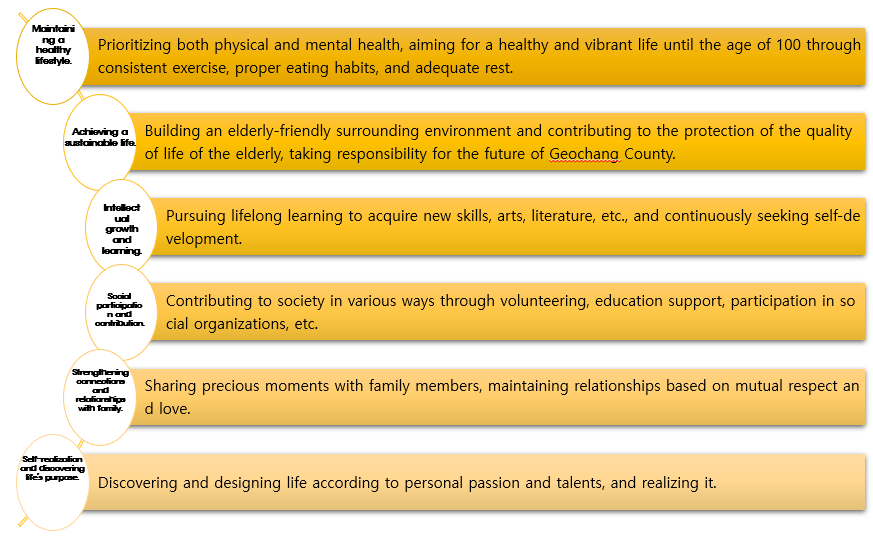 [Fig 15] Goal-Setting for Achievement[Fig 16] Geochang County Age-Friendly City Establishment Vision and GoalA. External Environment and facilities1) Implementation goals and directionsMain goalsAiming to create a safe living environment, the welfare policies for socially vulnerable groups such as the elderly and people with disabilities, and the creation of a safe living environment for residents are the key objectives.Improving the rights and quality of life of the elderly and people with disabilities through welfare policies and community welfare centers.Addressing parking shortages by establishing additional public parking lots in Geochang-eup, constructing environmentally friendly crematorium facilities, and creating small parks to provide a safe and vibrant living environment for the elderly.Through these initiatives, promoting regional revitalization, enhancing community bonds, and improving overall health.2) Detailed implementation planNecessityThere is a need to provide multifunctional facilities for social participation and leisure activities for the elderly, women, and people with disabilities.Providing equal opportunities for the elderly to enhance social inclusiveness and addressing parking shortages caused by a high number of registered vehicles.Additionally, addressing the inconvenience caused by the lack of funeral facilities in the area, promoting convenience for residents, and creating a forest recreation and wellness space for safe and comfortable relaxation to support the health promotion and leisure activities of the elderly.Implementation PlanEntrust the operation to a social welfare corporation (foundation).Construct a barrier-free sharing path with a maximum gradient of 8% (3.75km).Announcement of public notices in January-February, compensation payment in April-May, and project execution in June-August annually.Establishment of operational regulations, including ordinances related to crematorium facilities, formation of installation promotion committees, solicitation of potential sites, feasibility studies, and development of basic plans for crematorium construction. This includes land acquisition for construction sites, budget allocation, and detailed design implementation.Planting of trees and flowering plants, along with the installation of benches.Establishment of a 9-hole park golf course. Expected benefitsProviding leisure activities and self-development opportunities for the elderly, women, and people with disabilities.Creating an experiential area for the majestic Mt. Gamaksan and a forest recreation destination for visitors to enjoy a comfortable experience. The creation of small public parking lots around residential areas will alleviate parking difficulties and improve the living environment.Establishing an appropriate memorial park for remembrance and solace, contributing to emotional well-being. Creating a beautiful and pleasant rest area to cultivate the emotions of local residents and visitors, and providing recreational and sports opportunities for the elderly to enhance interaction and communication. Detailed strategiesKey Strategy 1-1: Life Retreat Center OperationKey Strategy 1-2 : Barrier-Free Sharing Path ProjectDetailed Strategy 1-3 : Creation of Small-Scale Public Parking Lots (5 locations)Detailed Strategy 1-4 : Construction of Geochang County Funeral FacilitiesDetailed Strategy 1-5 : Village Forest Creation Project in Towns and VillagesDetailed Strategy 1-6 : Expansion of Gajo Park Golf CourseB. Convenience of transportation1) Implementation goals and directionsMain goalsExpanding special transportation services for seniors and individuals with disabilities to increase opportunities for medical appointments, recreational activities, employment, etc., aiming to reduce social discrimination and enhance mobility support services.Improving awareness among drivers regarding age-friendly pedestrian facilities that are not yet installed in the urban area of Geochang-eup.Installing speed displays to induce vehicle deceleration and enhance pedestrian safety, particularly for vulnerable road users.Enhancing the traffic signal system by installing crosswalk lighting and other facilities to prevent pedestrian accidents, protect vulnerable individuals from crime, and encourage participation from private organizations to promote safety and welfare in the local community.2) Detailed implementation planNecessityOperating special transportation services for vulnerable road users (seniors, individuals with disabilities, etc.) to enhance their mobility. Strengthening pedestrian safety on peripheral roads around Geochang-eup is essential.Installing deceleration facilities near schools and senior care facilities to promote the safety of vulnerable road users. Installing crosswalk lighting and other facilities on local roads to prevent pedestrian accidents.Conducting various campaigns, led by the local safety council, through the production of promotional materials to sustain crime prevention efforts.Implementation Plan	Quarterly subsidy for designated transportation providers of special taxis for vulnerable road users.Conducting road surface paving (Length=1.0km) for the establishment of pedestrian safety roads on peripheral roads.Installing one speed display after identifying project target areas.Selecting locations suitable for installing crosswalk lighting based on annual on-site surveys of high-accident areas.Producing safety promotion materials in collaboration with the local safety council for diverse campaign purposes.Compensating transport companies for losses incurred due to free use of rural buses.Expected benefitsExpanding service hours and travel distances for transportation services for vulnerable road users, creating pedestrian-friendly streets focusing on seniors, enhancing the convenience and safety of local residents.Installing speed displays to raise driver awareness of speed limits and reinforcing pedestrian recognition on crosswalks to prevent accidents. Protecting vulnerable road users and promoting safety and welfare in the local community.Detailed strategiesKey Strategy 2-1: Operation of Special Transportation Services (Transportation for the Disabled Taxi)Key Strategy 2-2 : Establishment of Pedestrian Safety Roads ProjectDetailed Strategy 2-3 : Installation of Speed Display SignsDetailed Strategy 2-4 : Installation and Replacement of LED Floodlights and Signboards for CrosswalksDetailed Strategy 2-5 : Operation of Local Safety Councils - Production of Traffic Safety Promotional MaterialsDetailed Strategy 2-6 : Free Utilization of Rural Area BusesC. Residential environment safety1) Implementation goals and directionsMain goalsTo support stable communal living for seniors living alone in an aging society, and to alleviate the sense of exclusion among low-income elderly individuals through economic support.To prevent home invasions, theft, sexual crimes, and alleviate anxiety for one-person households by providing a safe living environment.To regenerate and improve elderly living spaces, enhancing the quality of life for seniors, fostering local vitality to address regional challenges, and improving overall quality of life.These efforts aim to contribute to creating an attractive living environment in Geochang County and achieving national goals2) Detailed implementation planNecessityStrengthening care systems to address the increase in elderly individuals living alone and the rise in deaths due to loneliness caused by the trend of nuclear families.Urgent measures are needed to address crimes targeting local women and safety issues for one-person female households, while also providing economic considerations for the elderly.Solutions are required to address safety and living environment issues in Geochang-eup, and to alleviate challenges related to regional decline and university crises.Promoting the development of Kimcheon Village is necessary to reduce regional disparities.Implementation PlanInstallation and operation support for communal living facilities for elderly individuals living alone, including financial support for facility maintenance.Support for low-income elderly households, with specific support for cooling and heating expenses (cooling: 30,000 KRW annually in July, heating: 60,000 KRW annually in November).Support for the installation of Women's Safety Home Centers (3 types) and indoor motion detectors, door security devices, and portable calling bells.Implementation of urban regeneration projects in line with the urban regeneration activation plan.Development and distribution of townhouses and single-family home sites by the military, and utilization of sports and cultural facilities (scheduled for bidding in 2025 and completion in 2027).Application for the 2024 Kimcheon District Urban Regeneration Project through the Ministry of Land, Infrastructure, and Transport.Expected benefitsProviding communal living facilities for elderly individuals living alone to create an environment capable of responding to emergencies and supporting the development of senior-friendly jobs tailored to the local community.Preventing occurrences of home invasions, theft, sexual crimes, and ensuring a safe living environment to alleviate anxiety.Improving resident living environments through the regeneration of elderly housing and alleyways, expanding hub facilities to promote local community activities, and seeking population influx and regional university activation in Geochang County.Detailed strategiesKey Strategy 3-1: Support for Shared Housing Facilities for Elderly Living AloneKey Strategy 3-2 : Support for Elderly-Headed HouseholdsDetailed Strategy 3-3 : Support Program for Safety Home Sets for Single Female HouseholdsDetailed Strategy 3-4 : Jukjeon Urban Regeneration New Deal ProjectDetailed Strategy 3-5 : Development Project for Geochang Area Vitality TownDetailed Strategy 3-6 : Promotion of Urban Regeneration Project in Gimcheon DistrictD. Leisure and social activities1) Implementation goals and directionsMain goalsFocus on supporting various jobs and social activities for the elderly to enhance elderly welfare, providing equal sports participation opportunities regardless of income through sports activity support projects.Emphasize the promotion of creative values and social communication through theater to enhance the quality of life with a clear and fragrant focus.Strive to develop, disseminate, preserve, and pass on Geochang County's unique culture, expanding cultural and artistic opportunities for the elderly.Additionally, support the wages of sports instructors actively engaged in promoting a healthy lifestyle and contribute to improving the living environment through environmental cleanup activities led by seniors, aiming to realize a harmonious society.2) Detailed implementation planNecessityProvide job opportunities and social participation activities suitable for the elderly, encouraging leisure activities, especially for low-income elderly individuals.Cultivate an environment for enjoying a bright and vibrant silver life through silver theater, striving to maintain and develop the region's unique culture against the crises of regional decline and the extinction of local culture.Operate lifestyle sports programs, guide community sports activities and the physical activities of the elderly, expanding opportunities for social participation and healthy leisure activities for the elderly.Implementation PlanSenior social activity support through open recruitment and project operation (January to November).Distribution of monthly sports course vouchers [Providing subsidies within the range of KRW 95,000 per person for low-income youth and teenagers].Annual Geochang Silver Theater Festival.Support for local cultural activation projects at the Cultural Center conducted by project type throughout the year.Support for wages of elderly lifestyle sports instructors and coaching activity insurance.Support for social service activities such as sports competitions, environmental conservation movements, and contests related to elderly leisure activities.Expected benefitsSupport an energetic retirement life by providing jobs suitable for seniors, promoting an improved quality of life through healthy leisure activities, and pursuing social integration to realize a sports welfare society.Expand the cultural enjoyment rights of the silver generation and widely promote the precious value of disappearing ancient documents through the translation of classical literature.Strengthen the motivation and guidance for lifestyle sports through the placement of lifestyle sports instructors, providing meaningful opportunities for social participation and healthy leisure for the elderly.Detailed strategiesKey Strategy 4-1: Elderly Social Activities Support ProjectKey Strategy 4-2 : Support Project for Sports Lesson CouponsDetailed Strategy 4-3 : Support for Cultural and Art Events – Geochang Silver Theater FestivalDetailed Strategy 4-4 : Cultural Center Project - Support for Activating Local CultureDetailed Strategy 4-5 : Placement of Senior Citizens as Lifestyle Sports InstructorsDetailed Strategy 4-6 : Encouragement Project for Elderly Leisure ActivitiesE. Social participation and job1) Implementation goals and directionsMain goalsAim to provide employment stability and public jobs for elderly individuals in the vulnerable employment sector, thereby achieving local employment activation.Designate leaders of senior centers as volunteer guides to support volunteer activities within the community for the elderly generation, promoting their social participation and enhancing elderly welfare.To prevent damage from false food advertising, utilize senior monitors through guidance and promotional activities targeting the elderly vulnerable, granting social activity opportunities to increase their social participation.Provide focused and systematic self-support services to low-income elderly individuals, aiming to enhance their self-reliance. Operate a learning-based job program targeting the elderly to provide job creation opportunities.2) Detailed implementation planNecessityProvide jobs for the vulnerable employment sector to ensure financial stability and reemployment opportunities. Create opportunities for socially respected and experienced elderly individuals to volunteer in the local community.Eradicate the new promotion office to minimize harm from false food advertising and play a crucial role in promoting self-support for basic livelihood recipients and the lower-income population.Emphasize lifelong learning programs to continuously acquire new knowledge and skills in response to modern society.Support extremely elderly individuals in economic activities, social participation, and settling into a healthy retirement.Implementation PlanSelect and compensate participants for public work projects biannually.Appoint local volunteer guides every January and provide quarterly activity support.Appoint senior monitors and compensate them for promotional activities.Fund personnel and operational costs for the regional activity center.Annual recruitment and compensation for instructors, implementing activities with senior storytellers.Annual support for the operational expenses of an agency dedicated to elderly employment.Expected benefitsContribute to the local economy by creating tailored jobs for the vulnerable employment sector, expanding social participation opportunities through volunteer activities utilizing the experiences and knowledge of the elderly.Simultaneously prevent harm from false food advertising and increase social contribution by encouraging the elderly to participate in social activities.Operate regional activity centers to achieve productive welfare for low-income elderly individuals, focusing on both elderly job creation and personal development.Develop elderly jobs tailored to local communities to support a vibrant post-retirement life.Detailed strategiesKey Strategy 5-1: Public Employment ProjectKey Strategy 5-2 : Elderly Volunteer Guide ActivitiesDetailed Strategy 5-3 : Joint Surveillance and Local Hygiene Management SupportDetailed Strategy 5-4 : Geochang Local Self-Reliance Center OperationDetailed Strategy 5-5 : Lifelong Learning Program Operation (Geochang Storytelling Grandmother)Detailed Strategy 5-6 : Senior Citizen Club OperationF. Respect and social integration1) Implementation goals and directionsMain goalsProvide diverse job opportunities and social participation through various job creations and volunteer activities for the elderly.Strengthen the identity of the local community through the promotion of traditional culture and customs, provide health and welfare support to low-income elderly individuals, and promote social integration.Support the improvement of basic education for the elderly through the reduction of illiteracy rates and the expansion of educational opportunities. Create an atmosphere of respect and gratitude for the elderly by commemorating Parents' Day and Elderly Day.Establish the foundation of basic order, cultivate an advanced civic consciousness in the local community, and enhance social safety.2) Detailed implementation planNecessityAddress the shortage of labor during the farming season caused by aging and feminization, while preserving traditional culture and educating the community about local customs.Expand support to not only basic livelihood recipients but also to low-income individuals, the elderly, disabled individuals, single-parent households, and other challenging demographics.Provide basic education and academic advancement opportunities for elderly individuals who missed out on learning opportunities, and promote a social atmosphere that encourages virtuous behavior and respects the elderly. Support activities of basic order guidance and environmental cleanup by organizations to realize a safe elderly-friendly city.Implementation PlanSupport for village canteen personnel expenses, meals, lunchboxes, and delivery during the farming season.Conduct various types of projects to support traditional culture throughout the year.Confirm individuals eligible for insurance premium payments based on notifications from the health insurance agency after the middle of each month and provide premium payments.Operate learning centers every year for educational activities.Hold commemorative events for Parents' Day in May and Elderly Day in October.Provide expense support for activities related to basic order guidance and environmental cleanup by organizations.Expected benefitsEnhance agricultural productivity and improve the quality of life for farmers through concentrated farming.Promote an understanding of traditional customs during folk holidays, enhance health and social welfare for the elderly through support for insurance premiums, and reduce illiteracy rates by activating local lifelong education.Contribute to the respect and social integration of the elderly by organizing commemorative events related to the elderly.Realize a safe elderly-friendly city by establishing the foundation of basic order and eliminating the four major social evils.Detailed strategiesKey Strategy 6-1: Farming Season Village Shared Meals SupportKey Strategy 6-2 : Elderly Event Support (Elderly Festival and Health Promotion Project)Detailed Strategy 6-3 : Cultural Center Project - Traditional Culture SupportDetailed Strategy 6-4 : Support for Health Insurance Premiums for Low-Income ResidentsDetailed Strategy 6-5 : Local Lifelong Education Activation ProjectDetailed Strategy 6-6 : Basic Order Guidance and Practical Group ActivitiesG. Communication and Information1) Implementation goals and directions Main goalsPromoting leisure and skill development for the elderly, spreading safety education and safety culture, providing employment opportunities and supporting job placement and recruitment, organizing various events and festivals, and promoting recreational sports programs.Through these efforts, enhancing the quality of life for the elderly, improving safety awareness and response capabilities, activating the local economy and employment opportunities, and encouraging diverse social participation.Additionally, providing tailored programs for different age groups to support the elderly in improving physical fitness and enjoying leisure activities in a healthy manner.2) Detailed implementation planNecessityUtilizing welfare programs to provide elderly individuals with diverse learning opportunities, enhancing their safety awareness, and alleviating job market difficulties by expanding continuous recruitment.Additionally, creating spaces for the practice and sharing of learning to stimulate and develop interest in lifelong education, fostering the physical well-being of the elderly through connected programs targeting children and adolescents, and providing opportunities for physical activities.Implementation PlanDiscovery and management of donation sources through support for the operation of the Geochang Food Bank, distribution of donated food.Conducting safety education based on the demand for education applications throughout the year.Job fair held in November.Allocation for operating promotional experience booths and performance expenses.Personnel and activity support for the operation of annual age-specific (children, adolescents, seniors, etc.) sports programs. Expected benefitsProviding opportunities through the utilization of elderly leisure culture for hobby development and skill enhancement, improving the quality of life. Increasing safety awareness among the elderly through various educational programs, and promoting regional economic revitalization through job creation and alleviation of job market difficulties.Also, raising awareness and participation rates in lifelong learning, offering age-specific tailored sports programs to enhance physical fitness, and encouraging participation in recreational sports. Detailed strategiesKey Strategy 7-1: Cultural Classroom Operation at the Social Welfare CenterKey Strategy 7-2 : Safety Culture Dissemination and EducationDetailed Strategy 7-3 : Job Fair EventDetailed Strategy 7-4 : Geochang Lifelong Learning FestivalDetailed Strategy 7-5 : Lifestyle Sports Program OperationDetailed Strategy 7-6 : Efficient Information Display for Public Service CentersH. Local Care and Medical services1) Implementation goals and directionsMain goalsCreating a safe social environment and stimulating local economic activation through strengthened non-face-to-face welfare services, the establishment of a social safety net, and the integration of ICT for job creation.Supporting regional development in preparation for aging by establishing a local community integrated care model and creating an environment to cope with emergency situations through preventive care system construction.Aiming to guarantee mobility rights, expand opportunities for social participation, and reduce economic burdens by promoting insurance enrollment and support for electric assistive devices and providing financial assistance for shingles vaccination, especially for those aged 65 and above.2) Detailed implementation plan - NecessityResponding to the increasing demand for care due to ultra-aging and changes in family structures through the development of care models in collaboration with the private sector and the strengthening of local social safety nets.Providing effective care services for the elderly and vulnerable populations in the region to promote community integration and development, and developing effective measures for the safety blind spots of elderly individuals and people with disabilities in emergency situations.Improving pedestrian safety for users of electric assistive devices and reducing the economic burden by supporting the cost of shingles vaccination for individuals aged 65 and above. Implementation PlanSelection of an appropriate implementing agency for the operation of the ICT-linked artificial intelligence integrated care project (service provision).Annual application for the Gyeongnam-type Hope Sharing Integrated Care Pilot Project in January, selection of project operators, and disbursement of subsidies.Annual implementation of village welfare project proposals, disbursement of subsidies for regional integrated care center operations.Installation and monitoring of equipment in 700 households requiring emergency safety assurance services.Establishment of regulations and budget allocation to support insurance enrollment for electric assistive devices.Support for shingles vaccination costs.Expected benefitsEnhancing the quality of life for vulnerable populations through diverse care services and resolving blind spots in care welfare through resident-led collaborative projects.Emphasizing resident participation to activate local communities and establish a Geochang-style regional integrated care system.Emphasizing a preventive care system to enhance the quality of life for the elderly and people with disabilities, ensuring mobility rights, and promoting opportunities for social participation.Maintaining a healthy old age through the prevention of shingles complications and reducing medical expenses for medically vulnerable households.Detailed strategiesKey Strategy 8-1: ICT-Integrated Artificial Intelligence Integrated Care ProjectKey Strategy 8-2 : Gyeongnam-style Hope Sharing Integrated Care Pilot ProjectDetailed Strategy 8-3 : Expansion of Geochang-style Community Integrated CareDetailed Strategy 8-4 : Emergency Safety Assurance Service for Elderly Living Alone and Disabled IndividualsDetailed Strategy 8-5 : Insurance Support for Electric Assistive Devices for Disabled and Elderly IndividualsDetailed Strategy 8-6 : Support for Shingles Vaccination Costs❚ Roadmap for ImplementationEach stage of the project is exemplified with a focus on key central strategies. The yearly initiatives should not be pursued sequentially but rather be coordinated and executed simultaneously to enhance the efficiency of policy implementation and enable parallel progress for advanced development.❚ Budget Required for Each Detailed Strategy5) Evaluation Plan for the Implementation Plan ❚ Purpose of the EvaluationThe purpose of the evaluation for the creation of an age-friendly city project is to maximize the creation of project achievements through the introduction of a performance-oriented evaluation system, providing a cornerstone for performance-based management and resource distribution.The specific goals to be achieved through this performance-oriented evaluation include:Reviewing the autonomy and responsibility of each department operating and overseeing the age-friendly city creation project and providing realistic and actionable development strategies through a comprehensive and systematic diagnosis and evaluation of the main project's performance.In-depth analysis of overlap and linkage between projects, strengthening necessary linkages and seeking solutions through adjustments for overlapping projects.Developing performance indicators using various metrics to effectively measure results, thereby providing basic guidelines for performance evaluation.❚ Basic DirectionsEnhance the objectivity and professionalism of evaluations through scientific analytical tools, aiming to increase the effectiveness of evaluations by focusing on user-centered evaluations.Enhance expertise through scientific and analytical evaluation.Aim for evaluations that can provide practical assistance in improving projects by proposing specific measures for project improvement or reducing duplication through scientific analysis.Conduct in-depth and specialized evaluations by selecting specific evaluation targets for the age-friendly city creation project.Consider project managers as primary evaluation consumers and respect the presented performance indicators for individual projects as much as possible during evaluations.Classify evaluation timings based on the progress of project implementation into annual, staged or intermediate, final, and tracking evaluations.Conduct specific evaluations and upper-level evaluations complementarily to effectively utilize the autonomy of each department and the coordinating function of the Age-Friendly City Promotion Division.Develop and disseminate standardized performance indicators, considering the characteristics of types and stages, to ensure that each department can smoothly conduct performance evaluations.Actively incorporate evaluation results into the process of improving projects and adjusting budgets and allocations.❚ Concept and Basic Framework of the Age-Friendly City Creation Project EvaluationIn-depth comprehensive analysis and performance-oriented evaluation of the entire process of the age-friendly city creation project, aimed at presenting practical development plans, adjustment plans, and policy alternatives for improving project performance.A comprehensive analysis and performance-oriented evaluation covering the entire process of the age-friendly city creation project, from the background, plan, and input factors to the process and results, focusing on key elements such as suitability, effectiveness, efficiency, usefulness, and sustainability.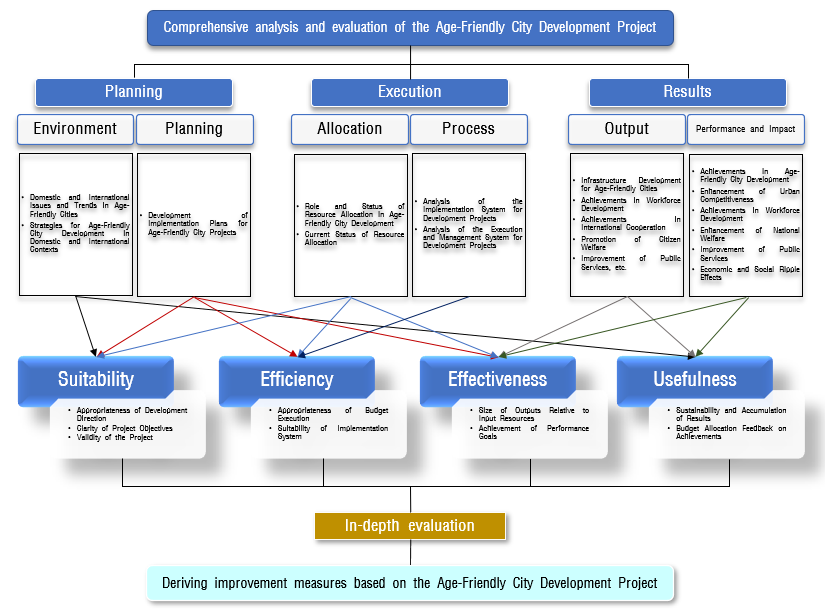 [Fig 17.] Evaluation Framework for Age-Friendly City Development ProjectsSortationAge-Friendly City diagnosisStrategic taskSurrounding environmentThere is a high level of awareness regarding the creation of nearby parks.Identifying nearby unused spaces for the continuous establishment of communal parking lots and forested areas.Surrounding environmentOutdoor relaxation spaces are prone to safety hazards.Promoting park development for the expansion of outdoor, safe, and elderly-friendly relaxation spaces.Surrounding environmentAn approach is needed in terms of managerial aspects for the maintenance of the surrounding environment.Standardizing the management system for the surrounding environment to establish a sustainable management system.Walking environmentThe elderly hope to ensure safety regarding ground obstacles.Strengthening the management of damaged and aging safety facilities.Walking environmentIt is crucial to adjust traffic timing to provide sufficient time for the elderly to cross the pedestrian crosswalks.Enhancing the construction of barrier-free paths through artificial intelligence.Walking environmentHoping for the implementation of smart city regeneration projects (such as landscape lighting installation).Creating a pleasant pedestrian environment through continuous landscape development.Safety environmentDemand for well-managed facilities in the park, especially convenience facilities, is high.Installing funeral facilities for the post-management of Geochang County residents.Safety environmentDissatisfaction among the elderly regarding convenience facilities is notable, hoping for a sufficient number of established facilities in the vicinity (crematoriums, benches, handrails, ramps, emergency bells, etc.).Continuously expanding safety and convenience facilities for the elderly.SortationAge-Friendly City diagnosisStrategic taskUsage environmentThere is a significant difference in awareness regarding transportation between the elderly and non-elderly population.Strengthen promotion for public transportation awareness improvement.Usage environmentMeasures are needed to address safety concerns and inconvenience during nighttime travel due to darkness, alleviating associated anxiety.Implement night lighting installations for the creation of a safe pedestrian environment for local residents during day and night.Public transport environmentHoping for well-managed public transportation vehicle operations.Enhance regular monitoring systems for public transportation vehicle management.Public transport environmentStrongly advocating for eco-friendly low-floor buses, especially tailored for the elderly.Implement special measures for transportation disadvantaged individuals.Safety environmentExpressing a desire for improvements at bus stops.Improve bus stops with established safety and information delivery systems.Safety environmentSuggesting the installation of facilities for moving luggage and wheelchairs simultaneously for the elderly.Expand facilities for wheelchair accessibility on low-floor buses.Information environmentRequesting improvements in the delivery of transportation information for the elderly.Enhance transportation information literacy through the production of promotional materials tailored to the eye level of the elderly.Information environmentNoting discomfort with features such as stickers for elderly drivers, volunteer service vehicles, and the height and font size of public transportation signs.Distribute stickers for elderly drivers and improve the visibility of traffic signs for better identification.SortationAge-Friendly City diagnosisStrategic taskConvenience of environmentFeeling burdened about residential convenience and safety facilities.Implementing a vulnerable area living conditions improvement project.Convenience of environmentPerceiving extreme vulnerability to disasters (fires, accidents, etc.).Acquiring vacant houses for the promotion of public parking lots and park development.Convenience of environmentDemanding tailored residential welfare support through regular inspections of the living environment.Conducting regular inspections for socially vulnerable groups.Support environmentRecognizing deficiencies in counseling, support, and safety-related services regarding residential issues.Operating a support center for residential environment improvement to enhance expertise.Support environmentConsidering high susceptibility to crime prevention challenges.Maximizing efficiency through the use of AI-controlled CCTV.Support environmentFeeling insecurity due to safety blind spots.Expanding ongoing maintenance of residential environments with disaster risks for socially vulnerable groups.Support environmentNoticing a lack of information regarding residential welfare support policies.Encouraging regular outreach efforts to inform about residential welfare support policies.SortationAge-Friendly City diagnosisStrategic taskAccess environmentPerception that participating in diverse social activities is not easy and convenient.Centralizing leisure and social activity spaces.Access environmentLack of promotion for leisure and social activity participation.Implementing a promotional strategy using materials suitable for the eye level of the elderly.Access environmentInadequate guarantee of mobility for the elderly.Ensuring mobility through shuttle bus services.Communication environmentLimited opportunities for intergenerational events and spaces for harmony among all age groups.Repurposing idle spaces into cultural and artistic creation spaces for intergenerational communication.Communication environmentPriority should be given to securing spaces for intergenerational communication.Continuously developing intergenerational communication programs.Communication environmentNeed to utilize the talents of the elderly as a tool for communication in communication spaces.Expanding programs for the elderly's participation in intergenerational integration to enhance overall life satisfaction.SortationAge-Friendly City diagnosisStrategic taskParticipation environmentPerception of participation in volunteer activities is very low.Improving awareness of participating in volunteer activities and strengthening basic order guidance activities.Participation environmentCriticisms include insufficient guidance for volunteer activities, lack of encouragement and support, and a shortage of volunteer opportunities for the elderly.Initiating the establishment of various elderly volunteer groups, such as the (tentative) Community Council for the Elderly, (tentative) Elderly Welfare Committee, and (tentative) Senior Election Helpers.Working environmentStrong demand for the expansion of public work opportunities.Operating a dedicated team to discover public work opportunities based on the professional level of the elderly.Working environmentPerceived inadequacy in support for elderly entrepreneurship, job information provision, anti-age discrimination, vocational training programs, and reemployment counseling.Strengthening retraining programs for elderly reemployment and providing personalized career counseling by experts.Working environmentNeed for enhanced promotion of non-discrimination against the elderly.Developing support measures for elderly-friendly businesses.Working environmentPolicies for qualitative improvement in labor are deemed very necessary.Creating an environment that encourages the adoption of elderly-friendly working conditions.SortationAge-Friendly City diagnosisStrategic taskPerceived environmentWhile non-elderly individuals believe they show respect and consideration for the elderly, the elderly perceive otherwise.Encourage a shift in perception between non-elderly and elderly individuals through expanded opportunities for intergenerational communication, supported by community-wide meal support and cultural centers in farming season village.Perceived environmentThere is a notable difference in awareness of elder abuse, with the elderly having higher awareness than non-elderly individuals.Strengthen volunteer activities and diversify promotional efforts to improve perceptions of the elderly.Perceived environmentContinuous promotion and campaigns are necessary, especially considering that elder abuse is not easily exposed on the surface.Establish a Human Rights Commission with the participation of Goechang residents to regularly conduct promotions and campaigns for the protection and advocacy of the rights of the elderly.Integrated environmentThe elderly recognizes the presence of social and economic burdens and conflicts.Expand opportunities to minimize economic burdens for low-income residents.Integrated environmentPrograms lacking in understanding and respecting the elderly need improvement.Enhance understanding of the elderly in the community through the activation of lifelong education in the local community.Integrated environmentEnhancing programs that boost self-esteem among the elderly and programs that promote understanding and respect for them are necessary.Develop ways for participation in events and activities with local residents.SortationAge-Friendly City diagnosisStrategic taskCommunication environmentElderly individuals express significant dissatisfaction with communication services and tailored information provision.Provide open communication spaces between local residents and the elderly to minimize factors contributing to conflicts through ongoing events.Communication environmentThey raise concerns about the inconvenience of communication tools.Sustain opportunities for communication centered around focal points.Information environmentImprovements are demanded in public facility guidance, public service guidance, the use of standard and familiar language, and the provision of information relevant to the elderly.Expand opportunities for providing diverse information, including employment and lifelong learning.Information environmentIt is essential to ensure continuous and updated information through local information journals, regional broadcasting, and similar channels.Regularly organize communities to foster an elderly-friendly city, allowing all local residents to participate and share experiences.SortationAge-Friendly City diagnosisStrategic taskMedical environmentImprovement is needed in the procedures for using medical and welfare facilities, methods for utilizing visitation services, and the provision of region-specific services.Establish a systematic information-providing system for step-by-step personalized welfare usage methods to address welfare blind spots.Medical environmentThere is a demand for personalized services tailored to specific regions and individuals.Pursue the regional customization of emergency safety services for elderly individuals living alone with disabilities.Medical environmentA system that supports sharing meals and delivers boxed lunches needs to be established.Encourage the restoration of neighborhood communities through healthy meals and create opportunities to strengthen awareness of healthy nutrition.Local care environmentThere is a strong desire to participate in health promotion programs.Ensure the sustainability of support systems by connecting local businesses with socially vulnerable groups.Local care environmentActive support is required for maintaining and managing existing caregiving services.Expand support for integrated caregiving services in the local community.Local care environmentRather than developing new programs, a strategy emphasizing the enhancement of existing programs is necessary.Build a social safety net through the integration of caregiving services and ICT, including artificial intelligence.Strategic Tasks for 8 Major AreasResponse Strategies for 8 Major Areas1. External Environment and Facilities▶Finding and developing continuous shared parking lots and forest spaces in surrounding vacant areas▶Promoting the transformation of outdoor spaces into safe and elderly-friendly resting areas through park development▶Regularizing the management system for the surrounding environment to establish a sustainable maintenance system▶Strengthening the management of damaged and aging safety facilities▶Enhancing the construction of accessible paths through the reinforcement of AI-integrated walkways▶Creating a pleasant walking environment through continuous landscape development▶Establishing crematoriums for post-management of Goechang residents▶Continuously expanding safety and convenience facilities for the elderly▶Establishment of Goechang County crematoriums▶Accessible sharing path construction project▶Village Forest development project▶Operation of rest areas for lifeAdditional construction of Gajo Park Golf Course▶Creation of small-scale shared parking lots2. Convenience of transportation▶Strengthening awareness campaigns for public transportation improvement▶Installing nighttime lighting to create a safe pedestrian environment for local residents▶Reinforcing the regular monitoring system for public transportation vehicles▶Implementing special measures for transportation-vulnerable groups▶Promoting improvements in bus stops with established safety and information dissemination systems▶Expanding facilities for wheelchair access in low-floor buses▶Enhancing the visibility of traffic information through the creation of promotional materials at eye level for the elderly▶Distributing stickers for elderly drivers and increasing the visibility of traffic signs▶Operation of local safety councils▶Establishment of pedestrian safety roads▶Installation of speed display signs▶Operation of special transportation▶Free fare for rural buses▶Installation and replacement of LED floodlights and signs for pedestrian crossings3. Residential Environment safety▶Implementing a revitalization project for vulnerable living conditions in specific areas▶Acquiring vacant houses for the establishment of public parking lots and park development▶Conducting regular check-ups for socially vulnerable groups▶Operating support centers for housing environment improvement to enhance professionalism▶Maximizing efficiency through AI-controlled CCTV monitoring▶Expanding the ongoing renovation of housing environments with potential disaster risks for socially vulnerable groups▶Promoting regular outreach policies for housing welfare support▶Jukjeon City Regeneration New Deal Project▶Support for elderly households▶Development project for Goechang Regional Vitality TownPromotion of Kimcheon District Regeneration Project▶Support for single-person female households through Safe Home Sets▶Support for shared living facilities for solitary seniors4. Leisure and social activities▶Centralizing spaces for leisure and social activities▶Implementing a promotional strategy utilizing advertising methods suitable for the eye level of the elderly▶Ensuring mobility through shuttle bus services▶Discovering unused spaces for the reallocation of cultural and artistic creation areas where all generations can communicate▶Continuously developing intergenerational communication programs▶Introducing programs to expand the participation of the elderly for generational integration and increase overall life satisfaction▶Support program for sports course utilization vouchers▶Social activity support program for seniors▶Incentive program for senior leisure and utility▶Cultural center operation and activities▶Deployment of elderly life sports instructors▶Support for cultural and artistic events5. social participation and jobs▶Enhancing awareness and fostering a culture of volunteer participation▶Establishing various elderly volunteer groups such as the (tentative) Local Community Committee, (tentative) Senior Welfare Committee, and (tentative) Elderly Election Assistants▶Operating a dedicated team to explore public work opportunities based on the expertise level of the elderly▶Strengthening retraining programs for elderly reemployment and providing personalized career counseling through professional consultations▶Seeking support measures for elderly-friendly businesses▶Creating an environment conducive to elderly-appropriate working conditions▶Operation of the Geochang Area Active Center▶Operation of Senior Clubs▶Engagement in local volunteer activities as elderly guides▶Implementation of lifelong learning programs▶Participation in public work projects▶Collaborative monitoring and support for municipal hygiene management6. Respect and Social Integration▶Expanding intergenerational communication opportunities between non-elderly and elderly individuals through community meals in farming season village and support from the Cultural Center to promote a shift in perception.▶Strengthening volunteer activities and promoting diversity in outreach to improve perceptions of the elderly.▶Forming a Human Rights Commission with the active participation of Geochang residents to protect and advocate for the rights of the elderly, conducting regular promotion, and campaigns.▶Expanding opportunities to minimize economic burdens for low-income residents.▶Enhancing understanding of elderly individuals in the community through the activation of lifelong education programs.▶Developing ways for community participation in events and activities with local residents.▶Operation and management of cultural center activities▶Support for community meals in farming season village▶Promotion of local lifelong education programs▶Support for elderly events▶Financial support for health insurance premiums for low-income residents▶Implementation of basic order guidance and group activities7. communication and information▶Minimizing factors leading to conflicts by providing open communication spaces between local residents and the elderly through organized events.▶Continuously offering opportunities for communication, focusing on central hubs.▶Expanding opportunities to provide diverse information, including job opportunities and lifelong learning.▶Hosting a job fair▶Promoting and educating on safety culture▶Operating recreational sports programs▶Operating cultural classes at social welfare centers▶Installing clear guidance lines for the One-stop Civil Service Center▶Organizing a lifelong learning festival in Geochang8. Community Care and Medical Services▶Establishing a tailored welfare information system for step-by-step utilization to address blind spots in welfare.▶Pursuing the customization and systematization of emergency safety services for solitary elderly and disabled individuals on a regional basis.▶Ensuring the sustainability of support systems by connecting potential businesses in the region with socially vulnerable groups.▶Expanding support for integrated community care in the local area.▶Building a social safety net through the integration of care services and ICT-enabled AI comprehensive care.▶Supporting vaccination expenses for shingles prevention.▶Expanding the Geochang-type integrated community care program.▶Emergency safety services for solitary elderly and disabled individuals.▶Gyeongnam-type Hope Sharing Integrated Care Pilot Project.▶ICT-linked AI comprehensive care program.▶Insurance enrollment support for electric mobility devices for disabled individuals and seniors.VisionWith Honor and Respect, Prosperous 100-Year-LifeWith Honor and Respect, Prosperous 100-Year-LifeWith Honor and Respect, Prosperous 100-Year-LifeWith Honor and Respect, Prosperous 100-Year-LifeWith Honor and Respect, Prosperous 100-Year-LifeWith Honor and Respect, Prosperous 100-Year-LifeWith Honor and Respect, Prosperous 100-Year-LifeWith Honor and Respect, Prosperous 100-Year-LifeWith Honor and Respect, Prosperous 100-Year-LifeWith Honor and Respect, Prosperous 100-Year-LifeWith Honor and Respect, Prosperous 100-Year-LifeWith Honor and Respect, Prosperous 100-Year-LifeWith Honor and Respect, Prosperous 100-Year-LifeWith Honor and Respect, Prosperous 100-Year-LifeWith Honor and Respect, Prosperous 100-Year-LifeWith Honor and Respect, Prosperous 100-Year-LifeWith Honor and Respect, Prosperous 100-Year-LifeWith Honor and Respect, Prosperous 100-Year-LifeWith Honor and Respect, Prosperous 100-Year-LifeWith Honor and Respect, Prosperous 100-Year-LifeWith Honor and Respect, Prosperous 100-Year-LifeWith Honor and Respect, Prosperous 100-Year-LifeWith Honor and Respect, Prosperous 100-Year-LifeWith Honor and Respect, Prosperous 100-Year-LifeWith Honor and Respect, Prosperous 100-Year-LifeWith Honor and Respect, Prosperous 100-Year-LifeWith Honor and Respect, Prosperous 100-Year-LifeWith Honor and Respect, Prosperous 100-Year-LifeWith Honor and Respect, Prosperous 100-Year-LifeWith Honor and Respect, Prosperous 100-Year-LifeWith Honor and Respect, Prosperous 100-Year-LifeWith Honor and Respect, Prosperous 100-Year-LifeWith Honor and Respect, Prosperous 100-Year-LifeWith Honor and Respect, Prosperous 100-Year-LifeWith Honor and Respect, Prosperous 100-Year-LifeStrategyAge-Friendly City Project StrategiesAge-Friendly City Project StrategiesAge-Friendly City Project StrategiesAge-Friendly City Project StrategiesAge-Friendly City Project StrategiesAge-Friendly City Project StrategiesAge-Friendly City Project StrategiesAge-Friendly City Project StrategiesAge-Friendly City Project StrategiesAge-Friendly City Project StrategiesAge-Friendly City Project StrategiesAge-Friendly City Project StrategiesAge-Friendly City Project StrategiesAge-Friendly City Project StrategiesAge-Friendly City Development StrategiesAge-Friendly City Development StrategiesAge-Friendly City Development StrategiesAge-Friendly City Development StrategiesAge-Friendly City Development StrategiesAge-Friendly City Development StrategiesAge-Friendly City Development StrategiesAge-Friendly City Development StrategiesAge-Friendly City Development StrategiesAge-Friendly City Development StrategiesAge-Friendly City Development StrategiesAge-Friendly City Development StrategiesAge-Friendly City Development StrategiesAge-Friendly City Development StrategiesAge-Friendly City Development StrategiesAge-Friendly City Development StrategiesAge-Friendly City Development StrategiesAge-Friendly City Development StrategiesAge-Friendly City Development StrategiesAge-Friendly City Development StrategiesSectionExternal Environment and facilitiesExternal Environment and facilitiesExternal Environment and facilitiesConvenience of transportationConvenience of transportationConvenience of transportationResidential environment safetyResidential environment safetyResidential environment safetyResidential environment safetyLeisure and social activitiesLeisure and social activitiesLeisure and social activitiesSocialparticipation and jobSocialparticipation and jobSocialparticipation and jobRespect and social integrationRespect and social integrationRespect and social integrationCommunication andInformationCommunication andInformationCommunication andInformationCommunication andInformationLocal Care andMedical servicesLocal Care andMedical servicesStrategy1-1.Life Retreat Center Operation1-1.Life Retreat Center Operation1-1.Life Retreat Center Operation2-1.Operation of Special Transportation Services (Transportation for the Disabled Taxi)2-1.Operation of Special Transportation Services (Transportation for the Disabled Taxi)2-1.Operation of Special Transportation Services (Transportation for the Disabled Taxi)3-1.Support for Shared Housing Facilities for Elderly Living Alone3-1.Support for Shared Housing Facilities for Elderly Living Alone3-1.Support for Shared Housing Facilities for Elderly Living Alone3-1.Support for Shared Housing Facilities for Elderly Living Alone4-1. Elderly Social Activities Support Project4-1. Elderly Social Activities Support Project4-1. Elderly Social Activities Support Project5-1. Public Employment Project5-1. Public Employment Project5-1. Public Employment Project6-1.Farming Season Village Shared Meals Support6-1.Farming Season Village Shared Meals Support6-1.Farming Season Village Shared Meals Support7-1.Cultural Classroom Operation at the Social Welfare Center7-1.Cultural Classroom Operation at the Social Welfare Center7-1.Cultural Classroom Operation at the Social Welfare Center7-1.Cultural Classroom Operation at the Social Welfare Center8-1.ICT-Integrated Artificial Intelligence Integrated Care Project8-1.ICT-Integrated Artificial Intelligence Integrated Care ProjectStrategy1-2.Barrier-Free Sharing Path Project1-2.Barrier-Free Sharing Path Project1-2.Barrier-Free Sharing Path Project2-2.Establishment of Pedestrian Safety Roads Project2-2.Establishment of Pedestrian Safety Roads Project2-2.Establishment of Pedestrian Safety Roads Project3-2.Support for Elderly-Headed Households3-2.Support for Elderly-Headed Households3-2.Support for Elderly-Headed Households3-2.Support for Elderly-Headed Households4-2.Support Project for Sports Lesson Coupons4-2.Support Project for Sports Lesson Coupons4-2.Support Project for Sports Lesson Coupons5-2.Elderly Volunteer Guide Activities5-2.Elderly Volunteer Guide Activities5-2.Elderly Volunteer Guide Activities6-2.Elderly Event Support (Elderly Festival and Health Promotion Project)6-2.Elderly Event Support (Elderly Festival and Health Promotion Project)6-2.Elderly Event Support (Elderly Festival and Health Promotion Project)7-2.Safety Culture Dissemination and Education7-2.Safety Culture Dissemination and Education7-2.Safety Culture Dissemination and Education7-2.Safety Culture Dissemination and Education8-2.Gyeongnam-style Hope Sharing Integrated Care Pilot Project8-2.Gyeongnam-style Hope Sharing Integrated Care Pilot ProjectStrategy1-3.Creation of Small-Scale Public Parking Lots (5 locations)1-3.Creation of Small-Scale Public Parking Lots (5 locations)1-3.Creation of Small-Scale Public Parking Lots (5 locations)2-3.Installation of Speed Display Signs2-3.Installation of Speed Display Signs2-3.Installation of Speed Display Signs3-3.Support Program for Safety Home Sets for Single Female Households3-3.Support Program for Safety Home Sets for Single Female Households3-3.Support Program for Safety Home Sets for Single Female Households3-3.Support Program for Safety Home Sets for Single Female Households4-3.Support for Cultural and Art Events – Geochang Silver Theater Festival4-3.Support for Cultural and Art Events – Geochang Silver Theater Festival4-3.Support for Cultural and Art Events – Geochang Silver Theater Festival5-3.Joint Surveillance and Local Hygiene Management Support5-3.Joint Surveillance and Local Hygiene Management Support5-3.Joint Surveillance and Local Hygiene Management Support6-3.Cultural Center Project - Traditional Culture Support6-3.Cultural Center Project - Traditional Culture Support6-3.Cultural Center Project - Traditional Culture Support7-3.Job Fair Event7-3.Job Fair Event7-3.Job Fair Event7-3.Job Fair Event8-3. Expansion of Geochang-style Community Integrated Care8-3. Expansion of Geochang-style Community Integrated CareStrategy1-4. Construction of Geochang County Crematorium Facilities1-4. Construction of Geochang County Crematorium Facilities1-4. Construction of Geochang County Crematorium Facilities2-4.Installation and Replacement of LED Floodlights and Signboards for Crosswalks2-4.Installation and Replacement of LED Floodlights and Signboards for Crosswalks2-4.Installation and Replacement of LED Floodlights and Signboards for Crosswalks3-4.Jukjeon Urban Regeneration New Deal Project3-4.Jukjeon Urban Regeneration New Deal Project3-4.Jukjeon Urban Regeneration New Deal Project3-4.Jukjeon Urban Regeneration New Deal Project4-4.Cultural Center Project - Support for Activating Local Culture4-4.Cultural Center Project - Support for Activating Local Culture4-4.Cultural Center Project - Support for Activating Local Culture5-4.Geochang Local Self-Reliance Center Operation5-4.Geochang Local Self-Reliance Center Operation5-4.Geochang Local Self-Reliance Center Operation6-4.Support for Health Insurance Premiums for Low-Income Residents6-4.Support for Health Insurance Premiums for Low-Income Residents6-4.Support for Health Insurance Premiums for Low-Income Residents7-4.Geochang Lifelong Learning Festival7-4.Geochang Lifelong Learning Festival7-4.Geochang Lifelong Learning Festival7-4.Geochang Lifelong Learning Festival8-4.Emergency Safety Assurance Service for Elderly Living Alone and Disabled Individuals8-4.Emergency Safety Assurance Service for Elderly Living Alone and Disabled IndividualsStrategy1-5.Village Forest Creation Project in Towns and Villages1-5.Village Forest Creation Project in Towns and Villages1-5.Village Forest Creation Project in Towns and Villages2-5.Operation of Local Safety Councils - Production of Traffic Safety Promotional Materials2-5.Operation of Local Safety Councils - Production of Traffic Safety Promotional Materials2-5.Operation of Local Safety Councils - Production of Traffic Safety Promotional Materials3-5.Development Project for Geochang Area Vitality Town3-5.Development Project for Geochang Area Vitality Town3-5.Development Project for Geochang Area Vitality Town3-5.Development Project for Geochang Area Vitality Town4-5.Placement of Senior Citizens as Lifestyle Sports Instructors4-5.Placement of Senior Citizens as Lifestyle Sports Instructors4-5.Placement of Senior Citizens as Lifestyle Sports Instructors5-5.Lifelong Learning Program Operation (Geochang Storytelling Grandmother)5-5.Lifelong Learning Program Operation (Geochang Storytelling Grandmother)5-5.Lifelong Learning Program Operation (Geochang Storytelling Grandmother)6-5.Local Lifelong Education Activation Project6-5.Local Lifelong Education Activation Project6-5.Local Lifelong Education Activation Project7-5.Lifestyle Sports Program Operation7-5.Lifestyle Sports Program Operation7-5.Lifestyle Sports Program Operation7-5.Lifestyle Sports Program Operation8-5.Insurance Support for Electric Assistive Devices for Disabled and Elderly Individuals8-5.Insurance Support for Electric Assistive Devices for Disabled and Elderly IndividualsStrategy1-6.Expansion of Gajo Park Golf Course1-6.Expansion of Gajo Park Golf Course1-6.Expansion of Gajo Park Golf Course2-6.Free Utilization of Rural Area Buses2-6.Free Utilization of Rural Area Buses2-6.Free Utilization of Rural Area Buses3-6.Promotion of Urban Regeneration Project in Gimcheon District3-6.Promotion of Urban Regeneration Project in Gimcheon District3-6.Promotion of Urban Regeneration Project in Gimcheon District3-6.Promotion of Urban Regeneration Project in Gimcheon District4-6.Encouragement Project for Elderly Leisure Activities4-6.Encouragement Project for Elderly Leisure Activities4-6.Encouragement Project for Elderly Leisure Activities5-6.Senior Citizen Club Operation5-6.Senior Citizen Club Operation5-6.Senior Citizen Club Operation6-6.Basic Order Guidance and Practical Group Activities6-6.Basic Order Guidance and Practical Group Activities6-6.Basic Order Guidance and Practical Group Activities7-6.Efficient Information Display for Public Service Centers7-6.Efficient Information Display for Public Service Centers7-6.Efficient Information Display for Public Service Centers7-6.Efficient Information Display for Public Service Centers8-6.Support for Shingles Vaccination Costs8-6.Support for Shingles Vaccination CostsStrategy-specific strategiesStrategy-specific strategiesNotesNotesStrategy-specific strategiesStrategy-specific strategiesNewExistingKey strategy1-1. Life Retreat Center Operation○Key strategy1-2. Barrier-Free Sharing Path Project○Detailed strategies1-3. Creation of Small-Scale Public Parking Lots (5 locations)○Detailed strategies1-4. Construction of Geochang County Funeral Facilities○Detailed strategies1-5. Village Forest Creation Project in Towns and Villages○Detailed strategies1-6. Expansion of Gajo Park Golf Course○Project nameProject No.Project NameProject NameProject NameProject NameProject NamePublic-Private CooperationProject name01-01Life Retreat Center OperationLife Retreat Center OperationLife Retreat Center OperationLife Retreat Center OperationLife Retreat Center Operation○Project AffiliationDept. In ChargeTeam In ChargeTeam In ChargeTeam In ChargePerson In ChargePerson In ChargeContactsProject AffiliationDept. of Sharing Happiness Division Senior Welfare TeamSenior Welfare TeamSenior Welfare TeamKim, Jin-SeokKim, Jin-Seok+82-55-940-3125BackgroundProviding Integrated Facilities for the Social Participation and Leisure Activities of the Elderly, Women, and Persons with DisabilitiesProviding Integrated Facilities for the Social Participation and Leisure Activities of the Elderly, Women, and Persons with DisabilitiesProviding Integrated Facilities for the Social Participation and Leisure Activities of the Elderly, Women, and Persons with DisabilitiesProviding Integrated Facilities for the Social Participation and Leisure Activities of the Elderly, Women, and Persons with DisabilitiesProviding Integrated Facilities for the Social Participation and Leisure Activities of the Elderly, Women, and Persons with DisabilitiesProviding Integrated Facilities for the Social Participation and Leisure Activities of the Elderly, Women, and Persons with DisabilitiesProviding Integrated Facilities for the Social Participation and Leisure Activities of the Elderly, Women, and Persons with DisabilitiesProject objectivesOperation of Welfare Centers for the Elderly, Women, and Persons with Disabilities to Ensure a Dignified Life and Rights for Socially Vulnerable Individuals, along with Providing Extensive Welfare BenefitsOperation of Welfare Centers for the Elderly, Women, and Persons with Disabilities to Ensure a Dignified Life and Rights for Socially Vulnerable Individuals, along with Providing Extensive Welfare BenefitsOperation of Welfare Centers for the Elderly, Women, and Persons with Disabilities to Ensure a Dignified Life and Rights for Socially Vulnerable Individuals, along with Providing Extensive Welfare BenefitsOperation of Welfare Centers for the Elderly, Women, and Persons with Disabilities to Ensure a Dignified Life and Rights for Socially Vulnerable Individuals, along with Providing Extensive Welfare BenefitsOperation of Welfare Centers for the Elderly, Women, and Persons with Disabilities to Ensure a Dignified Life and Rights for Socially Vulnerable Individuals, along with Providing Extensive Welfare BenefitsOperation of Welfare Centers for the Elderly, Women, and Persons with Disabilities to Ensure a Dignified Life and Rights for Socially Vulnerable Individuals, along with Providing Extensive Welfare BenefitsOperation of Welfare Centers for the Elderly, Women, and Persons with Disabilities to Ensure a Dignified Life and Rights for Socially Vulnerable Individuals, along with Providing Extensive Welfare BenefitsProject Budget(Million KRW)2023202320242025202520262026Project Budget(Million KRW)2,338.82,338.82,3922,3962,3962,4002,400Performance indicator nameLife Shelter Project ExpenditureLife Shelter Project ExpenditureLife Shelter Project ExpenditureLife Shelter Project ExpenditureLife Shelter Project ExpenditureLife Shelter Project ExpenditureLife Shelter Project ExpenditureIndicator definitionExpenditure Rate Compared to Budget (Unit: %)Expenditure Rate Compared to Budget (Unit: %)Expenditure Rate Compared to Budget (Unit: %)Expenditure Rate Compared to Budget (Unit: %)Expenditure Rate Compared to Budget (Unit: %)Expenditure Rate Compared to Budget (Unit: %)Expenditure Rate Compared to Budget (Unit: %)Yearly targets2023202320242025202520262026Yearly targets75757580808080Target level calculation basisExpenditure rate exceeding 75% compared to the budgetExpenditure rate exceeding 75% compared to the budgetExpenditure rate exceeding 75% compared to the budgetExpenditure rate exceeding 75% compared to the budgetExpenditure rate exceeding 75% compared to the budgetExpenditure rate exceeding 75% compared to the budgetExpenditure rate exceeding 75% compared to the budgetData sourceReference: e-Hojo(Local Fiscal Management System) Budget Execution Status DataReference: e-Hojo(Local Fiscal Management System) Budget Execution Status DataReference: e-Hojo(Local Fiscal Management System) Budget Execution Status DataReference: e-Hojo(Local Fiscal Management System) Budget Execution Status DataReference: e-Hojo(Local Fiscal Management System) Budget Execution Status DataReference: e-Hojo(Local Fiscal Management System) Budget Execution Status DataReference: e-Hojo(Local Fiscal Management System) Budget Execution Status DataExpected benefitsProviding leisure and self-development opportunities for the elderly, women, and persons with disabilities.Providing leisure and self-development opportunities for the elderly, women, and persons with disabilities.Providing leisure and self-development opportunities for the elderly, women, and persons with disabilities.Providing leisure and self-development opportunities for the elderly, women, and persons with disabilities.Providing leisure and self-development opportunities for the elderly, women, and persons with disabilities.Providing leisure and self-development opportunities for the elderly, women, and persons with disabilities.Providing leisure and self-development opportunities for the elderly, women, and persons with disabilities.Project nameProject No.Project NameProject NameProject NameProject NameProject NamePublic-Private CooperationProject name01-02Barrier-Free Sharing Path ProjectBarrier-Free Sharing Path ProjectBarrier-Free Sharing Path ProjectBarrier-Free Sharing Path ProjectBarrier-Free Sharing Path Project○Project AffiliationDept. In ChargeTeam In ChargeTeam In ChargeTeam In ChargePerson In ChargePerson In ChargeContactsProject AffiliationStrategy Manager OfficeRestorative Industry TeamRestorative Industry TeamRestorative Industry TeamKwak, Min-wooKwak, Min-woo+82-55-940-3707BackgroundProviding equal opportunities for all users, including people with disabilities, children, and the elderly, is essential to enhance social inclusivenessProviding equal opportunities for all users, including people with disabilities, children, and the elderly, is essential to enhance social inclusivenessProviding equal opportunities for all users, including people with disabilities, children, and the elderly, is essential to enhance social inclusivenessProviding equal opportunities for all users, including people with disabilities, children, and the elderly, is essential to enhance social inclusivenessProviding equal opportunities for all users, including people with disabilities, children, and the elderly, is essential to enhance social inclusivenessProviding equal opportunities for all users, including people with disabilities, children, and the elderly, is essential to enhance social inclusivenessProviding equal opportunities for all users, including people with disabilities, children, and the elderly, is essential to enhance social inclusivenessProject objectivesThrough the operation of welfare facilities for the elderly, women, and people with disabilities, it is important to guarantee their dignified life and rights, providing extensive welfare benefits.Through the operation of welfare facilities for the elderly, women, and people with disabilities, it is important to guarantee their dignified life and rights, providing extensive welfare benefits.Through the operation of welfare facilities for the elderly, women, and people with disabilities, it is important to guarantee their dignified life and rights, providing extensive welfare benefits.Through the operation of welfare facilities for the elderly, women, and people with disabilities, it is important to guarantee their dignified life and rights, providing extensive welfare benefits.Through the operation of welfare facilities for the elderly, women, and people with disabilities, it is important to guarantee their dignified life and rights, providing extensive welfare benefits.Through the operation of welfare facilities for the elderly, women, and people with disabilities, it is important to guarantee their dignified life and rights, providing extensive welfare benefits.Through the operation of welfare facilities for the elderly, women, and people with disabilities, it is important to guarantee their dignified life and rights, providing extensive welfare benefits.Project Budget(Million KRW)2023202320242025202520262026Project Budget(Million KRW)2,3652,3651,510----Performance indicator nameBarrier-free Sharing Path Project ExpenditureBarrier-free Sharing Path Project ExpenditureBarrier-free Sharing Path Project ExpenditureBarrier-free Sharing Path Project ExpenditureBarrier-free Sharing Path Project ExpenditureBarrier-free Sharing Path Project ExpenditureBarrier-free Sharing Path Project ExpenditureIndicator definitionExpenditure Rate Compared to Budget (Unit: %)Expenditure Rate Compared to Budget (Unit: %)Expenditure Rate Compared to Budget (Unit: %)Expenditure Rate Compared to Budget (Unit: %)Expenditure Rate Compared to Budget (Unit: %)Expenditure Rate Compared to Budget (Unit: %)Expenditure Rate Compared to Budget (Unit: %)Yearly targets2023202320242025202520262026Yearly targets707075----Target level calculation basisExpenditure rate exceeding 70% compared to the budgetExpenditure rate exceeding 70% compared to the budgetExpenditure rate exceeding 70% compared to the budgetExpenditure rate exceeding 70% compared to the budgetExpenditure rate exceeding 70% compared to the budgetExpenditure rate exceeding 70% compared to the budgetExpenditure rate exceeding 70% compared to the budgetData sourceReference: e-Hojo(Local Fiscal Management System) Budget Execution Status DataReference: e-Hojo(Local Fiscal Management System) Budget Execution Status DataReference: e-Hojo(Local Fiscal Management System) Budget Execution Status DataReference: e-Hojo(Local Fiscal Management System) Budget Execution Status DataReference: e-Hojo(Local Fiscal Management System) Budget Execution Status DataReference: e-Hojo(Local Fiscal Management System) Budget Execution Status DataReference: e-Hojo(Local Fiscal Management System) Budget Execution Status DataExpected benefitsCreating an opportunity for all visitors to experience the beauty of Mt. Gamaksan and develop representative forest recreation areas in Geochang.Creating an opportunity for all visitors to experience the beauty of Mt. Gamaksan and develop representative forest recreation areas in Geochang.Creating an opportunity for all visitors to experience the beauty of Mt. Gamaksan and develop representative forest recreation areas in Geochang.Creating an opportunity for all visitors to experience the beauty of Mt. Gamaksan and develop representative forest recreation areas in Geochang.Creating an opportunity for all visitors to experience the beauty of Mt. Gamaksan and develop representative forest recreation areas in Geochang.Creating an opportunity for all visitors to experience the beauty of Mt. Gamaksan and develop representative forest recreation areas in Geochang.Creating an opportunity for all visitors to experience the beauty of Mt. Gamaksan and develop representative forest recreation areas in Geochang.Project nameProject No.Project NameProject NameProject NameProject NameProject NamePublic-Private CooperationProject name01-03Creation of Small-Scale Public Parking Lots (5 locations)Creation of Small-Scale Public Parking Lots (5 locations)Creation of Small-Scale Public Parking Lots (5 locations)Creation of Small-Scale Public Parking Lots (5 locations)Creation of Small-Scale Public Parking Lots (5 locations)Project AffiliationDept. In ChargeTeam In ChargeTeam In ChargeTeam In ChargePerson In ChargePerson In ChargeContactsProject AffiliationDept. of Construction and TransportationTraffic Management TeamTraffic Management TeamTraffic Management TeamLee, Jin-mokLee, Jin-mok+82-55-940-3382BackgroundThe purpose is to address the parking difficulties in the urban area of Geochang-eup by creating additional public parking lots in small-scale using detached houses, vacant lots, and other spaces in residential areas where parking is scarce.The purpose is to address the parking difficulties in the urban area of Geochang-eup by creating additional public parking lots in small-scale using detached houses, vacant lots, and other spaces in residential areas where parking is scarce.The purpose is to address the parking difficulties in the urban area of Geochang-eup by creating additional public parking lots in small-scale using detached houses, vacant lots, and other spaces in residential areas where parking is scarce.The purpose is to address the parking difficulties in the urban area of Geochang-eup by creating additional public parking lots in small-scale using detached houses, vacant lots, and other spaces in residential areas where parking is scarce.The purpose is to address the parking difficulties in the urban area of Geochang-eup by creating additional public parking lots in small-scale using detached houses, vacant lots, and other spaces in residential areas where parking is scarce.The purpose is to address the parking difficulties in the urban area of Geochang-eup by creating additional public parking lots in small-scale using detached houses, vacant lots, and other spaces in residential areas where parking is scarce.The purpose is to address the parking difficulties in the urban area of Geochang-eup by creating additional public parking lots in small-scale using detached houses, vacant lots, and other spaces in residential areas where parking is scarce.Project objectivesThe project aims to alleviate parking difficulties through the construction of additional public parking lots in Geochang-eup.The project aims to alleviate parking difficulties through the construction of additional public parking lots in Geochang-eup.The project aims to alleviate parking difficulties through the construction of additional public parking lots in Geochang-eup.The project aims to alleviate parking difficulties through the construction of additional public parking lots in Geochang-eup.The project aims to alleviate parking difficulties through the construction of additional public parking lots in Geochang-eup.The project aims to alleviate parking difficulties through the construction of additional public parking lots in Geochang-eup.The project aims to alleviate parking difficulties through the construction of additional public parking lots in Geochang-eup.Project Budget(Million KRW)2023202320242025202520262026Project Budget(Million KRW)1,8001,8001,5001,2001,2001,2001,200Performance indicator nameExpenditure for compensation and project costs related to the creation of small-scale public parking lots in vacant lots.Expenditure for compensation and project costs related to the creation of small-scale public parking lots in vacant lots.Expenditure for compensation and project costs related to the creation of small-scale public parking lots in vacant lots.Expenditure for compensation and project costs related to the creation of small-scale public parking lots in vacant lots.Expenditure for compensation and project costs related to the creation of small-scale public parking lots in vacant lots.Expenditure for compensation and project costs related to the creation of small-scale public parking lots in vacant lots.Expenditure for compensation and project costs related to the creation of small-scale public parking lots in vacant lots.Indicator definitionExpenditure Rate Compared to Budget (Unit: %)Expenditure Rate Compared to Budget (Unit: %)Expenditure Rate Compared to Budget (Unit: %)Expenditure Rate Compared to Budget (Unit: %)Expenditure Rate Compared to Budget (Unit: %)Expenditure Rate Compared to Budget (Unit: %)Expenditure Rate Compared to Budget (Unit: %)Yearly targets2023202320242025202520262026Yearly targets80808082828282Target level calculation basisExpenditure rate exceeding 80% compared to the budgetExpenditure rate exceeding 80% compared to the budgetExpenditure rate exceeding 80% compared to the budgetExpenditure rate exceeding 80% compared to the budgetExpenditure rate exceeding 80% compared to the budgetExpenditure rate exceeding 80% compared to the budgetExpenditure rate exceeding 80% compared to the budgetData sourceReference: e-Hojo(Local Fiscal Management System) Budget Execution Status DataReference: e-Hojo(Local Fiscal Management System) Budget Execution Status DataReference: e-Hojo(Local Fiscal Management System) Budget Execution Status DataReference: e-Hojo(Local Fiscal Management System) Budget Execution Status DataReference: e-Hojo(Local Fiscal Management System) Budget Execution Status DataReference: e-Hojo(Local Fiscal Management System) Budget Execution Status DataReference: e-Hojo(Local Fiscal Management System) Budget Execution Status DataExpected benefitsThe construction of small-scale public parking lots is intended to alleviate parking difficulties caused by illegal parking in narrow alleyways near residential areas and improve the living environment.The construction of small-scale public parking lots is intended to alleviate parking difficulties caused by illegal parking in narrow alleyways near residential areas and improve the living environment.The construction of small-scale public parking lots is intended to alleviate parking difficulties caused by illegal parking in narrow alleyways near residential areas and improve the living environment.The construction of small-scale public parking lots is intended to alleviate parking difficulties caused by illegal parking in narrow alleyways near residential areas and improve the living environment.The construction of small-scale public parking lots is intended to alleviate parking difficulties caused by illegal parking in narrow alleyways near residential areas and improve the living environment.The construction of small-scale public parking lots is intended to alleviate parking difficulties caused by illegal parking in narrow alleyways near residential areas and improve the living environment.The construction of small-scale public parking lots is intended to alleviate parking difficulties caused by illegal parking in narrow alleyways near residential areas and improve the living environment.Project nameProject No.Project NameProject NameProject NameProject NameProject NamePublic-Private CooperationProject name01-04Construction of Geochang County Crematorium FacilitiesConstruction of Geochang County Crematorium FacilitiesConstruction of Geochang County Crematorium FacilitiesConstruction of Geochang County Crematorium FacilitiesConstruction of Geochang County Crematorium Facilities○Project AffiliationDept. In ChargeTeam In ChargeTeam In ChargeTeam In ChargePerson In ChargePerson In ChargeContactsProject AffiliationStrategy Manager OfficePublic Facility TeamPublic Facility TeamPublic Facility TeamKim, Ji-eunKim, Ji-eun+82-55-940-3378BackgroundIncreased demand for funerals due to changes in funeral culture from burials to cremations.Alleviation of inconvenience for residents due to the absence of a funeral home in the county, leading to time and budget waste when using external funeral homes.Increased demand for funerals due to changes in funeral culture from burials to cremations.Alleviation of inconvenience for residents due to the absence of a funeral home in the county, leading to time and budget waste when using external funeral homes.Increased demand for funerals due to changes in funeral culture from burials to cremations.Alleviation of inconvenience for residents due to the absence of a funeral home in the county, leading to time and budget waste when using external funeral homes.Increased demand for funerals due to changes in funeral culture from burials to cremations.Alleviation of inconvenience for residents due to the absence of a funeral home in the county, leading to time and budget waste when using external funeral homes.Increased demand for funerals due to changes in funeral culture from burials to cremations.Alleviation of inconvenience for residents due to the absence of a funeral home in the county, leading to time and budget waste when using external funeral homes.Increased demand for funerals due to changes in funeral culture from burials to cremations.Alleviation of inconvenience for residents due to the absence of a funeral home in the county, leading to time and budget waste when using external funeral homes.Increased demand for funerals due to changes in funeral culture from burials to cremations.Alleviation of inconvenience for residents due to the absence of a funeral home in the county, leading to time and budget waste when using external funeral homes.Project objectivesEnhancement of funeral culture and convenience for residents through the construction of environmentally friendly and advanced funeral facilities.Improvement in the quality of life for local residents through economic revitalization, job creation, and cost savings in funeral expenses.Enhancement of funeral culture and convenience for residents through the construction of environmentally friendly and advanced funeral facilities.Improvement in the quality of life for local residents through economic revitalization, job creation, and cost savings in funeral expenses.Enhancement of funeral culture and convenience for residents through the construction of environmentally friendly and advanced funeral facilities.Improvement in the quality of life for local residents through economic revitalization, job creation, and cost savings in funeral expenses.Enhancement of funeral culture and convenience for residents through the construction of environmentally friendly and advanced funeral facilities.Improvement in the quality of life for local residents through economic revitalization, job creation, and cost savings in funeral expenses.Enhancement of funeral culture and convenience for residents through the construction of environmentally friendly and advanced funeral facilities.Improvement in the quality of life for local residents through economic revitalization, job creation, and cost savings in funeral expenses.Enhancement of funeral culture and convenience for residents through the construction of environmentally friendly and advanced funeral facilities.Improvement in the quality of life for local residents through economic revitalization, job creation, and cost savings in funeral expenses.Enhancement of funeral culture and convenience for residents through the construction of environmentally friendly and advanced funeral facilities.Improvement in the quality of life for local residents through economic revitalization, job creation, and cost savings in funeral expenses.Project Budget(Million KRW)2023202320242025202520262026Project Budget(Million KRW)1001009,9509,9509,950--Performance indicator nameConstruction progress rate of the funeral home.Construction progress rate of the funeral home.Construction progress rate of the funeral home.Construction progress rate of the funeral home.Construction progress rate of the funeral home.Construction progress rate of the funeral home.Construction progress rate of the funeral home.Indicator definitionProgress Rate: (Expenditure Budget/Planned Budget) × 100Progress Rate: (Expenditure Budget/Planned Budget) × 100Progress Rate: (Expenditure Budget/Planned Budget) × 100Progress Rate: (Expenditure Budget/Planned Budget) × 100Progress Rate: (Expenditure Budget/Planned Budget) × 100Progress Rate: (Expenditure Budget/Planned Budget) × 100Progress Rate: (Expenditure Budget/Planned Budget) × 100Yearly targets2023202320242025202520262026Yearly targets0050100100--Target level calculation basisProgress Rate: (Execution Budget / Planned Budget) × 100Progress Rate: (Execution Budget / Planned Budget) × 100Progress Rate: (Execution Budget / Planned Budget) × 100Progress Rate: (Execution Budget / Planned Budget) × 100Progress Rate: (Execution Budget / Planned Budget) × 100Progress Rate: (Execution Budget / Planned Budget) × 100Progress Rate: (Execution Budget / Planned Budget) × 100Data sourceCompletion certificateCompletion certificateCompletion certificateCompletion certificateCompletion certificateCompletion certificateCompletion certificateExpected benefitsWhen an appropriate crematorium is available in the area, families can mourn and find solace more comfortably, providing assistance in times of grief.When an appropriate crematorium is available in the area, families can mourn and find solace more comfortably, providing assistance in times of grief.When an appropriate crematorium is available in the area, families can mourn and find solace more comfortably, providing assistance in times of grief.When an appropriate crematorium is available in the area, families can mourn and find solace more comfortably, providing assistance in times of grief.When an appropriate crematorium is available in the area, families can mourn and find solace more comfortably, providing assistance in times of grief.When an appropriate crematorium is available in the area, families can mourn and find solace more comfortably, providing assistance in times of grief.When an appropriate crematorium is available in the area, families can mourn and find solace more comfortably, providing assistance in times of grief.Project nameProject No.Project NameProject NameProject NameProject NameProject NamePublic-Private CooperationProject name01-05Village Forest Creation Project in Towns and VillagesVillage Forest Creation Project in Towns and VillagesVillage Forest Creation Project in Towns and VillagesVillage Forest Creation Project in Towns and VillagesVillage Forest Creation Project in Towns and VillagesProject AffiliationDept. In ChargeTeam In ChargeTeam In ChargeTeam In ChargePerson In ChargePerson In ChargeContactsProject AffiliationDept. of ForestParks and Greenery TeamParks and Greenery TeamParks and Greenery TeamCho, Seon-yeongCho, Seon-yeong+82-55-940-3483BackgroundProviding a forest recreation and welfare space where everyone, including the elderly, children, and people with disabilities, can safely and comfortably rest.Providing a forest recreation and welfare space where everyone, including the elderly, children, and people with disabilities, can safely and comfortably rest.Providing a forest recreation and welfare space where everyone, including the elderly, children, and people with disabilities, can safely and comfortably rest.Providing a forest recreation and welfare space where everyone, including the elderly, children, and people with disabilities, can safely and comfortably rest.Providing a forest recreation and welfare space where everyone, including the elderly, children, and people with disabilities, can safely and comfortably rest.Providing a forest recreation and welfare space where everyone, including the elderly, children, and people with disabilities, can safely and comfortably rest.Providing a forest recreation and welfare space where everyone, including the elderly, children, and people with disabilities, can safely and comfortably rest.Project objectivesEstablishing small parks to offer a forest recreation and welfare space for local residents, promoting joy and health improvement.Establishing small parks to offer a forest recreation and welfare space for local residents, promoting joy and health improvement.Establishing small parks to offer a forest recreation and welfare space for local residents, promoting joy and health improvement.Establishing small parks to offer a forest recreation and welfare space for local residents, promoting joy and health improvement.Establishing small parks to offer a forest recreation and welfare space for local residents, promoting joy and health improvement.Establishing small parks to offer a forest recreation and welfare space for local residents, promoting joy and health improvement.Establishing small parks to offer a forest recreation and welfare space for local residents, promoting joy and health improvement.Project Budget(Million KRW)2023202320242025202520262026Project Budget(Million KRW)465465635----Performance indicator nameFunding progress for the town and village forest creation project.Funding progress for the town and village forest creation project.Funding progress for the town and village forest creation project.Funding progress for the town and village forest creation project.Funding progress for the town and village forest creation project.Funding progress for the town and village forest creation project.Funding progress for the town and village forest creation project.Indicator definitionProgress Rate of project implementation to budget (Unit: %)Progress Rate of project implementation to budget (Unit: %)Progress Rate of project implementation to budget (Unit: %)Progress Rate of project implementation to budget (Unit: %)Progress Rate of project implementation to budget (Unit: %)Progress Rate of project implementation to budget (Unit: %)Progress Rate of project implementation to budget (Unit: %)Yearly targets2023202320242025202520262026Yearly targets909090----Target level calculation basisExpenditure rate exceeding 90% compared to the budgetExpenditure rate exceeding 90% compared to the budgetExpenditure rate exceeding 90% compared to the budgetExpenditure rate exceeding 90% compared to the budgetExpenditure rate exceeding 90% compared to the budgetExpenditure rate exceeding 90% compared to the budgetExpenditure rate exceeding 90% compared to the budgetData sourceReference: e-Hojo(Local Fiscal Management System) Budget Execution Status DataReference: e-Hojo(Local Fiscal Management System) Budget Execution Status DataReference: e-Hojo(Local Fiscal Management System) Budget Execution Status DataReference: e-Hojo(Local Fiscal Management System) Budget Execution Status DataReference: e-Hojo(Local Fiscal Management System) Budget Execution Status DataReference: e-Hojo(Local Fiscal Management System) Budget Execution Status DataReference: e-Hojo(Local Fiscal Management System) Budget Execution Status DataExpected benefitsCreating a beautiful and pleasant rest area to cultivate the emotions of local residents and visitors.Creating a beautiful and pleasant rest area to cultivate the emotions of local residents and visitors.Creating a beautiful and pleasant rest area to cultivate the emotions of local residents and visitors.Creating a beautiful and pleasant rest area to cultivate the emotions of local residents and visitors.Creating a beautiful and pleasant rest area to cultivate the emotions of local residents and visitors.Creating a beautiful and pleasant rest area to cultivate the emotions of local residents and visitors.Creating a beautiful and pleasant rest area to cultivate the emotions of local residents and visitors.Project nameProject No.Project NameProject NameProject NameProject NameProject NamePublic-Private CooperationProject name01-06Expansion of Gajo Park Golf CourseExpansion of Gajo Park Golf CourseExpansion of Gajo Park Golf CourseExpansion of Gajo Park Golf CourseExpansion of Gajo Park Golf Course○Project AffiliationDept. In ChargeTeam In ChargeTeam In ChargeTeam In ChargePerson In ChargePerson In ChargeContactsProject AffiliationSports Facility OfficeSports Facility TeamSports Facility TeamSports Facility TeamLee, Jeong-hyeongLee, Jeong-hyeong+82-55-940-8731BackgroundCreation of a living sports environment for the promotion of public health and leisure activities.Creation of a living sports environment for the promotion of public health and leisure activities.Creation of a living sports environment for the promotion of public health and leisure activities.Creation of a living sports environment for the promotion of public health and leisure activities.Creation of a living sports environment for the promotion of public health and leisure activities.Creation of a living sports environment for the promotion of public health and leisure activities.Creation of a living sports environment for the promotion of public health and leisure activities.Project objectivesFostering a sense of community as a gathering place for local residentsFostering a sense of community as a gathering place for local residentsFostering a sense of community as a gathering place for local residentsFostering a sense of community as a gathering place for local residentsFostering a sense of community as a gathering place for local residentsFostering a sense of community as a gathering place for local residentsFostering a sense of community as a gathering place for local residentsProject Budget(Million KRW)2023202320242025202520262026Project Budget(Million KRW)8108101,090----Performance indicator nameAdditional development project for Gajo Park Golf CourseAdditional development project for Gajo Park Golf CourseAdditional development project for Gajo Park Golf CourseAdditional development project for Gajo Park Golf CourseAdditional development project for Gajo Park Golf CourseAdditional development project for Gajo Park Golf CourseAdditional development project for Gajo Park Golf CourseIndicator definitionProgress rate of construction for the Park Golf Course (Unit: %)Progress rate of construction for the Park Golf Course (Unit: %)Progress rate of construction for the Park Golf Course (Unit: %)Progress rate of construction for the Park Golf Course (Unit: %)Progress rate of construction for the Park Golf Course (Unit: %)Progress rate of construction for the Park Golf Course (Unit: %)Progress rate of construction for the Park Golf Course (Unit: %)Yearly targets2023202320242025202520262026Yearly targets6060100----Target level calculation basisProgress rate of construction for the Park Golf CourseProgress rate of construction for the Park Golf CourseProgress rate of construction for the Park Golf CourseProgress rate of construction for the Park Golf CourseProgress rate of construction for the Park Golf CourseProgress rate of construction for the Park Golf CourseProgress rate of construction for the Park Golf CourseData sourceCompletion CertificateCompletion CertificateCompletion CertificateCompletion CertificateCompletion CertificateCompletion CertificateCompletion CertificateExpected benefitsProviding opportunities for recreational and sports activities suitable for local residents and promoting interaction and communication among community members.Providing opportunities for recreational and sports activities suitable for local residents and promoting interaction and communication among community members.Providing opportunities for recreational and sports activities suitable for local residents and promoting interaction and communication among community members.Providing opportunities for recreational and sports activities suitable for local residents and promoting interaction and communication among community members.Providing opportunities for recreational and sports activities suitable for local residents and promoting interaction and communication among community members.Providing opportunities for recreational and sports activities suitable for local residents and promoting interaction and communication among community members.Providing opportunities for recreational and sports activities suitable for local residents and promoting interaction and communication among community members.Strategy-specific strategiesStrategy-specific strategiesNotesNotesStrategy-specific strategiesStrategy-specific strategiesNewExistingKey strategy2-1. Operation of Special Transportation Services (Transportation for the Disabled Taxi)○Key strategy2-2. Establishment of Pedestrian Safety Roads Project○Detailed strategies2-3. Installation of Speed Display Signs○Detailed strategies2-4. Installation and Replacement of LED Floodlights and Signboards for Crosswalks○Detailed strategies2-5. Operation of Local Safety Councils - Production of Traffic Safety Promotional Materials○Detailed strategies2-6. Free Utilization of Rural Area Buses○Project nameProject No.Project NameProject NameProject NameProject NameProject NamePublic-Private CooperationProject name02-01Operation of Special Transportation Services (Transportation for the Disabled Taxi)Operation of Special Transportation Services (Transportation for the Disabled Taxi)Operation of Special Transportation Services (Transportation for the Disabled Taxi)Operation of Special Transportation Services (Transportation for the Disabled Taxi)Operation of Special Transportation Services (Transportation for the Disabled Taxi)○Project AffiliationDept. In ChargeTeam In ChargeTeam In ChargeTeam In ChargePerson In ChargePerson In ChargeContactsProject AffiliationDept. of Construction and TransportationTraffic Management TeamTraffic Management TeamTraffic Management TeamChoi, Hye-ranChoi, Hye-ran+82-55-940-3888BackgroundOperation of special transportation services for vulnerable road users (seniors, people with disabilities, etc.) to enhance their mobility convenience.Operation of special transportation services for vulnerable road users (seniors, people with disabilities, etc.) to enhance their mobility convenience.Operation of special transportation services for vulnerable road users (seniors, people with disabilities, etc.) to enhance their mobility convenience.Operation of special transportation services for vulnerable road users (seniors, people with disabilities, etc.) to enhance their mobility convenience.Operation of special transportation services for vulnerable road users (seniors, people with disabilities, etc.) to enhance their mobility convenience.Operation of special transportation services for vulnerable road users (seniors, people with disabilities, etc.) to enhance their mobility convenience.Operation of special transportation services for vulnerable road users (seniors, people with disabilities, etc.) to enhance their mobility convenience.Project objectivesExpansion of the operating hours, eligible users, and usage periods of special transportation services to provide opportunities for social participation, such as hospital visits, leisure activities, and employment, for severely disabled individuals, along with improvements in mobility support services.Expansion of the operating hours, eligible users, and usage periods of special transportation services to provide opportunities for social participation, such as hospital visits, leisure activities, and employment, for severely disabled individuals, along with improvements in mobility support services.Expansion of the operating hours, eligible users, and usage periods of special transportation services to provide opportunities for social participation, such as hospital visits, leisure activities, and employment, for severely disabled individuals, along with improvements in mobility support services.Expansion of the operating hours, eligible users, and usage periods of special transportation services to provide opportunities for social participation, such as hospital visits, leisure activities, and employment, for severely disabled individuals, along with improvements in mobility support services.Expansion of the operating hours, eligible users, and usage periods of special transportation services to provide opportunities for social participation, such as hospital visits, leisure activities, and employment, for severely disabled individuals, along with improvements in mobility support services.Expansion of the operating hours, eligible users, and usage periods of special transportation services to provide opportunities for social participation, such as hospital visits, leisure activities, and employment, for severely disabled individuals, along with improvements in mobility support services.Expansion of the operating hours, eligible users, and usage periods of special transportation services to provide opportunities for social participation, such as hospital visits, leisure activities, and employment, for severely disabled individuals, along with improvements in mobility support services.Project Budget(Million KRW)2023202320242025202520262026Project Budget(Million KRW)492492715715715715715Performance indicator nameExecution of budget for special transportation support projects.Execution of budget for special transportation support projects.Execution of budget for special transportation support projects.Execution of budget for special transportation support projects.Execution of budget for special transportation support projects.Execution of budget for special transportation support projects.Execution of budget for special transportation support projects.Indicator definitionExpenditure Rate Compared to Budget (Unit: %)Expenditure Rate Compared to Budget (Unit: %)Expenditure Rate Compared to Budget (Unit: %)Expenditure Rate Compared to Budget (Unit: %)Expenditure Rate Compared to Budget (Unit: %)Expenditure Rate Compared to Budget (Unit: %)Expenditure Rate Compared to Budget (Unit: %)Yearly targets2023202320242025202520262026Yearly targets80808083838383Target level calculation basisExpenditure rate exceeding 80% compared to the budgetExpenditure rate exceeding 80% compared to the budgetExpenditure rate exceeding 80% compared to the budgetExpenditure rate exceeding 80% compared to the budgetExpenditure rate exceeding 80% compared to the budgetExpenditure rate exceeding 80% compared to the budgetExpenditure rate exceeding 80% compared to the budgetData sourceReference: e-Hojo(Local Fiscal Management System) Budget Execution Status DataReference: e-Hojo(Local Fiscal Management System) Budget Execution Status DataReference: e-Hojo(Local Fiscal Management System) Budget Execution Status DataReference: e-Hojo(Local Fiscal Management System) Budget Execution Status DataReference: e-Hojo(Local Fiscal Management System) Budget Execution Status DataReference: e-Hojo(Local Fiscal Management System) Budget Execution Status DataReference: e-Hojo(Local Fiscal Management System) Budget Execution Status DataExpected benefitsEnhancement of transportation services for vulnerable road users and expansion of opportunities for social participation through extended operating hours, increased travel distances, and similar measures.Enhancement of transportation services for vulnerable road users and expansion of opportunities for social participation through extended operating hours, increased travel distances, and similar measures.Enhancement of transportation services for vulnerable road users and expansion of opportunities for social participation through extended operating hours, increased travel distances, and similar measures.Enhancement of transportation services for vulnerable road users and expansion of opportunities for social participation through extended operating hours, increased travel distances, and similar measures.Enhancement of transportation services for vulnerable road users and expansion of opportunities for social participation through extended operating hours, increased travel distances, and similar measures.Enhancement of transportation services for vulnerable road users and expansion of opportunities for social participation through extended operating hours, increased travel distances, and similar measures.Enhancement of transportation services for vulnerable road users and expansion of opportunities for social participation through extended operating hours, increased travel distances, and similar measures.Project nameProject No.Project NameProject NameProject NameProject NameProject NamePublic-Private CooperationProject name02-02Establishment of Pedestrian Safety Roads ProjectEstablishment of Pedestrian Safety Roads ProjectEstablishment of Pedestrian Safety Roads ProjectEstablishment of Pedestrian Safety Roads ProjectEstablishment of Pedestrian Safety Roads ProjectProject AffiliationDept. In ChargeTeam In ChargeTeam In ChargeTeam In ChargePerson In ChargePerson In ChargeContactsProject AffiliationDept. of Urban Development and ArchitectureUrvan Development TeamUrvan Development TeamUrvan Development TeamJeon, Byeong-junJeon, Byeong-jun+82-55-940-3593BackgroundEnsuring pedestrian safety on the secondary roads around Geochang-eup urban areaEnsuring pedestrian safety on the secondary roads around Geochang-eup urban areaEnsuring pedestrian safety on the secondary roads around Geochang-eup urban areaEnsuring pedestrian safety on the secondary roads around Geochang-eup urban areaEnsuring pedestrian safety on the secondary roads around Geochang-eup urban areaEnsuring pedestrian safety on the secondary roads around Geochang-eup urban areaEnsuring pedestrian safety on the secondary roads around Geochang-eup urban areaProject objectivesImproving the awareness of drivers on secondary roads without sidewalks in Geochang-eup urban area.Improving the awareness of drivers on secondary roads without sidewalks in Geochang-eup urban area.Improving the awareness of drivers on secondary roads without sidewalks in Geochang-eup urban area.Improving the awareness of drivers on secondary roads without sidewalks in Geochang-eup urban area.Improving the awareness of drivers on secondary roads without sidewalks in Geochang-eup urban area.Improving the awareness of drivers on secondary roads without sidewalks in Geochang-eup urban area.Improving the awareness of drivers on secondary roads without sidewalks in Geochang-eup urban area.Project Budget(Million KRW)2023202320242025202520262026Project Budget(Million KRW)400400100100100100100Performance indicator nameBudget execution for the pedestrian safety road development projectBudget execution for the pedestrian safety road development projectBudget execution for the pedestrian safety road development projectBudget execution for the pedestrian safety road development projectBudget execution for the pedestrian safety road development projectBudget execution for the pedestrian safety road development projectBudget execution for the pedestrian safety road development projectIndicator definitionExtension of secondary road routes (Unit: km)Extension of secondary road routes (Unit: km)Extension of secondary road routes (Unit: km)Extension of secondary road routes (Unit: km)Extension of secondary road routes (Unit: km)Extension of secondary road routes (Unit: km)Extension of secondary road routes (Unit: km)Yearly targets2023202320242025202520262026Yearly targets1.01.00.30.30.30.30.3Target level calculation basisExtension of the pedestrian-friendly road developmentExtension of the pedestrian-friendly road developmentExtension of the pedestrian-friendly road developmentExtension of the pedestrian-friendly road developmentExtension of the pedestrian-friendly road developmentExtension of the pedestrian-friendly road developmentExtension of the pedestrian-friendly road developmentData sourceRefer to the completion certificate (design documents).Refer to the completion certificate (design documents).Refer to the completion certificate (design documents).Refer to the completion certificate (design documents).Refer to the completion certificate (design documents).Refer to the completion certificate (design documents).Refer to the completion certificate (design documents).Expected benefitsProviding convenience for local residents and ensuring safety through the creation of pedestrian-centric streets.Providing convenience for local residents and ensuring safety through the creation of pedestrian-centric streets.Providing convenience for local residents and ensuring safety through the creation of pedestrian-centric streets.Providing convenience for local residents and ensuring safety through the creation of pedestrian-centric streets.Providing convenience for local residents and ensuring safety through the creation of pedestrian-centric streets.Providing convenience for local residents and ensuring safety through the creation of pedestrian-centric streets.Providing convenience for local residents and ensuring safety through the creation of pedestrian-centric streets.Project nameProject No.Project NameProject NameProject NameProject NameProject NamePublic-Private CooperationProject name02-03Installation of Speed Display SignsInstallation of Speed Display SignsInstallation of Speed Display SignsInstallation of Speed Display SignsInstallation of Speed Display SignsProject AffiliationDept. In ChargeTeam In ChargeTeam In ChargeTeam In ChargePerson In ChargePerson In ChargeContactsProject AffiliationDept. of Construction and TransportationTraffic Management TeamTraffic Management TeamTraffic Management TeamLee, Jin-mokLee, Jin-mok+82-55-940-3382BackgroundInstallation of facilities to induce deceleration due to the lack of speed reduction measures within schools and elderly care facilities where vulnerable road users are concentrated.Installation of facilities to induce deceleration due to the lack of speed reduction measures within schools and elderly care facilities where vulnerable road users are concentrated.Installation of facilities to induce deceleration due to the lack of speed reduction measures within schools and elderly care facilities where vulnerable road users are concentrated.Installation of facilities to induce deceleration due to the lack of speed reduction measures within schools and elderly care facilities where vulnerable road users are concentrated.Installation of facilities to induce deceleration due to the lack of speed reduction measures within schools and elderly care facilities where vulnerable road users are concentrated.Installation of facilities to induce deceleration due to the lack of speed reduction measures within schools and elderly care facilities where vulnerable road users are concentrated.Installation of facilities to induce deceleration due to the lack of speed reduction measures within schools and elderly care facilities where vulnerable road users are concentrated.Project objectivesEnhancing pedestrian safety in Geochang County by installing speed displays to induce vehicle deceleration for the traffic safety protection of vulnerable road users.Enhancing pedestrian safety in Geochang County by installing speed displays to induce vehicle deceleration for the traffic safety protection of vulnerable road users.Enhancing pedestrian safety in Geochang County by installing speed displays to induce vehicle deceleration for the traffic safety protection of vulnerable road users.Enhancing pedestrian safety in Geochang County by installing speed displays to induce vehicle deceleration for the traffic safety protection of vulnerable road users.Enhancing pedestrian safety in Geochang County by installing speed displays to induce vehicle deceleration for the traffic safety protection of vulnerable road users.Enhancing pedestrian safety in Geochang County by installing speed displays to induce vehicle deceleration for the traffic safety protection of vulnerable road users.Enhancing pedestrian safety in Geochang County by installing speed displays to induce vehicle deceleration for the traffic safety protection of vulnerable road users.Project Budget(Million KRW)2023202320242025202520262026Project Budget(Million KRW)100100100100100100100Performance indicator nameExecution of budget for speed display projectsExecution of budget for speed display projectsExecution of budget for speed display projectsExecution of budget for speed display projectsExecution of budget for speed display projectsExecution of budget for speed display projectsExecution of budget for speed display projectsIndicator definitionLocations for the installation of speed display signsLocations for the installation of speed display signsLocations for the installation of speed display signsLocations for the installation of speed display signsLocations for the installation of speed display signsLocations for the installation of speed display signsLocations for the installation of speed display signsYearly targets2023202320242025202520262026Yearly targets5555555Target level calculation basisLocations for the installation of speed display signsLocations for the installation of speed display signsLocations for the installation of speed display signsLocations for the installation of speed display signsLocations for the installation of speed display signsLocations for the installation of speed display signsLocations for the installation of speed display signsData sourceReference: e-Hojo(Local Fiscal Management System) Budget Execution Status DataReference: e-Hojo(Local Fiscal Management System) Budget Execution Status DataReference: e-Hojo(Local Fiscal Management System) Budget Execution Status DataReference: e-Hojo(Local Fiscal Management System) Budget Execution Status DataReference: e-Hojo(Local Fiscal Management System) Budget Execution Status DataReference: e-Hojo(Local Fiscal Management System) Budget Execution Status DataReference: e-Hojo(Local Fiscal Management System) Budget Execution Status DataExpected benefitsSecuring driver speed awareness through the installation of speed displays for the traffic safety protection of vulnerable road users within Geochang County.Securing driver speed awareness through the installation of speed displays for the traffic safety protection of vulnerable road users within Geochang County.Securing driver speed awareness through the installation of speed displays for the traffic safety protection of vulnerable road users within Geochang County.Securing driver speed awareness through the installation of speed displays for the traffic safety protection of vulnerable road users within Geochang County.Securing driver speed awareness through the installation of speed displays for the traffic safety protection of vulnerable road users within Geochang County.Securing driver speed awareness through the installation of speed displays for the traffic safety protection of vulnerable road users within Geochang County.Securing driver speed awareness through the installation of speed displays for the traffic safety protection of vulnerable road users within Geochang County.Project nameProject No.Project NameProject NameProject NameProject NameProject NamePublic-Private CooperationProject name02-04Installation and Replacement of LED Floodlights and Signboards for CrosswalksInstallation and Replacement of LED Floodlights and Signboards for CrosswalksInstallation and Replacement of LED Floodlights and Signboards for CrosswalksInstallation and Replacement of LED Floodlights and Signboards for CrosswalksInstallation and Replacement of LED Floodlights and Signboards for CrosswalksProject AffiliationDept. In ChargeTeam In ChargeTeam In ChargeTeam In ChargePerson In ChargePerson In ChargeContactsProject AffiliationDept. of Construction and TransportationTraffic Management TeamTraffic Management TeamTraffic Management TeamLee, Jin-mokLee, Jin-mok+82-55-940-3382BackgroundImplementation of installation projects such as crosswalk lighting on roads within Geochang County to prevent pedestrian traffic accidents.Implementation of installation projects such as crosswalk lighting on roads within Geochang County to prevent pedestrian traffic accidents.Implementation of installation projects such as crosswalk lighting on roads within Geochang County to prevent pedestrian traffic accidents.Implementation of installation projects such as crosswalk lighting on roads within Geochang County to prevent pedestrian traffic accidents.Implementation of installation projects such as crosswalk lighting on roads within Geochang County to prevent pedestrian traffic accidents.Implementation of installation projects such as crosswalk lighting on roads within Geochang County to prevent pedestrian traffic accidents.Implementation of installation projects such as crosswalk lighting on roads within Geochang County to prevent pedestrian traffic accidents.Project objectivesImproving the traffic signal system and preventing pedestrian traffic accidents through the installation of crosswalk lighting on roads within Geochang County.Improving the traffic signal system and preventing pedestrian traffic accidents through the installation of crosswalk lighting on roads within Geochang County.Improving the traffic signal system and preventing pedestrian traffic accidents through the installation of crosswalk lighting on roads within Geochang County.Improving the traffic signal system and preventing pedestrian traffic accidents through the installation of crosswalk lighting on roads within Geochang County.Improving the traffic signal system and preventing pedestrian traffic accidents through the installation of crosswalk lighting on roads within Geochang County.Improving the traffic signal system and preventing pedestrian traffic accidents through the installation of crosswalk lighting on roads within Geochang County.Improving the traffic signal system and preventing pedestrian traffic accidents through the installation of crosswalk lighting on roads within Geochang County.Project Budget(Million KRW)2023202320242025202520262026Project Budget(Million KRW)150150150150150150150Performance indicator nameExecution of budget for traffic safety facilities, including lighting devices.Execution of budget for traffic safety facilities, including lighting devices.Execution of budget for traffic safety facilities, including lighting devices.Execution of budget for traffic safety facilities, including lighting devices.Execution of budget for traffic safety facilities, including lighting devices.Execution of budget for traffic safety facilities, including lighting devices.Execution of budget for traffic safety facilities, including lighting devices.Indicator definitionLocations for the installation of crosswalk lighting devices (Unit: number of installations)Locations for the installation of crosswalk lighting devices (Unit: number of installations)Locations for the installation of crosswalk lighting devices (Unit: number of installations)Locations for the installation of crosswalk lighting devices (Unit: number of installations)Locations for the installation of crosswalk lighting devices (Unit: number of installations)Locations for the installation of crosswalk lighting devices (Unit: number of installations)Locations for the installation of crosswalk lighting devices (Unit: number of installations)Yearly targets2023202320242025202520262026Yearly targets20202022222424Target level calculation basisLocations for the installation of crosswalk lighting devicesLocations for the installation of crosswalk lighting devicesLocations for the installation of crosswalk lighting devicesLocations for the installation of crosswalk lighting devicesLocations for the installation of crosswalk lighting devicesLocations for the installation of crosswalk lighting devicesLocations for the installation of crosswalk lighting devicesData sourceCompletion certificateCompletion certificateCompletion certificateCompletion certificateCompletion certificateCompletion certificateCompletion certificateExpected benefitsEnhancing pedestrian awareness at crosswalks for the prevention of safety incidents.Enhancing pedestrian awareness at crosswalks for the prevention of safety incidents.Enhancing pedestrian awareness at crosswalks for the prevention of safety incidents.Enhancing pedestrian awareness at crosswalks for the prevention of safety incidents.Enhancing pedestrian awareness at crosswalks for the prevention of safety incidents.Enhancing pedestrian awareness at crosswalks for the prevention of safety incidents.Enhancing pedestrian awareness at crosswalks for the prevention of safety incidents.Project nameProject No.Project NameProject NameProject NameProject NameProject NamePublic-Private CooperationProject name02-05Operation of Local Safety Councils - Production of Traffic Safety Promotional MaterialsOperation of Local Safety Councils - Production of Traffic Safety Promotional MaterialsOperation of Local Safety Councils - Production of Traffic Safety Promotional MaterialsOperation of Local Safety Councils - Production of Traffic Safety Promotional MaterialsOperation of Local Safety Councils - Production of Traffic Safety Promotional Materials○Project AffiliationDept. In ChargeTeam In ChargeTeam In ChargeTeam In ChargePerson In ChargePerson In ChargeContactsProject AffiliationDept. of AdministrationCivil Autonomy TeamCivil Autonomy TeamCivil Autonomy TeamRyu, Ho-seonRyu, Ho-seon+82-55-3183BackgroundProducing promotional materials under the leadership of the local safety council for various campaigns aimed at crime prevention.Producing promotional materials under the leadership of the local safety council for various campaigns aimed at crime prevention.Producing promotional materials under the leadership of the local safety council for various campaigns aimed at crime prevention.Producing promotional materials under the leadership of the local safety council for various campaigns aimed at crime prevention.Producing promotional materials under the leadership of the local safety council for various campaigns aimed at crime prevention.Producing promotional materials under the leadership of the local safety council for various campaigns aimed at crime prevention.Producing promotional materials under the leadership of the local safety council for various campaigns aimed at crime prevention.Project objectivesPromoting the protection of socially vulnerable groups (seniors, people with disabilities, children, etc.) from criminal activities and supporting the participation of private organizations to enhance safety and welfare in the local community.Promoting the protection of socially vulnerable groups (seniors, people with disabilities, children, etc.) from criminal activities and supporting the participation of private organizations to enhance safety and welfare in the local community.Promoting the protection of socially vulnerable groups (seniors, people with disabilities, children, etc.) from criminal activities and supporting the participation of private organizations to enhance safety and welfare in the local community.Promoting the protection of socially vulnerable groups (seniors, people with disabilities, children, etc.) from criminal activities and supporting the participation of private organizations to enhance safety and welfare in the local community.Promoting the protection of socially vulnerable groups (seniors, people with disabilities, children, etc.) from criminal activities and supporting the participation of private organizations to enhance safety and welfare in the local community.Promoting the protection of socially vulnerable groups (seniors, people with disabilities, children, etc.) from criminal activities and supporting the participation of private organizations to enhance safety and welfare in the local community.Promoting the protection of socially vulnerable groups (seniors, people with disabilities, children, etc.) from criminal activities and supporting the participation of private organizations to enhance safety and welfare in the local community.Project Budget(Million KRW)2023202320242025202520262026Project Budget(Million KRW)5555555Performance indicator nameExecution of the promotional material production expenses for the operation of the local safety council.Execution of the promotional material production expenses for the operation of the local safety council.Execution of the promotional material production expenses for the operation of the local safety council.Execution of the promotional material production expenses for the operation of the local safety council.Execution of the promotional material production expenses for the operation of the local safety council.Execution of the promotional material production expenses for the operation of the local safety council.Execution of the promotional material production expenses for the operation of the local safety council.Indicator definitionExpenditure Rate Compared to Budget (Unit: %)Expenditure Rate Compared to Budget (Unit: %)Expenditure Rate Compared to Budget (Unit: %)Expenditure Rate Compared to Budget (Unit: %)Expenditure Rate Compared to Budget (Unit: %)Expenditure Rate Compared to Budget (Unit: %)Expenditure Rate Compared to Budget (Unit: %)Yearly targets2023202320242025202520262026Yearly targets90909095959595Target level calculation basisExpenditure rate exceeding 90% compared to the budgetExpenditure rate exceeding 90% compared to the budgetExpenditure rate exceeding 90% compared to the budgetExpenditure rate exceeding 90% compared to the budgetExpenditure rate exceeding 90% compared to the budgetExpenditure rate exceeding 90% compared to the budgetExpenditure rate exceeding 90% compared to the budgetData sourceReference: e-Hojo(Local Fiscal Management System) Budget Execution Status DataReference: e-Hojo(Local Fiscal Management System) Budget Execution Status DataReference: e-Hojo(Local Fiscal Management System) Budget Execution Status DataReference: e-Hojo(Local Fiscal Management System) Budget Execution Status DataReference: e-Hojo(Local Fiscal Management System) Budget Execution Status DataReference: e-Hojo(Local Fiscal Management System) Budget Execution Status DataReference: e-Hojo(Local Fiscal Management System) Budget Execution Status DataExpected benefitsProtecting socially vulnerable individuals (seniors, people with disabilities, children, etc.) from crime and promoting safety and welfare in the local community through the operation of the local safety council.Protecting socially vulnerable individuals (seniors, people with disabilities, children, etc.) from crime and promoting safety and welfare in the local community through the operation of the local safety council.Protecting socially vulnerable individuals (seniors, people with disabilities, children, etc.) from crime and promoting safety and welfare in the local community through the operation of the local safety council.Protecting socially vulnerable individuals (seniors, people with disabilities, children, etc.) from crime and promoting safety and welfare in the local community through the operation of the local safety council.Protecting socially vulnerable individuals (seniors, people with disabilities, children, etc.) from crime and promoting safety and welfare in the local community through the operation of the local safety council.Protecting socially vulnerable individuals (seniors, people with disabilities, children, etc.) from crime and promoting safety and welfare in the local community through the operation of the local safety council.Protecting socially vulnerable individuals (seniors, people with disabilities, children, etc.) from crime and promoting safety and welfare in the local community through the operation of the local safety council.Project nameProject No.Project NameProject NameProject NameProject NameProject NamePublic-Private CooperationProject name02-06Free Utilization of Rural Area BusesFree Utilization of Rural Area BusesFree Utilization of Rural Area BusesFree Utilization of Rural Area BusesFree Utilization of Rural Area BusesProject AffiliationDept. In ChargeTeam In ChargeTeam In ChargeTeam In ChargePerson In ChargePerson In ChargeContactsProject AffiliationDept. of Construction and TransportationTraffic Management TeamTraffic Management TeamTraffic Management TeamKim, Tae-jinKim, Tae-jin+82-55-940-3383BackgroundThe reality of subways (urban railways) being present only in major cities and being free causes a disproportionate benefit for seniors residing in these cities with abundant amenities. Therefore, there is a need for corresponding transportation welfare in rural areas.The reality of subways (urban railways) being present only in major cities and being free causes a disproportionate benefit for seniors residing in these cities with abundant amenities. Therefore, there is a need for corresponding transportation welfare in rural areas.The reality of subways (urban railways) being present only in major cities and being free causes a disproportionate benefit for seniors residing in these cities with abundant amenities. Therefore, there is a need for corresponding transportation welfare in rural areas.The reality of subways (urban railways) being present only in major cities and being free causes a disproportionate benefit for seniors residing in these cities with abundant amenities. Therefore, there is a need for corresponding transportation welfare in rural areas.The reality of subways (urban railways) being present only in major cities and being free causes a disproportionate benefit for seniors residing in these cities with abundant amenities. Therefore, there is a need for corresponding transportation welfare in rural areas.The reality of subways (urban railways) being present only in major cities and being free causes a disproportionate benefit for seniors residing in these cities with abundant amenities. Therefore, there is a need for corresponding transportation welfare in rural areas.The reality of subways (urban railways) being present only in major cities and being free causes a disproportionate benefit for seniors residing in these cities with abundant amenities. Therefore, there is a need for corresponding transportation welfare in rural areas.Project objectivesEnhancement of transportation welfare through improved accessibility to public transportation for the transportation-vulnerable population.Alleviation of urban traffic congestion through the activation of bus usage in urban areas by making rural bus fares free for individuals aged 70 and above.Enhancement of transportation welfare through improved accessibility to public transportation for the transportation-vulnerable population.Alleviation of urban traffic congestion through the activation of bus usage in urban areas by making rural bus fares free for individuals aged 70 and above.Enhancement of transportation welfare through improved accessibility to public transportation for the transportation-vulnerable population.Alleviation of urban traffic congestion through the activation of bus usage in urban areas by making rural bus fares free for individuals aged 70 and above.Enhancement of transportation welfare through improved accessibility to public transportation for the transportation-vulnerable population.Alleviation of urban traffic congestion through the activation of bus usage in urban areas by making rural bus fares free for individuals aged 70 and above.Enhancement of transportation welfare through improved accessibility to public transportation for the transportation-vulnerable population.Alleviation of urban traffic congestion through the activation of bus usage in urban areas by making rural bus fares free for individuals aged 70 and above.Enhancement of transportation welfare through improved accessibility to public transportation for the transportation-vulnerable population.Alleviation of urban traffic congestion through the activation of bus usage in urban areas by making rural bus fares free for individuals aged 70 and above.Enhancement of transportation welfare through improved accessibility to public transportation for the transportation-vulnerable population.Alleviation of urban traffic congestion through the activation of bus usage in urban areas by making rural bus fares free for individuals aged 70 and above.Project Budget(Million KRW)2023202320242025202520262026Project Budget(Million KRW)2222507547547637637Performance indicator nameIncrease in public transportation usage.Increase in public transportation usage.Increase in public transportation usage.Increase in public transportation usage.Increase in public transportation usage.Increase in public transportation usage.Increase in public transportation usage.Indicator definitionIncrease in the number of Geochang residents using public transportation (Unit: people).Increase in the number of Geochang residents using public transportation (Unit: people).Increase in the number of Geochang residents using public transportation (Unit: people).Increase in the number of Geochang residents using public transportation (Unit: people).Increase in the number of Geochang residents using public transportation (Unit: people).Increase in the number of Geochang residents using public transportation (Unit: people).Increase in the number of Geochang residents using public transportation (Unit: people).Yearly targets2023202320242025202520262026Yearly targets741,222741,222745,089748,973748,973752,877752,877Target level calculation basisTransportation card data.Transportation card data.Transportation card data.Transportation card data.Transportation card data.Transportation card data.Transportation card data.Data sourceTransportation card data reportTransportation card data reportTransportation card data reportTransportation card data reportTransportation card data reportTransportation card data reportTransportation card data reportExpected benefitsExpansion of transportation welfare for the transportation-vulnerable populationExpansion of transportation welfare for the transportation-vulnerable populationExpansion of transportation welfare for the transportation-vulnerable populationExpansion of transportation welfare for the transportation-vulnerable populationExpansion of transportation welfare for the transportation-vulnerable populationExpansion of transportation welfare for the transportation-vulnerable populationExpansion of transportation welfare for the transportation-vulnerable populationStrategy-specific strategiesStrategy-specific strategiesNotesNotesStrategy-specific strategiesStrategy-specific strategiesNewExistingKey strategy3-1. Support for Shared Housing Facilities for Elderly Living Alone○Key strategy3-2. Support for Elderly-Headed Households○Detailed strategies3-3. Support Program for Safety Home Sets for Single Female Households○Detailed strategies3-4. Jukjeon Urban Regeneration New Deal Project○Detailed strategies3-5. Development Project for Geochang Area Vitality Town○Detailed strategies3-6. Promotion of Urban Regeneration Project in Gimcheon District○Project nameProject No.Project NameProject NameProject NameProject NameProject NamePublic-Private CooperationProject name03-01Support for Shared Housing Facilities for Elderly Living AloneSupport for Shared Housing Facilities for Elderly Living AloneSupport for Shared Housing Facilities for Elderly Living AloneSupport for Shared Housing Facilities for Elderly Living AloneSupport for Shared Housing Facilities for Elderly Living AloneProject AffiliationDept. In ChargeTeam In ChargeTeam In ChargeTeam In ChargePerson In ChargePerson In ChargeContactsProject AffiliationDept. of Sharing Happiness DivisionSenior Welfare TeamSenior Welfare TeamSenior Welfare TeamKim, Jin-SeokKim, Jin-Seok+82-55-940-3125BackgroundThe increase in single-person households and cases of elderly individuals living alone due to the trend of nuclear families necessitates the establishment of a care system.The increase in single-person households and cases of elderly individuals living alone due to the trend of nuclear families necessitates the establishment of a care system.The increase in single-person households and cases of elderly individuals living alone due to the trend of nuclear families necessitates the establishment of a care system.The increase in single-person households and cases of elderly individuals living alone due to the trend of nuclear families necessitates the establishment of a care system.The increase in single-person households and cases of elderly individuals living alone due to the trend of nuclear families necessitates the establishment of a care system.The increase in single-person households and cases of elderly individuals living alone due to the trend of nuclear families necessitates the establishment of a care system.The increase in single-person households and cases of elderly individuals living alone due to the trend of nuclear families necessitates the establishment of a care system.Project objectivesAddressing the issue of elderly individuals living alone and feeling lonely in an aging society, measures are being sought to ensure a vibrant and comfortable communal living, contributing to the enhancement of elderly welfare.Addressing the issue of elderly individuals living alone and feeling lonely in an aging society, measures are being sought to ensure a vibrant and comfortable communal living, contributing to the enhancement of elderly welfare.Addressing the issue of elderly individuals living alone and feeling lonely in an aging society, measures are being sought to ensure a vibrant and comfortable communal living, contributing to the enhancement of elderly welfare.Addressing the issue of elderly individuals living alone and feeling lonely in an aging society, measures are being sought to ensure a vibrant and comfortable communal living, contributing to the enhancement of elderly welfare.Addressing the issue of elderly individuals living alone and feeling lonely in an aging society, measures are being sought to ensure a vibrant and comfortable communal living, contributing to the enhancement of elderly welfare.Addressing the issue of elderly individuals living alone and feeling lonely in an aging society, measures are being sought to ensure a vibrant and comfortable communal living, contributing to the enhancement of elderly welfare.Addressing the issue of elderly individuals living alone and feeling lonely in an aging society, measures are being sought to ensure a vibrant and comfortable communal living, contributing to the enhancement of elderly welfare.Project Budget(Million KRW)2023202320242025202520262026Project Budget(Million KRW)40.940.92929292929Performance indicator nameExecution of budget for the support project for communal living facilities for elderly individuals living alone.Execution of budget for the support project for communal living facilities for elderly individuals living alone.Execution of budget for the support project for communal living facilities for elderly individuals living alone.Execution of budget for the support project for communal living facilities for elderly individuals living alone.Execution of budget for the support project for communal living facilities for elderly individuals living alone.Execution of budget for the support project for communal living facilities for elderly individuals living alone.Execution of budget for the support project for communal living facilities for elderly individuals living alone.Indicator definitionExpenditure Rate Compared to Budget (Unit: %)Expenditure Rate Compared to Budget (Unit: %)Expenditure Rate Compared to Budget (Unit: %)Expenditure Rate Compared to Budget (Unit: %)Expenditure Rate Compared to Budget (Unit: %)Expenditure Rate Compared to Budget (Unit: %)Expenditure Rate Compared to Budget (Unit: %)Yearly targets2023202320242025202520262026Yearly targets75757580808080Target level calculation basisExpenditure rate exceeding 75% compared to the budgetExpenditure rate exceeding 75% compared to the budgetExpenditure rate exceeding 75% compared to the budgetExpenditure rate exceeding 75% compared to the budgetExpenditure rate exceeding 75% compared to the budgetExpenditure rate exceeding 75% compared to the budgetExpenditure rate exceeding 75% compared to the budgetData sourceReference: e-Hojo(Local Fiscal Management System) Budget Execution Status DataReference: e-Hojo(Local Fiscal Management System) Budget Execution Status DataReference: e-Hojo(Local Fiscal Management System) Budget Execution Status DataReference: e-Hojo(Local Fiscal Management System) Budget Execution Status DataReference: e-Hojo(Local Fiscal Management System) Budget Execution Status DataReference: e-Hojo(Local Fiscal Management System) Budget Execution Status DataReference: e-Hojo(Local Fiscal Management System) Budget Execution Status DataExpected benefitsThrough the utilization of communal living facilities for elderly individuals living alone, swift responses to emergency situations are possible when they occur.Through the utilization of communal living facilities for elderly individuals living alone, swift responses to emergency situations are possible when they occur.Through the utilization of communal living facilities for elderly individuals living alone, swift responses to emergency situations are possible when they occur.Through the utilization of communal living facilities for elderly individuals living alone, swift responses to emergency situations are possible when they occur.Through the utilization of communal living facilities for elderly individuals living alone, swift responses to emergency situations are possible when they occur.Through the utilization of communal living facilities for elderly individuals living alone, swift responses to emergency situations are possible when they occur.Through the utilization of communal living facilities for elderly individuals living alone, swift responses to emergency situations are possible when they occur.Project nameProject No.Project NameProject NameProject NameProject NameProject NamePublic-Private CooperationProject name03-02Support for Elderly-Headed HouseholdsSupport for Elderly-Headed HouseholdsSupport for Elderly-Headed HouseholdsSupport for Elderly-Headed HouseholdsSupport for Elderly-Headed Households○Project AffiliationDept. In ChargeTeam In ChargeTeam In ChargeTeam In ChargePerson In ChargePerson In ChargeContactsProject AffiliationDept. of Sharing Happiness DivisionSenior Welfare TeamSenior Welfare TeamSenior Welfare TeamCheon, Ju-youngCheon, Ju-young+82-55-940-3122BackgroundIn response to the aging society, appropriate support must be provided to the elderly, considering their economic well-being.In response to the aging society, appropriate support must be provided to the elderly, considering their economic well-being.In response to the aging society, appropriate support must be provided to the elderly, considering their economic well-being.In response to the aging society, appropriate support must be provided to the elderly, considering their economic well-being.In response to the aging society, appropriate support must be provided to the elderly, considering their economic well-being.In response to the aging society, appropriate support must be provided to the elderly, considering their economic well-being.In response to the aging society, appropriate support must be provided to the elderly, considering their economic well-being.Project objectivesAlleviating the sense of exclusion among low-income elderly individuals through economic support.Alleviating the sense of exclusion among low-income elderly individuals through economic support.Alleviating the sense of exclusion among low-income elderly individuals through economic support.Alleviating the sense of exclusion among low-income elderly individuals through economic support.Alleviating the sense of exclusion among low-income elderly individuals through economic support.Alleviating the sense of exclusion among low-income elderly individuals through economic support.Alleviating the sense of exclusion among low-income elderly individuals through economic support.Project Budget(Million KRW)2023202320242025202520262026Project Budget(Million KRW)33333333333333Performance indicator nameNumber of beneficiaries in the low-income elderly support generation.Number of beneficiaries in the low-income elderly support generation.Number of beneficiaries in the low-income elderly support generation.Number of beneficiaries in the low-income elderly support generation.Number of beneficiaries in the low-income elderly support generation.Number of beneficiaries in the low-income elderly support generation.Number of beneficiaries in the low-income elderly support generation.Indicator definitionNumber of beneficiaries in the low-income elderly support generation (Unit: number of households).Number of beneficiaries in the low-income elderly support generation (Unit: number of households).Number of beneficiaries in the low-income elderly support generation (Unit: number of households).Number of beneficiaries in the low-income elderly support generation (Unit: number of households).Number of beneficiaries in the low-income elderly support generation (Unit: number of households).Number of beneficiaries in the low-income elderly support generation (Unit: number of households).Number of beneficiaries in the low-income elderly support generation (Unit: number of households).Yearly targets2023202320242025202520262026Yearly targets370370370370370370370Target level calculation basisNumber of beneficiaries relative to the budget.Number of beneficiaries relative to the budget.Number of beneficiaries relative to the budget.Number of beneficiaries relative to the budget.Number of beneficiaries relative to the budget.Number of beneficiaries relative to the budget.Number of beneficiaries relative to the budget.Data sourceReference: e-Hojo(Local Fiscal Management System) Budget Execution Status DataReference: e-Hojo(Local Fiscal Management System) Budget Execution Status DataReference: e-Hojo(Local Fiscal Management System) Budget Execution Status DataReference: e-Hojo(Local Fiscal Management System) Budget Execution Status DataReference: e-Hojo(Local Fiscal Management System) Budget Execution Status DataReference: e-Hojo(Local Fiscal Management System) Budget Execution Status DataReference: e-Hojo(Local Fiscal Management System) Budget Execution Status DataExpected benefitsSupporting the development of elderly-friendly jobs tailored to the local community and promoting lively senior living through support for employment opportunities (social activities) that align with the needs of the local community.Supporting the development of elderly-friendly jobs tailored to the local community and promoting lively senior living through support for employment opportunities (social activities) that align with the needs of the local community.Supporting the development of elderly-friendly jobs tailored to the local community and promoting lively senior living through support for employment opportunities (social activities) that align with the needs of the local community.Supporting the development of elderly-friendly jobs tailored to the local community and promoting lively senior living through support for employment opportunities (social activities) that align with the needs of the local community.Supporting the development of elderly-friendly jobs tailored to the local community and promoting lively senior living through support for employment opportunities (social activities) that align with the needs of the local community.Supporting the development of elderly-friendly jobs tailored to the local community and promoting lively senior living through support for employment opportunities (social activities) that align with the needs of the local community.Supporting the development of elderly-friendly jobs tailored to the local community and promoting lively senior living through support for employment opportunities (social activities) that align with the needs of the local community.Project nameProject No.Project NameProject NameProject NameProject NameProject NamePublic-Private CooperationProject name03-03Support Program for Safety Home Sets for Single Female HouseholdsSupport Program for Safety Home Sets for Single Female HouseholdsSupport Program for Safety Home Sets for Single Female HouseholdsSupport Program for Safety Home Sets for Single Female HouseholdsSupport Program for Safety Home Sets for Single Female HouseholdsProject AffiliationDept. In ChargeTeam In ChargeTeam In ChargeTeam In ChargePerson In ChargePerson In ChargeContactsProject AffiliationDept. of Sharing Happiness DivisionFemale and Childcare TeamFemale and Childcare TeamFemale and Childcare TeamHwang, Seong-munHwang, Seong-mun+82-55-940-3154BackgroundOver the past three years, crimes targeting women in the province have consistently exceeded an average of 10,000 incidents. The ongoing increase in anxiety among women living alone necessitates the creation of a safe living environment.Over the past three years, crimes targeting women in the province have consistently exceeded an average of 10,000 incidents. The ongoing increase in anxiety among women living alone necessitates the creation of a safe living environment.Over the past three years, crimes targeting women in the province have consistently exceeded an average of 10,000 incidents. The ongoing increase in anxiety among women living alone necessitates the creation of a safe living environment.Over the past three years, crimes targeting women in the province have consistently exceeded an average of 10,000 incidents. The ongoing increase in anxiety among women living alone necessitates the creation of a safe living environment.Over the past three years, crimes targeting women in the province have consistently exceeded an average of 10,000 incidents. The ongoing increase in anxiety among women living alone necessitates the creation of a safe living environment.Over the past three years, crimes targeting women in the province have consistently exceeded an average of 10,000 incidents. The ongoing increase in anxiety among women living alone necessitates the creation of a safe living environment.Over the past three years, crimes targeting women in the province have consistently exceeded an average of 10,000 incidents. The ongoing increase in anxiety among women living alone necessitates the creation of a safe living environment.Project objectivesPreventing occurrences of home invasions, theft, sexual crimes, and ensuring the safety and security of women living alone.Preventing occurrences of home invasions, theft, sexual crimes, and ensuring the safety and security of women living alone.Preventing occurrences of home invasions, theft, sexual crimes, and ensuring the safety and security of women living alone.Preventing occurrences of home invasions, theft, sexual crimes, and ensuring the safety and security of women living alone.Preventing occurrences of home invasions, theft, sexual crimes, and ensuring the safety and security of women living alone.Preventing occurrences of home invasions, theft, sexual crimes, and ensuring the safety and security of women living alone.Preventing occurrences of home invasions, theft, sexual crimes, and ensuring the safety and security of women living alone.Project Budget(Million KRW)2023202320242025202520262026Project Budget(Million KRW)6.16.16.16.16.16.16.1Performance indicator nameSupporting the installation of Women's Safety Home Sets for women living alone.Supporting the installation of Women's Safety Home Sets for women living alone.Supporting the installation of Women's Safety Home Sets for women living alone.Supporting the installation of Women's Safety Home Sets for women living alone.Supporting the installation of Women's Safety Home Sets for women living alone.Supporting the installation of Women's Safety Home Sets for women living alone.Supporting the installation of Women's Safety Home Sets for women living alone.Indicator definitionExecution of the project relative to the target (Unit: number of households).Execution of the project relative to the target (Unit: number of households).Execution of the project relative to the target (Unit: number of households).Execution of the project relative to the target (Unit: number of households).Execution of the project relative to the target (Unit: number of households).Execution of the project relative to the target (Unit: number of households).Execution of the project relative to the target (Unit: number of households).Yearly targets2023202320242025202520262026Yearly targets16161616161616Target level calculation basisNumber of households where Women's Safety Home Sets are installed.Number of households where Women's Safety Home Sets are installed.Number of households where Women's Safety Home Sets are installed.Number of households where Women's Safety Home Sets are installed.Number of households where Women's Safety Home Sets are installed.Number of households where Women's Safety Home Sets are installed.Number of households where Women's Safety Home Sets are installed.Data sourceFinal reportFinal reportFinal reportFinal reportFinal reportFinal reportFinal reportExpected benefitsPreventing occurrences of home invasions, theft, sexual crimes, and ensuring the safety and security of women living alone while alleviating anxiety and guaranteeing a safe living environment.Preventing occurrences of home invasions, theft, sexual crimes, and ensuring the safety and security of women living alone while alleviating anxiety and guaranteeing a safe living environment.Preventing occurrences of home invasions, theft, sexual crimes, and ensuring the safety and security of women living alone while alleviating anxiety and guaranteeing a safe living environment.Preventing occurrences of home invasions, theft, sexual crimes, and ensuring the safety and security of women living alone while alleviating anxiety and guaranteeing a safe living environment.Preventing occurrences of home invasions, theft, sexual crimes, and ensuring the safety and security of women living alone while alleviating anxiety and guaranteeing a safe living environment.Preventing occurrences of home invasions, theft, sexual crimes, and ensuring the safety and security of women living alone while alleviating anxiety and guaranteeing a safe living environment.Preventing occurrences of home invasions, theft, sexual crimes, and ensuring the safety and security of women living alone while alleviating anxiety and guaranteeing a safe living environment.Project nameProject No.Project NameProject NameProject NameProject NameProject NamePublic-Private CooperationProject name03-04Jukjeon Urban Regeneration New Deal ProjectJukjeon Urban Regeneration New Deal ProjectJukjeon Urban Regeneration New Deal ProjectJukjeon Urban Regeneration New Deal ProjectJukjeon Urban Regeneration New Deal Project○Project AffiliationDept. In ChargeTeam In ChargeTeam In ChargeTeam In ChargePerson In ChargePerson In ChargeContactsProject AffiliationDept. of Urban Development and ArchitectureSmart City TeamSmart City TeamSmart City TeamKim, Ki-okKim, Ki-ok+82-55-940-3562BackgroundThe education city of Geochang, along with the central area of Geochang-eup, is facing risks to the lives, transportation, and safety from communalization in villages and the aging of key facilities.The education city of Geochang, along with the central area of Geochang-eup, is facing risks to the lives, transportation, and safety from communalization in villages and the aging of key facilities.The education city of Geochang, along with the central area of Geochang-eup, is facing risks to the lives, transportation, and safety from communalization in villages and the aging of key facilities.The education city of Geochang, along with the central area of Geochang-eup, is facing risks to the lives, transportation, and safety from communalization in villages and the aging of key facilities.The education city of Geochang, along with the central area of Geochang-eup, is facing risks to the lives, transportation, and safety from communalization in villages and the aging of key facilities.The education city of Geochang, along with the central area of Geochang-eup, is facing risks to the lives, transportation, and safety from communalization in villages and the aging of key facilities.The education city of Geochang, along with the central area of Geochang-eup, is facing risks to the lives, transportation, and safety from communalization in villages and the aging of key facilities.Project objectivesImproving the living environment of residents through the regeneration of aging residential areas and spatial enhancements, contributing to an enhancement in the quality of life for residents.Improving the living environment of residents through the regeneration of aging residential areas and spatial enhancements, contributing to an enhancement in the quality of life for residents.Improving the living environment of residents through the regeneration of aging residential areas and spatial enhancements, contributing to an enhancement in the quality of life for residents.Improving the living environment of residents through the regeneration of aging residential areas and spatial enhancements, contributing to an enhancement in the quality of life for residents.Improving the living environment of residents through the regeneration of aging residential areas and spatial enhancements, contributing to an enhancement in the quality of life for residents.Improving the living environment of residents through the regeneration of aging residential areas and spatial enhancements, contributing to an enhancement in the quality of life for residents.Improving the living environment of residents through the regeneration of aging residential areas and spatial enhancements, contributing to an enhancement in the quality of life for residents.Project Budget(Million KRW)2023202320242025202520262026Project Budget(Million KRW)1,7631,7632,524----Performance indicator nameProgress in line with the urban regeneration activation plan.Progress in line with the urban regeneration activation plan.Progress in line with the urban regeneration activation plan.Progress in line with the urban regeneration activation plan.Progress in line with the urban regeneration activation plan.Progress in line with the urban regeneration activation plan.Progress in line with the urban regeneration activation plan.Indicator definitionExecution rate relative to the planned projects. (Unit: %)Execution rate relative to the planned projects. (Unit: %)Execution rate relative to the planned projects. (Unit: %)Execution rate relative to the planned projects. (Unit: %)Execution rate relative to the planned projects. (Unit: %)Execution rate relative to the planned projects. (Unit: %)Execution rate relative to the planned projects. (Unit: %)Yearly targets2023202320242025202520262026Yearly targets7070100----Target level calculation basisExecution rate relative to the planned projects.Execution rate relative to the planned projects.Execution rate relative to the planned projects.Execution rate relative to the planned projects.Execution rate relative to the planned projects.Execution rate relative to the planned projects.Execution rate relative to the planned projects.Data sourceCompletion certificate.Completion certificate.Completion certificate.Completion certificate.Completion certificate.Completion certificate.Completion certificate.Expected benefitsImproving the living environment for residents through the regeneration of aging housing and alleyways, along with the expansion of hub facilities, promoting community activities.Improving the living environment for residents through the regeneration of aging housing and alleyways, along with the expansion of hub facilities, promoting community activities.Improving the living environment for residents through the regeneration of aging housing and alleyways, along with the expansion of hub facilities, promoting community activities.Improving the living environment for residents through the regeneration of aging housing and alleyways, along with the expansion of hub facilities, promoting community activities.Improving the living environment for residents through the regeneration of aging housing and alleyways, along with the expansion of hub facilities, promoting community activities.Improving the living environment for residents through the regeneration of aging housing and alleyways, along with the expansion of hub facilities, promoting community activities.Improving the living environment for residents through the regeneration of aging housing and alleyways, along with the expansion of hub facilities, promoting community activities.Project nameProject No.Project NameProject NameProject NameProject NameProject NamePublic-Private CooperationProject name03-05Development Project for Geochang Area Vitality TownDevelopment Project for Geochang Area Vitality TownDevelopment Project for Geochang Area Vitality TownDevelopment Project for Geochang Area Vitality TownDevelopment Project for Geochang Area Vitality TownProject AffiliationDept. In ChargeTeam In ChargeTeam In ChargeTeam In ChargePerson In ChargePerson In ChargeContactsProject AffiliationStrategy Manager OfficePublic Facility TeamPublic Facility TeamPublic Facility TeamShin, Yeong-jaeShin, Yeong-jae+82-55-940-3214BackgroundThe crisis of regional decline due to a decrease in the local population and the crisis of provincial universities caused by a decrease in university admissions.The crisis of regional decline due to a decrease in the local population and the crisis of provincial universities caused by a decrease in university admissions.The crisis of regional decline due to a decrease in the local population and the crisis of provincial universities caused by a decrease in university admissions.The crisis of regional decline due to a decrease in the local population and the crisis of provincial universities caused by a decrease in university admissions.The crisis of regional decline due to a decrease in the local population and the crisis of provincial universities caused by a decrease in university admissions.The crisis of regional decline due to a decrease in the local population and the crisis of provincial universities caused by a decrease in university admissions.The crisis of regional decline due to a decrease in the local population and the crisis of provincial universities caused by a decrease in university admissions.Project objectivesOvercoming the challenges of regional decline due to population decrease and the crisis of provincial universities caused by a reduction in the number of students through the creation of a Regional Vitality Town, injecting vibrancy into the region. Furthermore, contributing to the realization of the national goal of "Everywhere is a Good Place to Live."Overcoming the challenges of regional decline due to population decrease and the crisis of provincial universities caused by a reduction in the number of students through the creation of a Regional Vitality Town, injecting vibrancy into the region. Furthermore, contributing to the realization of the national goal of "Everywhere is a Good Place to Live."Overcoming the challenges of regional decline due to population decrease and the crisis of provincial universities caused by a reduction in the number of students through the creation of a Regional Vitality Town, injecting vibrancy into the region. Furthermore, contributing to the realization of the national goal of "Everywhere is a Good Place to Live."Overcoming the challenges of regional decline due to population decrease and the crisis of provincial universities caused by a reduction in the number of students through the creation of a Regional Vitality Town, injecting vibrancy into the region. Furthermore, contributing to the realization of the national goal of "Everywhere is a Good Place to Live."Overcoming the challenges of regional decline due to population decrease and the crisis of provincial universities caused by a reduction in the number of students through the creation of a Regional Vitality Town, injecting vibrancy into the region. Furthermore, contributing to the realization of the national goal of "Everywhere is a Good Place to Live."Overcoming the challenges of regional decline due to population decrease and the crisis of provincial universities caused by a reduction in the number of students through the creation of a Regional Vitality Town, injecting vibrancy into the region. Furthermore, contributing to the realization of the national goal of "Everywhere is a Good Place to Live."Overcoming the challenges of regional decline due to population decrease and the crisis of provincial universities caused by a reduction in the number of students through the creation of a Regional Vitality Town, injecting vibrancy into the region. Furthermore, contributing to the realization of the national goal of "Everywhere is a Good Place to Live."Project Budget(Million KRW)2023202320242025202520262026Project Budget(Million KRW)1,1281,1286,91515,68015,6802,8002,800Performance indicator nameProgress rate of Regional Vitality Town construction.Progress rate of Regional Vitality Town construction.Progress rate of Regional Vitality Town construction.Progress rate of Regional Vitality Town construction.Progress rate of Regional Vitality Town construction.Progress rate of Regional Vitality Town construction.Progress rate of Regional Vitality Town construction.Indicator definitionProgress-based fairness rate (Unit: %)Progress-based fairness rate (Unit: %)Progress-based fairness rate (Unit: %)Progress-based fairness rate (Unit: %)Progress-based fairness rate (Unit: %)Progress-based fairness rate (Unit: %)Progress-based fairness rate (Unit: %)Yearly targets2023202320242025202520262026Yearly targets551550508080Target level calculation basisProgress Rate: (Expenditure on the project / Total project cost) x 100Progress Rate: (Expenditure on the project / Total project cost) x 100Progress Rate: (Expenditure on the project / Total project cost) x 100Progress Rate: (Expenditure on the project / Total project cost) x 100Progress Rate: (Expenditure on the project / Total project cost) x 100Progress Rate: (Expenditure on the project / Total project cost) x 100Progress Rate: (Expenditure on the project / Total project cost) x 100Data sourceCompletion certificateCompletion certificateCompletion certificateCompletion certificateCompletion certificateCompletion certificateCompletion certificateExpected benefitsPromoting population influx to Geochang County and activating local universitiesPromoting population influx to Geochang County and activating local universitiesPromoting population influx to Geochang County and activating local universitiesPromoting population influx to Geochang County and activating local universitiesPromoting population influx to Geochang County and activating local universitiesPromoting population influx to Geochang County and activating local universitiesPromoting population influx to Geochang County and activating local universitiesProject nameProject No.Project NameProject NameProject NameProject NameProject NamePublic-Private CooperationProject name03-06Promotion of Urban Regeneration Project in Gimcheon DistrictPromotion of Urban Regeneration Project in Gimcheon DistrictPromotion of Urban Regeneration Project in Gimcheon DistrictPromotion of Urban Regeneration Project in Gimcheon DistrictPromotion of Urban Regeneration Project in Gimcheon DistrictProject AffiliationDept. In ChargeTeam In ChargeTeam In ChargeTeam In ChargePerson In ChargePerson In ChargeContactsProject AffiliationDept. of Urban Development and ArchitectureSmart City TeamSmart City TeamSmart City TeamKim, Ki-okKim, Ki-ok+82-55-940-3562BackgroundAs the living area of Geochang-eup is divided into the north and south, the development of Kimcheon Village in the northern region faces challenges such as population decline, aging, and the deterioration of aging buildings due to the underdeveloped basic living standards.As the living area of Geochang-eup is divided into the north and south, the development of Kimcheon Village in the northern region faces challenges such as population decline, aging, and the deterioration of aging buildings due to the underdeveloped basic living standards.As the living area of Geochang-eup is divided into the north and south, the development of Kimcheon Village in the northern region faces challenges such as population decline, aging, and the deterioration of aging buildings due to the underdeveloped basic living standards.As the living area of Geochang-eup is divided into the north and south, the development of Kimcheon Village in the northern region faces challenges such as population decline, aging, and the deterioration of aging buildings due to the underdeveloped basic living standards.As the living area of Geochang-eup is divided into the north and south, the development of Kimcheon Village in the northern region faces challenges such as population decline, aging, and the deterioration of aging buildings due to the underdeveloped basic living standards.As the living area of Geochang-eup is divided into the north and south, the development of Kimcheon Village in the northern region faces challenges such as population decline, aging, and the deterioration of aging buildings due to the underdeveloped basic living standards.As the living area of Geochang-eup is divided into the north and south, the development of Kimcheon Village in the northern region faces challenges such as population decline, aging, and the deterioration of aging buildings due to the underdeveloped basic living standards.Project objectivesEnhancing the quality of life for residents through the regeneration of aging residential areas and spatial improvements.Enhancing the quality of life for residents through the regeneration of aging residential areas and spatial improvements.Enhancing the quality of life for residents through the regeneration of aging residential areas and spatial improvements.Enhancing the quality of life for residents through the regeneration of aging residential areas and spatial improvements.Enhancing the quality of life for residents through the regeneration of aging residential areas and spatial improvements.Enhancing the quality of life for residents through the regeneration of aging residential areas and spatial improvements.Enhancing the quality of life for residents through the regeneration of aging residential areas and spatial improvements.Project Budget(Million KRW)2023202320242025202520262026Project Budget(Million KRW)--20----Performance indicator nameKimcheon District Urban Regeneration Project public competition.Kimcheon District Urban Regeneration Project public competition.Kimcheon District Urban Regeneration Project public competition.Kimcheon District Urban Regeneration Project public competition.Kimcheon District Urban Regeneration Project public competition.Kimcheon District Urban Regeneration Project public competition.Kimcheon District Urban Regeneration Project public competition.Indicator definitionAchievement rate of the Kimcheon District Urban Regeneration Project public competition (Unit: %).Achievement rate of the Kimcheon District Urban Regeneration Project public competition (Unit: %).Achievement rate of the Kimcheon District Urban Regeneration Project public competition (Unit: %).Achievement rate of the Kimcheon District Urban Regeneration Project public competition (Unit: %).Achievement rate of the Kimcheon District Urban Regeneration Project public competition (Unit: %).Achievement rate of the Kimcheon District Urban Regeneration Project public competition (Unit: %).Achievement rate of the Kimcheon District Urban Regeneration Project public competition (Unit: %).Yearly targets2023202320242025202520262026Yearly targets--100----Target level calculation basisOne public competition for the Kimcheon District Urban Regeneration Project.One public competition for the Kimcheon District Urban Regeneration Project.One public competition for the Kimcheon District Urban Regeneration Project.One public competition for the Kimcheon District Urban Regeneration Project.One public competition for the Kimcheon District Urban Regeneration Project.One public competition for the Kimcheon District Urban Regeneration Project.One public competition for the Kimcheon District Urban Regeneration Project.Data sourceCompetition result report.Competition result report.Competition result report.Competition result report.Competition result report.Competition result report.Competition result report.Expected benefitsImproving the living environment for residents through the regeneration of aging housing and alleyways, along with the expansion of hub facilities, promoting community activities, etc.Improving the living environment for residents through the regeneration of aging housing and alleyways, along with the expansion of hub facilities, promoting community activities, etc.Improving the living environment for residents through the regeneration of aging housing and alleyways, along with the expansion of hub facilities, promoting community activities, etc.Improving the living environment for residents through the regeneration of aging housing and alleyways, along with the expansion of hub facilities, promoting community activities, etc.Improving the living environment for residents through the regeneration of aging housing and alleyways, along with the expansion of hub facilities, promoting community activities, etc.Improving the living environment for residents through the regeneration of aging housing and alleyways, along with the expansion of hub facilities, promoting community activities, etc.Improving the living environment for residents through the regeneration of aging housing and alleyways, along with the expansion of hub facilities, promoting community activities, etc.Strategy-specific strategiesStrategy-specific strategiesNotesNotesStrategy-specific strategiesStrategy-specific strategiesNewExistingKey strategy4-1. Elderly Social Activities Support Project○Key strategy4-2. Support Project for Sports Lesson Coupons○Detailed strategies4-3. Support for Cultural and Art Events – Geochang Silver Theater Festival○Detailed strategies4-4. Cultural Center Project - Support for Activating Local Culture○Detailed strategies4-5. Placement of Senior Citizens as Lifestyle Sports Instructors○Detailed strategies4-6. Encouragement Project for Elderly Leisure Activities○Project nameProject No.Project NameProject NameProject NameProject NameProject NamePublic-Private CooperationProject name04-01Elderly Social Activities Support ProjectElderly Social Activities Support ProjectElderly Social Activities Support ProjectElderly Social Activities Support ProjectElderly Social Activities Support Project○Project AffiliationDept. In ChargeTeam In ChargeTeam In ChargeTeam In ChargePerson In ChargePerson In ChargeContactsProject AffiliationDept. of Sharing Happiness DivisionSenior Welfare TeamSenior Welfare TeamSenior Welfare TeamCheon, Ju-youngCheon, Ju-young+82-55-940-3122BackgroundProviding job opportunities and opportunities for social participation tailored to the preferences of the elderlyProviding job opportunities and opportunities for social participation tailored to the preferences of the elderlyProviding job opportunities and opportunities for social participation tailored to the preferences of the elderlyProviding job opportunities and opportunities for social participation tailored to the preferences of the elderlyProviding job opportunities and opportunities for social participation tailored to the preferences of the elderlyProviding job opportunities and opportunities for social participation tailored to the preferences of the elderlyProviding job opportunities and opportunities for social participation tailored to the preferences of the elderlyProject objectivesContribute to the enhancement of elderly welfare by supporting various jobs and social activities to enable seniors to lead vibrant and healthy retirement livesContribute to the enhancement of elderly welfare by supporting various jobs and social activities to enable seniors to lead vibrant and healthy retirement livesContribute to the enhancement of elderly welfare by supporting various jobs and social activities to enable seniors to lead vibrant and healthy retirement livesContribute to the enhancement of elderly welfare by supporting various jobs and social activities to enable seniors to lead vibrant and healthy retirement livesContribute to the enhancement of elderly welfare by supporting various jobs and social activities to enable seniors to lead vibrant and healthy retirement livesContribute to the enhancement of elderly welfare by supporting various jobs and social activities to enable seniors to lead vibrant and healthy retirement livesContribute to the enhancement of elderly welfare by supporting various jobs and social activities to enable seniors to lead vibrant and healthy retirement livesProject Budget(Million KRW)2023202320242025202520262026Project Budget(Million KRW)6,9286,9288,7028,7028,7028,7028,702Performance indicator nameParticipation rate in elderly job programsParticipation rate in elderly job programsParticipation rate in elderly job programsParticipation rate in elderly job programsParticipation rate in elderly job programsParticipation rate in elderly job programsParticipation rate in elderly job programsIndicator definitionAnnual number of participants in elderly job programs (Unit: persons)Annual number of participants in elderly job programs (Unit: persons)Annual number of participants in elderly job programs (Unit: persons)Annual number of participants in elderly job programs (Unit: persons)Annual number of participants in elderly job programs (Unit: persons)Annual number of participants in elderly job programs (Unit: persons)Annual number of participants in elderly job programs (Unit: persons)Yearly targets2023202320242025202520262026Yearly targets1,8461,8462,1052,1052,1052,1052,105Target level calculation basisAnnual number of participants in elderly job programsAnnual number of participants in elderly job programsAnnual number of participants in elderly job programsAnnual number of participants in elderly job programsAnnual number of participants in elderly job programsAnnual number of participants in elderly job programsAnnual number of participants in elderly job programsData sourceElderly job task systemElderly job task systemElderly job task systemElderly job task systemElderly job task systemElderly job task systemElderly job task systemExpected benefitsSupporting a lively retirement life by offering jobs tailored to the preferences of the elderly.Supporting a lively retirement life by offering jobs tailored to the preferences of the elderly.Supporting a lively retirement life by offering jobs tailored to the preferences of the elderly.Supporting a lively retirement life by offering jobs tailored to the preferences of the elderly.Supporting a lively retirement life by offering jobs tailored to the preferences of the elderly.Supporting a lively retirement life by offering jobs tailored to the preferences of the elderly.Supporting a lively retirement life by offering jobs tailored to the preferences of the elderly.Project nameProject No.Project NameProject NameProject NameProject NameProject NamePublic-Private CooperationProject name04-02Support Project for Sports Lesson CouponsSupport Project for Sports Lesson CouponsSupport Project for Sports Lesson CouponsSupport Project for Sports Lesson CouponsSupport Project for Sports Lesson Coupons○Project AffiliationDept. In ChargeTeam In ChargeTeam In ChargeTeam In ChargePerson In ChargePerson In ChargeContactsProject AffiliationSports Facility OfficeSports Promotion TeamSports Promotion TeamSports Promotion TeamJeong, Yeon-kiJeong, Yeon-ki+82-55-940-8724BackgroundProviding diverse sports experiences for low-income students and encouraging leisure activitiesProviding diverse sports experiences for low-income students and encouraging leisure activitiesProviding diverse sports experiences for low-income students and encouraging leisure activitiesProviding diverse sports experiences for low-income students and encouraging leisure activitiesProviding diverse sports experiences for low-income students and encouraging leisure activitiesProviding diverse sports experiences for low-income students and encouraging leisure activitiesProviding diverse sports experiences for low-income students and encouraging leisure activitiesProject objectivesSupporting sports activities for students aged 5 to 18 from low-income families, offering equal opportunities for sports participation regardless of income.Supporting sports activities for students aged 5 to 18 from low-income families, offering equal opportunities for sports participation regardless of income.Supporting sports activities for students aged 5 to 18 from low-income families, offering equal opportunities for sports participation regardless of income.Supporting sports activities for students aged 5 to 18 from low-income families, offering equal opportunities for sports participation regardless of income.Supporting sports activities for students aged 5 to 18 from low-income families, offering equal opportunities for sports participation regardless of income.Supporting sports activities for students aged 5 to 18 from low-income families, offering equal opportunities for sports participation regardless of income.Supporting sports activities for students aged 5 to 18 from low-income families, offering equal opportunities for sports participation regardless of income.Project Budget(Million KRW)2023202320242025202520262026Project Budget(Million KRW)212.7212.7212.7212.7212.7212.7212.7Performance indicator nameDistribution of sports course vouchersDistribution of sports course vouchersDistribution of sports course vouchersDistribution of sports course vouchersDistribution of sports course vouchersDistribution of sports course vouchersDistribution of sports course vouchersIndicator definitionAnnual number of sports course vouchers distributed (Unit: vouchers)Annual number of sports course vouchers distributed (Unit: vouchers)Annual number of sports course vouchers distributed (Unit: vouchers)Annual number of sports course vouchers distributed (Unit: vouchers)Annual number of sports course vouchers distributed (Unit: vouchers)Annual number of sports course vouchers distributed (Unit: vouchers)Annual number of sports course vouchers distributed (Unit: vouchers)Yearly targets2023202320242025202520262026Yearly targets130130130130130130130Target level calculation basisAnnual number of sports course vouchers distributedAnnual number of sports course vouchers distributedAnnual number of sports course vouchers distributedAnnual number of sports course vouchers distributedAnnual number of sports course vouchers distributedAnnual number of sports course vouchers distributedAnnual number of sports course vouchers distributedData sourceProject final reportProject final reportProject final reportProject final reportProject final reportProject final reportProject final reportExpected benefitsContributing to the improvement of quality of life and social integration through healthy leisure activities, contributing to the realization of a sports welfare society.Contributing to the improvement of quality of life and social integration through healthy leisure activities, contributing to the realization of a sports welfare society.Contributing to the improvement of quality of life and social integration through healthy leisure activities, contributing to the realization of a sports welfare society.Contributing to the improvement of quality of life and social integration through healthy leisure activities, contributing to the realization of a sports welfare society.Contributing to the improvement of quality of life and social integration through healthy leisure activities, contributing to the realization of a sports welfare society.Contributing to the improvement of quality of life and social integration through healthy leisure activities, contributing to the realization of a sports welfare society.Contributing to the improvement of quality of life and social integration through healthy leisure activities, contributing to the realization of a sports welfare society.Project nameProject No.Project NameProject NameProject NameProject NameProject NamePublic-Private CooperationProject name04-03Support for Cultural and Art Events – Geochang Silver Theater FestivalSupport for Cultural and Art Events – Geochang Silver Theater FestivalSupport for Cultural and Art Events – Geochang Silver Theater FestivalSupport for Cultural and Art Events – Geochang Silver Theater FestivalSupport for Cultural and Art Events – Geochang Silver Theater Festival○Project AffiliationDept. In ChargeTeam In ChargeTeam In ChargeTeam In ChargePerson In ChargePerson In ChargeContactsProject AffiliationDept. of Culture and TourismCulture and Arts TeamCulture and Arts TeamCulture and Arts TeamLee, Gyeong-eunLee, Gyeong-eun+82-940-3414BackgroundProviding opportunities for a bright and lively silver life through silver theaterProviding opportunities for a bright and lively silver life through silver theaterProviding opportunities for a bright and lively silver life through silver theaterProviding opportunities for a bright and lively silver life through silver theaterProviding opportunities for a bright and lively silver life through silver theaterProviding opportunities for a bright and lively silver life through silver theaterProviding opportunities for a bright and lively silver life through silver theaterProject objectivesPromoting the enjoyment of life among seniors based on the creative value and social communication of theater, enhancing the quality of life for elderly individuals.Promoting the enjoyment of life among seniors based on the creative value and social communication of theater, enhancing the quality of life for elderly individuals.Promoting the enjoyment of life among seniors based on the creative value and social communication of theater, enhancing the quality of life for elderly individuals.Promoting the enjoyment of life among seniors based on the creative value and social communication of theater, enhancing the quality of life for elderly individuals.Promoting the enjoyment of life among seniors based on the creative value and social communication of theater, enhancing the quality of life for elderly individuals.Promoting the enjoyment of life among seniors based on the creative value and social communication of theater, enhancing the quality of life for elderly individuals.Promoting the enjoyment of life among seniors based on the creative value and social communication of theater, enhancing the quality of life for elderly individuals.Project Budget(Million KRW)2023202320242025202520262026Project Budget(Million KRW)20202020202020Performance indicator nameSilver theater teamsSilver theater teamsSilver theater teamsSilver theater teamsSilver theater teamsSilver theater teamsSilver theater teamsIndicator definitionNumber of teams participating in the theater festival (Unit: teams)Number of teams participating in the theater festival (Unit: teams)Number of teams participating in the theater festival (Unit: teams)Number of teams participating in the theater festival (Unit: teams)Number of teams participating in the theater festival (Unit: teams)Number of teams participating in the theater festival (Unit: teams)Number of teams participating in the theater festival (Unit: teams)Yearly targets2023202320242025202520262026Yearly targets6666666Target level calculation basisNumber of teams participating in the theater festivalNumber of teams participating in the theater festivalNumber of teams participating in the theater festivalNumber of teams participating in the theater festivalNumber of teams participating in the theater festivalNumber of teams participating in the theater festivalNumber of teams participating in the theater festivalData sourceEvent closing reportEvent closing reportEvent closing reportEvent closing reportEvent closing reportEvent closing reportEvent closing reportExpected benefitsIncreasing the cultural enjoyment rights of the silver generation.Increasing the cultural enjoyment rights of the silver generation.Increasing the cultural enjoyment rights of the silver generation.Increasing the cultural enjoyment rights of the silver generation.Increasing the cultural enjoyment rights of the silver generation.Increasing the cultural enjoyment rights of the silver generation.Increasing the cultural enjoyment rights of the silver generation.Project nameProject No.Project NameProject NameProject NameProject NameProject NamePublic-Private CooperationProject name04-04Cultural Center Project - Support for Activating Local CultureCultural Center Project - Support for Activating Local CultureCultural Center Project - Support for Activating Local CultureCultural Center Project - Support for Activating Local CultureCultural Center Project - Support for Activating Local Culture○Project AffiliationDept. In ChargeTeam In ChargeTeam In ChargeTeam In ChargePerson In ChargePerson In ChargeContactsProject AffiliationDept. of Culture and TourismCulture and Arts TeamCulture and Arts TeamCulture and Arts TeamPark, Yeon-gyeongPark, Yeon-gyeong+82-55-940-3413BackgroundAt a time when we face the crisis of regional disappearance and the extinction of local culture, the intention is to maintain and develop our unique culture.At a time when we face the crisis of regional disappearance and the extinction of local culture, the intention is to maintain and develop our unique culture.At a time when we face the crisis of regional disappearance and the extinction of local culture, the intention is to maintain and develop our unique culture.At a time when we face the crisis of regional disappearance and the extinction of local culture, the intention is to maintain and develop our unique culture.At a time when we face the crisis of regional disappearance and the extinction of local culture, the intention is to maintain and develop our unique culture.At a time when we face the crisis of regional disappearance and the extinction of local culture, the intention is to maintain and develop our unique culture.At a time when we face the crisis of regional disappearance and the extinction of local culture, the intention is to maintain and develop our unique culture.Project objectivesInitiatives include the development, dissemination, preservation, transmission, and purification of the local unique culture.Expanding cultural and artistic viewing opportunities for the residents of Geochang.Initiatives include the development, dissemination, preservation, transmission, and purification of the local unique culture.Expanding cultural and artistic viewing opportunities for the residents of Geochang.Initiatives include the development, dissemination, preservation, transmission, and purification of the local unique culture.Expanding cultural and artistic viewing opportunities for the residents of Geochang.Initiatives include the development, dissemination, preservation, transmission, and purification of the local unique culture.Expanding cultural and artistic viewing opportunities for the residents of Geochang.Initiatives include the development, dissemination, preservation, transmission, and purification of the local unique culture.Expanding cultural and artistic viewing opportunities for the residents of Geochang.Initiatives include the development, dissemination, preservation, transmission, and purification of the local unique culture.Expanding cultural and artistic viewing opportunities for the residents of Geochang.Initiatives include the development, dissemination, preservation, transmission, and purification of the local unique culture.Expanding cultural and artistic viewing opportunities for the residents of Geochang.Project Budget(Million KRW)2023202320242025202520262026Project Budget(Million KRW)169169169169169169169Performance indicator nameCultural center support project expenses executionCultural center support project expenses executionCultural center support project expenses executionCultural center support project expenses executionCultural center support project expenses executionCultural center support project expenses executionCultural center support project expenses executionIndicator definitionExpenditure Rate Compared to Budget (Unit: %)Expenditure Rate Compared to Budget (Unit: %)Expenditure Rate Compared to Budget (Unit: %)Expenditure Rate Compared to Budget (Unit: %)Expenditure Rate Compared to Budget (Unit: %)Expenditure Rate Compared to Budget (Unit: %)Expenditure Rate Compared to Budget (Unit: %)Yearly targets2023202320242025202520262026Yearly targets90909090909090Target level calculation basisExpenditure rate exceeding 90% compared to the budgetExpenditure rate exceeding 90% compared to the budgetExpenditure rate exceeding 90% compared to the budgetExpenditure rate exceeding 90% compared to the budgetExpenditure rate exceeding 90% compared to the budgetExpenditure rate exceeding 90% compared to the budgetExpenditure rate exceeding 90% compared to the budgetData sourceReference: e-Hojo(Local Fiscal Management System) Budget Execution Status DataReference: e-Hojo(Local Fiscal Management System) Budget Execution Status DataReference: e-Hojo(Local Fiscal Management System) Budget Execution Status DataReference: e-Hojo(Local Fiscal Management System) Budget Execution Status DataReference: e-Hojo(Local Fiscal Management System) Budget Execution Status DataReference: e-Hojo(Local Fiscal Management System) Budget Execution Status DataReference: e-Hojo(Local Fiscal Management System) Budget Execution Status DataExpected benefitsCreating an opportunity to secure basic research data for the development of Geochang's cultural content.Creating an opportunity to secure basic research data for the development of Geochang's cultural content.Creating an opportunity to secure basic research data for the development of Geochang's cultural content.Creating an opportunity to secure basic research data for the development of Geochang's cultural content.Creating an opportunity to secure basic research data for the development of Geochang's cultural content.Creating an opportunity to secure basic research data for the development of Geochang's cultural content.Creating an opportunity to secure basic research data for the development of Geochang's cultural content.Project nameProject No.Project NameProject NameProject NameProject NameProject NamePublic-Private CooperationProject name04-05Placement of Senior Citizens as Lifestyle Sports InstructorsPlacement of Senior Citizens as Lifestyle Sports InstructorsPlacement of Senior Citizens as Lifestyle Sports InstructorsPlacement of Senior Citizens as Lifestyle Sports InstructorsPlacement of Senior Citizens as Lifestyle Sports Instructors○Project AffiliationDept. In ChargeTeam In ChargeTeam In ChargeTeam In ChargePerson In ChargePerson In ChargeContactsProject AffiliationSports Facility OfficeSports Promotion TeamSports Promotion TeamSports Promotion TeamJeong, Yeon-kiJeong, Yeon-ki+82-55-940-8724BackgroundOperation of lifestyle sports programs, guiding sports activities for interest groups and local residents.Operation of lifestyle sports programs, guiding sports activities for interest groups and local residents.Operation of lifestyle sports programs, guiding sports activities for interest groups and local residents.Operation of lifestyle sports programs, guiding sports activities for interest groups and local residents.Operation of lifestyle sports programs, guiding sports activities for interest groups and local residents.Operation of lifestyle sports programs, guiding sports activities for interest groups and local residents.Operation of lifestyle sports programs, guiding sports activities for interest groups and local residents.Project objectivesMaximizing the effect of expanding the base of lifestyle sports and promoting a healthy leisure life through the support of the salary for dedicated sports instructors.Maximizing the effect of expanding the base of lifestyle sports and promoting a healthy leisure life through the support of the salary for dedicated sports instructors.Maximizing the effect of expanding the base of lifestyle sports and promoting a healthy leisure life through the support of the salary for dedicated sports instructors.Maximizing the effect of expanding the base of lifestyle sports and promoting a healthy leisure life through the support of the salary for dedicated sports instructors.Maximizing the effect of expanding the base of lifestyle sports and promoting a healthy leisure life through the support of the salary for dedicated sports instructors.Maximizing the effect of expanding the base of lifestyle sports and promoting a healthy leisure life through the support of the salary for dedicated sports instructors.Maximizing the effect of expanding the base of lifestyle sports and promoting a healthy leisure life through the support of the salary for dedicated sports instructors.Project Budget(Million KRW)2023202320242025202520262026Project Budget(Million KRW)153.4153.4153.4153.4153.4153.4153.4Performance indicator nameExpenses execution for the placement of senior sports instructors.Expenses execution for the placement of senior sports instructors.Expenses execution for the placement of senior sports instructors.Expenses execution for the placement of senior sports instructors.Expenses execution for the placement of senior sports instructors.Expenses execution for the placement of senior sports instructors.Expenses execution for the placement of senior sports instructors.Indicator definitionExpenditure Rate Compared to Budget (Unit: %)Expenditure Rate Compared to Budget (Unit: %)Expenditure Rate Compared to Budget (Unit: %)Expenditure Rate Compared to Budget (Unit: %)Expenditure Rate Compared to Budget (Unit: %)Expenditure Rate Compared to Budget (Unit: %)Expenditure Rate Compared to Budget (Unit: %)Yearly targets2023202320242025202520262026Yearly targets90909092929595Target level calculation basisExpenditure rate exceeding 90% compared to the budgetExpenditure rate exceeding 90% compared to the budgetExpenditure rate exceeding 90% compared to the budgetExpenditure rate exceeding 90% compared to the budgetExpenditure rate exceeding 90% compared to the budgetExpenditure rate exceeding 90% compared to the budgetExpenditure rate exceeding 90% compared to the budgetData sourceReference: e-Hojo(Local Fiscal Management System) Budget Execution Status DataReference: e-Hojo(Local Fiscal Management System) Budget Execution Status DataReference: e-Hojo(Local Fiscal Management System) Budget Execution Status DataReference: e-Hojo(Local Fiscal Management System) Budget Execution Status DataReference: e-Hojo(Local Fiscal Management System) Budget Execution Status DataReference: e-Hojo(Local Fiscal Management System) Budget Execution Status DataReference: e-Hojo(Local Fiscal Management System) Budget Execution Status DataExpected benefitsMotivating and guiding lifestyle sports through the placement of senior sports instructors.Motivating and guiding lifestyle sports through the placement of senior sports instructors.Motivating and guiding lifestyle sports through the placement of senior sports instructors.Motivating and guiding lifestyle sports through the placement of senior sports instructors.Motivating and guiding lifestyle sports through the placement of senior sports instructors.Motivating and guiding lifestyle sports through the placement of senior sports instructors.Motivating and guiding lifestyle sports through the placement of senior sports instructors.Project nameProject No.Project NameProject NameProject NameProject NameProject NamePublic-Private CooperationProject name04-06Encouragement Project for Elderly Leisure ActivitiesEncouragement Project for Elderly Leisure ActivitiesEncouragement Project for Elderly Leisure ActivitiesEncouragement Project for Elderly Leisure ActivitiesEncouragement Project for Elderly Leisure Activities○Project AffiliationDept. In ChargeTeam In ChargeTeam In ChargeTeam In ChargePerson In ChargePerson In ChargeContactsProject AffiliationDept. of Sharing Happiness DivisionSenior Welfare TeamSenior Welfare TeamSenior Welfare TeamCheon, Ju-youngCheon, Ju-young+82-55-940-3122BackgroundProviding opportunities for the elderly to participate in social activities and engage in healthy leisure.Providing opportunities for the elderly to participate in social activities and engage in healthy leisure.Providing opportunities for the elderly to participate in social activities and engage in healthy leisure.Providing opportunities for the elderly to participate in social activities and engage in healthy leisure.Providing opportunities for the elderly to participate in social activities and engage in healthy leisure.Providing opportunities for the elderly to participate in social activities and engage in healthy leisure.Providing opportunities for the elderly to participate in social activities and engage in healthy leisure.Project objectivesEncouraging seniors to take the lead in environmental cleanup activities, contributing to a pleasant local community environment and embodying the essence of an ethical society where people live together harmoniously.Encouraging seniors to take the lead in environmental cleanup activities, contributing to a pleasant local community environment and embodying the essence of an ethical society where people live together harmoniously.Encouraging seniors to take the lead in environmental cleanup activities, contributing to a pleasant local community environment and embodying the essence of an ethical society where people live together harmoniously.Encouraging seniors to take the lead in environmental cleanup activities, contributing to a pleasant local community environment and embodying the essence of an ethical society where people live together harmoniously.Encouraging seniors to take the lead in environmental cleanup activities, contributing to a pleasant local community environment and embodying the essence of an ethical society where people live together harmoniously.Encouraging seniors to take the lead in environmental cleanup activities, contributing to a pleasant local community environment and embodying the essence of an ethical society where people live together harmoniously.Encouraging seniors to take the lead in environmental cleanup activities, contributing to a pleasant local community environment and embodying the essence of an ethical society where people live together harmoniously.Project Budget(Million KRW)2023202320242025202520262026Project Budget(Million KRW)8.68.68.68.68.68.68.6Performance indicator nameExecution of funds for supporting social activities for the elderly.Execution of funds for supporting social activities for the elderly.Execution of funds for supporting social activities for the elderly.Execution of funds for supporting social activities for the elderly.Execution of funds for supporting social activities for the elderly.Execution of funds for supporting social activities for the elderly.Execution of funds for supporting social activities for the elderly.Indicator definitionExpenditure Rate Compared to Budget (Unit: %)Expenditure Rate Compared to Budget (Unit: %)Expenditure Rate Compared to Budget (Unit: %)Expenditure Rate Compared to Budget (Unit: %)Expenditure Rate Compared to Budget (Unit: %)Expenditure Rate Compared to Budget (Unit: %)Expenditure Rate Compared to Budget (Unit: %)Yearly targets2023202320242025202520262026Yearly targets90909092929292Target level calculation basisExpenditure rate exceeding 90% compared to the budgetExpenditure rate exceeding 90% compared to the budgetExpenditure rate exceeding 90% compared to the budgetExpenditure rate exceeding 90% compared to the budgetExpenditure rate exceeding 90% compared to the budgetExpenditure rate exceeding 90% compared to the budgetExpenditure rate exceeding 90% compared to the budgetData sourceReference: e-Hojo(Local Fiscal Management System) Budget Execution Status DataReference: e-Hojo(Local Fiscal Management System) Budget Execution Status DataReference: e-Hojo(Local Fiscal Management System) Budget Execution Status DataReference: e-Hojo(Local Fiscal Management System) Budget Execution Status DataReference: e-Hojo(Local Fiscal Management System) Budget Execution Status DataReference: e-Hojo(Local Fiscal Management System) Budget Execution Status DataReference: e-Hojo(Local Fiscal Management System) Budget Execution Status DataExpected benefitsSupporting a meaningful post-retirement life by providing opportunities for the elderly to engage in social activities and maintain a healthy leisure lifestyle.Supporting a meaningful post-retirement life by providing opportunities for the elderly to engage in social activities and maintain a healthy leisure lifestyle.Supporting a meaningful post-retirement life by providing opportunities for the elderly to engage in social activities and maintain a healthy leisure lifestyle.Supporting a meaningful post-retirement life by providing opportunities for the elderly to engage in social activities and maintain a healthy leisure lifestyle.Supporting a meaningful post-retirement life by providing opportunities for the elderly to engage in social activities and maintain a healthy leisure lifestyle.Supporting a meaningful post-retirement life by providing opportunities for the elderly to engage in social activities and maintain a healthy leisure lifestyle.Supporting a meaningful post-retirement life by providing opportunities for the elderly to engage in social activities and maintain a healthy leisure lifestyle.Strategy-specific strategiesStrategy-specific strategiesNotesNotesStrategy-specific strategiesStrategy-specific strategiesNewExistingKey strategy5-1. Public Employment Project○Key strategy5-2. Elderly Volunteer Guide Activities○Detailed strategies5-3. Joint Surveillance and Local Hygiene Management Support○Detailed strategies5-4. Geochang Local Self-Reliance Center Operation○Detailed strategies5-5. Lifelong Learning Program Operation (Geochang Storytelling Grandmother)○Detailed strategies5-6. Senior Citizen Club Operation○Project nameProject No.Project NameProject NameProject NameProject NameProject NamePublic-Private CooperationProject name05-01Public Employment ProjectPublic Employment ProjectPublic Employment ProjectPublic Employment ProjectPublic Employment ProjectProject AffiliationDept. In ChargeTeam In ChargeTeam In ChargeTeam In ChargePerson In ChargePerson In ChargeContactsProject AffiliationDept. of Economics and BusinessCommunity Employment TeamCommunity Employment TeamCommunity Employment TeamKim, Eun-jeongKim, Eun-jeong+82-55-940-3353BackgroundProviding jobs for the vulnerable employment sector to promote financial stability and create opportunities for reemployment.Providing jobs for the vulnerable employment sector to promote financial stability and create opportunities for reemployment.Providing jobs for the vulnerable employment sector to promote financial stability and create opportunities for reemployment.Providing jobs for the vulnerable employment sector to promote financial stability and create opportunities for reemployment.Providing jobs for the vulnerable employment sector to promote financial stability and create opportunities for reemployment.Providing jobs for the vulnerable employment sector to promote financial stability and create opportunities for reemployment.Providing jobs for the vulnerable employment sector to promote financial stability and create opportunities for reemployment.Project objectivesSupporting the livelihood and employment stability of youth and vulnerable employment groups (low-income, long-term unemployed, etc.).Realizing local employment activation through the provision of public jobs.Supporting the livelihood and employment stability of youth and vulnerable employment groups (low-income, long-term unemployed, etc.).Realizing local employment activation through the provision of public jobs.Supporting the livelihood and employment stability of youth and vulnerable employment groups (low-income, long-term unemployed, etc.).Realizing local employment activation through the provision of public jobs.Supporting the livelihood and employment stability of youth and vulnerable employment groups (low-income, long-term unemployed, etc.).Realizing local employment activation through the provision of public jobs.Supporting the livelihood and employment stability of youth and vulnerable employment groups (low-income, long-term unemployed, etc.).Realizing local employment activation through the provision of public jobs.Supporting the livelihood and employment stability of youth and vulnerable employment groups (low-income, long-term unemployed, etc.).Realizing local employment activation through the provision of public jobs.Supporting the livelihood and employment stability of youth and vulnerable employment groups (low-income, long-term unemployed, etc.).Realizing local employment activation through the provision of public jobs.Project Budget(Million KRW)2023202320242025202520262026Project Budget(Million KRW)1,5751,5751,6381,6381,6381,6381,638Performance indicator namePublic Work Participation FiguresPublic Work Participation FiguresPublic Work Participation FiguresPublic Work Participation FiguresPublic Work Participation FiguresPublic Work Participation FiguresPublic Work Participation FiguresIndicator definitionAnnual participation figures (Unit: people)Annual participation figures (Unit: people)Annual participation figures (Unit: people)Annual participation figures (Unit: people)Annual participation figures (Unit: people)Annual participation figures (Unit: people)Annual participation figures (Unit: people)Yearly targets2023202320242025202520262026Yearly targets260260260260260260260Target level calculation basisPublic Work Participation FiguresPublic Work Participation FiguresPublic Work Participation FiguresPublic Work Participation FiguresPublic Work Participation FiguresPublic Work Participation FiguresPublic Work Participation FiguresData sourceIlmoa-systemIlmoa-systemIlmoa-systemIlmoa-systemIlmoa-systemIlmoa-systemIlmoa-systemExpected benefitsContributing to tailored job creation for the employment activation of the vulnerable employment sector.Contributing to tailored job creation for the employment activation of the vulnerable employment sector.Contributing to tailored job creation for the employment activation of the vulnerable employment sector.Contributing to tailored job creation for the employment activation of the vulnerable employment sector.Contributing to tailored job creation for the employment activation of the vulnerable employment sector.Contributing to tailored job creation for the employment activation of the vulnerable employment sector.Contributing to tailored job creation for the employment activation of the vulnerable employment sector.Project nameProject No.Project NameProject NameProject NameProject NameProject NamePublic-Private CooperationProject name05-02Elderly Volunteer Guide ActivitiesElderly Volunteer Guide ActivitiesElderly Volunteer Guide ActivitiesElderly Volunteer Guide ActivitiesElderly Volunteer Guide Activities○Project AffiliationDept. In ChargeTeam In ChargeTeam In ChargeTeam In ChargePerson In ChargePerson In ChargeContactsProject AffiliationDept. of Sharing Happiness DivisionSenior Welfare TeamSenior Welfare TeamSenior Welfare TeamKim, Jin-SeokKim, Jin-Seok+82-55-940-3125BackgroundProviding opportunities for socially respected and experienced elderly individuals to volunteer for the local community.Providing opportunities for socially respected and experienced elderly individuals to volunteer for the local community.Providing opportunities for socially respected and experienced elderly individuals to volunteer for the local community.Providing opportunities for socially respected and experienced elderly individuals to volunteer for the local community.Providing opportunities for socially respected and experienced elderly individuals to volunteer for the local community.Providing opportunities for socially respected and experienced elderly individuals to volunteer for the local community.Providing opportunities for socially respected and experienced elderly individuals to volunteer for the local community.Project objectivesAppointing leaders of senior centers as local volunteer guides, supporting volunteer activities within the community, and empowering the elderly generation as active members of the local community. Aiming to enhance elderly welfare through the activation of social activities for the elderly.Appointing leaders of senior centers as local volunteer guides, supporting volunteer activities within the community, and empowering the elderly generation as active members of the local community. Aiming to enhance elderly welfare through the activation of social activities for the elderly.Appointing leaders of senior centers as local volunteer guides, supporting volunteer activities within the community, and empowering the elderly generation as active members of the local community. Aiming to enhance elderly welfare through the activation of social activities for the elderly.Appointing leaders of senior centers as local volunteer guides, supporting volunteer activities within the community, and empowering the elderly generation as active members of the local community. Aiming to enhance elderly welfare through the activation of social activities for the elderly.Appointing leaders of senior centers as local volunteer guides, supporting volunteer activities within the community, and empowering the elderly generation as active members of the local community. Aiming to enhance elderly welfare through the activation of social activities for the elderly.Appointing leaders of senior centers as local volunteer guides, supporting volunteer activities within the community, and empowering the elderly generation as active members of the local community. Aiming to enhance elderly welfare through the activation of social activities for the elderly.Appointing leaders of senior centers as local volunteer guides, supporting volunteer activities within the community, and empowering the elderly generation as active members of the local community. Aiming to enhance elderly welfare through the activation of social activities for the elderly.Project Budget(Million KRW)2023202320242025202520262026Project Budget(Million KRW)262.8262.8262.8262.8262.8262.8262.8Performance indicator nameExpenditure for Elderly Social Activity SupportExpenditure for Elderly Social Activity SupportExpenditure for Elderly Social Activity SupportExpenditure for Elderly Social Activity SupportExpenditure for Elderly Social Activity SupportExpenditure for Elderly Social Activity SupportExpenditure for Elderly Social Activity SupportIndicator definitionExpenditure Rate Compared to Budget (Unit: %)Expenditure Rate Compared to Budget (Unit: %)Expenditure Rate Compared to Budget (Unit: %)Expenditure Rate Compared to Budget (Unit: %)Expenditure Rate Compared to Budget (Unit: %)Expenditure Rate Compared to Budget (Unit: %)Expenditure Rate Compared to Budget (Unit: %)Yearly targets2023202320242025202520262026Yearly targets80808085858585Target level calculation basisExpenditure rate exceeding % compared to the budgetExpenditure rate exceeding % compared to the budgetExpenditure rate exceeding % compared to the budgetExpenditure rate exceeding % compared to the budgetExpenditure rate exceeding % compared to the budgetExpenditure rate exceeding % compared to the budgetExpenditure rate exceeding % compared to the budgetData sourceReference: e-Hojo(Local Fiscal Management System) Budget Execution Status DataReference: e-Hojo(Local Fiscal Management System) Budget Execution Status DataReference: e-Hojo(Local Fiscal Management System) Budget Execution Status DataReference: e-Hojo(Local Fiscal Management System) Budget Execution Status DataReference: e-Hojo(Local Fiscal Management System) Budget Execution Status DataReference: e-Hojo(Local Fiscal Management System) Budget Execution Status DataReference: e-Hojo(Local Fiscal Management System) Budget Execution Status DataExpected benefitsUtilizing the experiences and knowledge of the elderly through local volunteer guide activities to contribute to the social activity participation of the elderly generationUtilizing the experiences and knowledge of the elderly through local volunteer guide activities to contribute to the social activity participation of the elderly generationUtilizing the experiences and knowledge of the elderly through local volunteer guide activities to contribute to the social activity participation of the elderly generationUtilizing the experiences and knowledge of the elderly through local volunteer guide activities to contribute to the social activity participation of the elderly generationUtilizing the experiences and knowledge of the elderly through local volunteer guide activities to contribute to the social activity participation of the elderly generationUtilizing the experiences and knowledge of the elderly through local volunteer guide activities to contribute to the social activity participation of the elderly generationUtilizing the experiences and knowledge of the elderly through local volunteer guide activities to contribute to the social activity participation of the elderly generationProject nameProject No.Project NameProject NameProject NameProject NameProject NamePublic-Private CooperationProject name05-03Joint Surveillance and Local Hygiene Management SupportJoint Surveillance and Local Hygiene Management SupportJoint Surveillance and Local Hygiene Management SupportJoint Surveillance and Local Hygiene Management SupportJoint Surveillance and Local Hygiene Management Support○Project AffiliationDept. In ChargeTeam In ChargeTeam In ChargeTeam In ChargePerson In ChargePerson In ChargeContactsProject AffiliationDept. of Civil Appeal and CommunicationSanitation TeamSanitation TeamSanitation TeamJin, Ji-eunJin, Ji-eun+82-55-940-3334BackgroundMinimizing harm to elderly consumers by eradicating deceptive advertising practices that deceive consumers and lead to unjust profits.Minimizing harm to elderly consumers by eradicating deceptive advertising practices that deceive consumers and lead to unjust profits.Minimizing harm to elderly consumers by eradicating deceptive advertising practices that deceive consumers and lead to unjust profits.Minimizing harm to elderly consumers by eradicating deceptive advertising practices that deceive consumers and lead to unjust profits.Minimizing harm to elderly consumers by eradicating deceptive advertising practices that deceive consumers and lead to unjust profits.Minimizing harm to elderly consumers by eradicating deceptive advertising practices that deceive consumers and lead to unjust profits.Minimizing harm to elderly consumers by eradicating deceptive advertising practices that deceive consumers and lead to unjust profits.Project objectivesUtilizing senior monitors for guidance and promotional activities targeting the elderly vulnerable to prevent and eliminate victims of false and exaggerated food advertising.Utilizing senior monitors for guidance and promotional activities targeting the elderly vulnerable to prevent and eliminate victims of false and exaggerated food advertising.Utilizing senior monitors for guidance and promotional activities targeting the elderly vulnerable to prevent and eliminate victims of false and exaggerated food advertising.Utilizing senior monitors for guidance and promotional activities targeting the elderly vulnerable to prevent and eliminate victims of false and exaggerated food advertising.Utilizing senior monitors for guidance and promotional activities targeting the elderly vulnerable to prevent and eliminate victims of false and exaggerated food advertising.Utilizing senior monitors for guidance and promotional activities targeting the elderly vulnerable to prevent and eliminate victims of false and exaggerated food advertising.Utilizing senior monitors for guidance and promotional activities targeting the elderly vulnerable to prevent and eliminate victims of false and exaggerated food advertising.Project Budget(Million KRW)2023202320242025202520262026Project Budget(Million KRW)2.702.702.702.702.702.702.70Performance indicator nameExpenditure for Senior Monitor UtilizationExpenditure for Senior Monitor UtilizationExpenditure for Senior Monitor UtilizationExpenditure for Senior Monitor UtilizationExpenditure for Senior Monitor UtilizationExpenditure for Senior Monitor UtilizationExpenditure for Senior Monitor UtilizationIndicator definitionExpenditure Rate Compared to Budget (Unit: %)Expenditure Rate Compared to Budget (Unit: %)Expenditure Rate Compared to Budget (Unit: %)Expenditure Rate Compared to Budget (Unit: %)Expenditure Rate Compared to Budget (Unit: %)Expenditure Rate Compared to Budget (Unit: %)Expenditure Rate Compared to Budget (Unit: %)Yearly targets2023202320242025202520262026Yearly targets95959595959595Target level calculation basisExpenditure rate exceeding % compared to the budgetExpenditure rate exceeding % compared to the budgetExpenditure rate exceeding % compared to the budgetExpenditure rate exceeding % compared to the budgetExpenditure rate exceeding % compared to the budgetExpenditure rate exceeding % compared to the budgetExpenditure rate exceeding % compared to the budgetData sourceReference: e-Hojo(Local Fiscal Management System) Budget Execution Status DataReference: e-Hojo(Local Fiscal Management System) Budget Execution Status DataReference: e-Hojo(Local Fiscal Management System) Budget Execution Status DataReference: e-Hojo(Local Fiscal Management System) Budget Execution Status DataReference: e-Hojo(Local Fiscal Management System) Budget Execution Status DataReference: e-Hojo(Local Fiscal Management System) Budget Execution Status DataReference: e-Hojo(Local Fiscal Management System) Budget Execution Status DataExpected benefitsPreventing harm from false food advertising and contributing to the social activity participation of the elderly generation through the utilization of senior monitors for guidance and promotional activities targeted at the elderly vulnerable.Preventing harm from false food advertising and contributing to the social activity participation of the elderly generation through the utilization of senior monitors for guidance and promotional activities targeted at the elderly vulnerable.Preventing harm from false food advertising and contributing to the social activity participation of the elderly generation through the utilization of senior monitors for guidance and promotional activities targeted at the elderly vulnerable.Preventing harm from false food advertising and contributing to the social activity participation of the elderly generation through the utilization of senior monitors for guidance and promotional activities targeted at the elderly vulnerable.Preventing harm from false food advertising and contributing to the social activity participation of the elderly generation through the utilization of senior monitors for guidance and promotional activities targeted at the elderly vulnerable.Preventing harm from false food advertising and contributing to the social activity participation of the elderly generation through the utilization of senior monitors for guidance and promotional activities targeted at the elderly vulnerable.Preventing harm from false food advertising and contributing to the social activity participation of the elderly generation through the utilization of senior monitors for guidance and promotional activities targeted at the elderly vulnerable.Project nameProject No.Project NameProject NameProject NameProject NameProject NamePublic-Private CooperationProject name05-04Geochang Local Self-Reliance Center OperationGeochang Local Self-Reliance Center OperationGeochang Local Self-Reliance Center OperationGeochang Local Self-Reliance Center OperationGeochang Local Self-Reliance Center Operation○Project AffiliationDept. In ChargeTeam In ChargeTeam In ChargeTeam In ChargePerson In ChargePerson In ChargeContactsProject AffiliationDept. of Welfare PolicyBasic Living TeamBasic Living TeamBasic Living TeamKim, Ki-heeKim, Ki-hee+82-55-940-3132BackgroundFunctioning as a crucial infrastructure for performing activities essential to promoting self-support for basic livelihood recipients and the lower-income population.Functioning as a crucial infrastructure for performing activities essential to promoting self-support for basic livelihood recipients and the lower-income population.Functioning as a crucial infrastructure for performing activities essential to promoting self-support for basic livelihood recipients and the lower-income population.Functioning as a crucial infrastructure for performing activities essential to promoting self-support for basic livelihood recipients and the lower-income population.Functioning as a crucial infrastructure for performing activities essential to promoting self-support for basic livelihood recipients and the lower-income population.Functioning as a crucial infrastructure for performing activities essential to promoting self-support for basic livelihood recipients and the lower-income population.Functioning as a crucial infrastructure for performing activities essential to promoting self-support for basic livelihood recipients and the lower-income population.Project objectivesProviding focused and systematic self-support services to the working-capable low-income population, supporting the enhancement of self-support motivation and self-reliance capabilities.Providing focused and systematic self-support services to the working-capable low-income population, supporting the enhancement of self-support motivation and self-reliance capabilities.Providing focused and systematic self-support services to the working-capable low-income population, supporting the enhancement of self-support motivation and self-reliance capabilities.Providing focused and systematic self-support services to the working-capable low-income population, supporting the enhancement of self-support motivation and self-reliance capabilities.Providing focused and systematic self-support services to the working-capable low-income population, supporting the enhancement of self-support motivation and self-reliance capabilities.Providing focused and systematic self-support services to the working-capable low-income population, supporting the enhancement of self-support motivation and self-reliance capabilities.Providing focused and systematic self-support services to the working-capable low-income population, supporting the enhancement of self-support motivation and self-reliance capabilities.Project Budget(Million KRW)2023202320242025202520262026Project Budget(Million KRW)346346368389389411411Performance indicator nameExpenditure for the Operation of the Geochang Local Activity CenterExpenditure for the Operation of the Geochang Local Activity CenterExpenditure for the Operation of the Geochang Local Activity CenterExpenditure for the Operation of the Geochang Local Activity CenterExpenditure for the Operation of the Geochang Local Activity CenterExpenditure for the Operation of the Geochang Local Activity CenterExpenditure for the Operation of the Geochang Local Activity CenterIndicator definitionExpenditure Rate Compared to Budget (Unit: %)Expenditure Rate Compared to Budget (Unit: %)Expenditure Rate Compared to Budget (Unit: %)Expenditure Rate Compared to Budget (Unit: %)Expenditure Rate Compared to Budget (Unit: %)Expenditure Rate Compared to Budget (Unit: %)Expenditure Rate Compared to Budget (Unit: %)Yearly targets2023202320242025202520262026Yearly targets95959595959595Target level calculation basisExpenditure rate exceeding % compared to the budgetExpenditure rate exceeding % compared to the budgetExpenditure rate exceeding % compared to the budgetExpenditure rate exceeding % compared to the budgetExpenditure rate exceeding % compared to the budgetExpenditure rate exceeding % compared to the budgetExpenditure rate exceeding % compared to the budgetData sourceReference: e-Hojo(Local Fiscal Management System) Budget Execution Status DataReference: e-Hojo(Local Fiscal Management System) Budget Execution Status DataReference: e-Hojo(Local Fiscal Management System) Budget Execution Status DataReference: e-Hojo(Local Fiscal Management System) Budget Execution Status DataReference: e-Hojo(Local Fiscal Management System) Budget Execution Status DataReference: e-Hojo(Local Fiscal Management System) Budget Execution Status DataReference: e-Hojo(Local Fiscal Management System) Budget Execution Status DataExpected benefitsContributing to the realization of self-support and productive welfare for low-income residents through the operation of the regional activity centerContributing to the realization of self-support and productive welfare for low-income residents through the operation of the regional activity centerContributing to the realization of self-support and productive welfare for low-income residents through the operation of the regional activity centerContributing to the realization of self-support and productive welfare for low-income residents through the operation of the regional activity centerContributing to the realization of self-support and productive welfare for low-income residents through the operation of the regional activity centerContributing to the realization of self-support and productive welfare for low-income residents through the operation of the regional activity centerContributing to the realization of self-support and productive welfare for low-income residents through the operation of the regional activity centerProject nameProject No.Project NameProject NameProject NameProject NameProject NamePublic-Private CooperationProject name05-05Lifelong Learning Program Operation (Geochang Storytelling Grandmother)Lifelong Learning Program Operation (Geochang Storytelling Grandmother)Lifelong Learning Program Operation (Geochang Storytelling Grandmother)Lifelong Learning Program Operation (Geochang Storytelling Grandmother)Lifelong Learning Program Operation (Geochang Storytelling Grandmother)○Project AffiliationDept. In ChargeTeam In ChargeTeam In ChargeTeam In ChargePerson In ChargePerson In ChargeContactsProject AffiliationDept. of Population and EducationLifelong Learning TeamLifelong Learning TeamLifelong Learning TeamKim, JunKim, Jun+82-55-940-8825BackgroundCreating job opportunities for the elderly through the operation of a learning-based job program.Creating job opportunities for the elderly through the operation of a learning-based job program.Creating job opportunities for the elderly through the operation of a learning-based job program.Creating job opportunities for the elderly through the operation of a learning-based job program.Creating job opportunities for the elderly through the operation of a learning-based job program.Creating job opportunities for the elderly through the operation of a learning-based job program.Creating job opportunities for the elderly through the operation of a learning-based job program.Project objectivesCreating job opportunities for the elderly through the operation of a learning-based job program.Creating job opportunities for the elderly through the operation of a learning-based job program.Creating job opportunities for the elderly through the operation of a learning-based job program.Creating job opportunities for the elderly through the operation of a learning-based job program.Creating job opportunities for the elderly through the operation of a learning-based job program.Creating job opportunities for the elderly through the operation of a learning-based job program.Creating job opportunities for the elderly through the operation of a learning-based job program.Project Budget(Million KRW)2023202320242025202520262026Project Budget(Million KRW)50505050505050Performance indicator nameExpenditure for Program OperationsExpenditure for Program OperationsExpenditure for Program OperationsExpenditure for Program OperationsExpenditure for Program OperationsExpenditure for Program OperationsExpenditure for Program OperationsIndicator definitionExpenditure Rate Compared to Budget (Unit: %)Expenditure Rate Compared to Budget (Unit: %)Expenditure Rate Compared to Budget (Unit: %)Expenditure Rate Compared to Budget (Unit: %)Expenditure Rate Compared to Budget (Unit: %)Expenditure Rate Compared to Budget (Unit: %)Expenditure Rate Compared to Budget (Unit: %)Yearly targets2023202320242025202520262026Yearly targets80808084848686Target level calculation basisExpenditure rate exceeding % compared to the budgetExpenditure rate exceeding % compared to the budgetExpenditure rate exceeding % compared to the budgetExpenditure rate exceeding % compared to the budgetExpenditure rate exceeding % compared to the budgetExpenditure rate exceeding % compared to the budgetExpenditure rate exceeding % compared to the budgetData sourceReference: e-Hojo(Local Fiscal Management System) Budget Execution Status DataReference: e-Hojo(Local Fiscal Management System) Budget Execution Status DataReference: e-Hojo(Local Fiscal Management System) Budget Execution Status DataReference: e-Hojo(Local Fiscal Management System) Budget Execution Status DataReference: e-Hojo(Local Fiscal Management System) Budget Execution Status DataReference: e-Hojo(Local Fiscal Management System) Budget Execution Status DataReference: e-Hojo(Local Fiscal Management System) Budget Execution Status DataExpected benefitsGenerating employment opportunities for the elderly and enhancing individual capabilities through the operation of the learning-based job programGenerating employment opportunities for the elderly and enhancing individual capabilities through the operation of the learning-based job programGenerating employment opportunities for the elderly and enhancing individual capabilities through the operation of the learning-based job programGenerating employment opportunities for the elderly and enhancing individual capabilities through the operation of the learning-based job programGenerating employment opportunities for the elderly and enhancing individual capabilities through the operation of the learning-based job programGenerating employment opportunities for the elderly and enhancing individual capabilities through the operation of the learning-based job programGenerating employment opportunities for the elderly and enhancing individual capabilities through the operation of the learning-based job programProject nameProject No.Project NameProject NameProject NameProject NameProject NamePublic-Private CooperationProject name05-06Senior Citizen Club OperationSenior Citizen Club OperationSenior Citizen Club OperationSenior Citizen Club OperationSenior Citizen Club Operation○Project AffiliationDept. In ChargeTeam In ChargeTeam In ChargeTeam In ChargePerson In ChargePerson In ChargeContactsProject AffiliationDept. of Sharing Happiness DivisionSenior Welfare TeamSenior Welfare TeamSenior Welfare TeamCheon, Ju-youngCheon, Ju-young+82-55-940-3122BackgroundSupport is needed to promote economic activity, social participation, and a healthy settlement for the elderly in an ultra-aging societySupport is needed to promote economic activity, social participation, and a healthy settlement for the elderly in an ultra-aging societySupport is needed to promote economic activity, social participation, and a healthy settlement for the elderly in an ultra-aging societySupport is needed to promote economic activity, social participation, and a healthy settlement for the elderly in an ultra-aging societySupport is needed to promote economic activity, social participation, and a healthy settlement for the elderly in an ultra-aging societySupport is needed to promote economic activity, social participation, and a healthy settlement for the elderly in an ultra-aging societySupport is needed to promote economic activity, social participation, and a healthy settlement for the elderly in an ultra-aging societyProject objectivesDeveloping various job opportunities suitable for the elderly through the operation of an elderly job support agency and creating conditions for their participation to enhance the quality of life for the elderlyDeveloping various job opportunities suitable for the elderly through the operation of an elderly job support agency and creating conditions for their participation to enhance the quality of life for the elderlyDeveloping various job opportunities suitable for the elderly through the operation of an elderly job support agency and creating conditions for their participation to enhance the quality of life for the elderlyDeveloping various job opportunities suitable for the elderly through the operation of an elderly job support agency and creating conditions for their participation to enhance the quality of life for the elderlyDeveloping various job opportunities suitable for the elderly through the operation of an elderly job support agency and creating conditions for their participation to enhance the quality of life for the elderlyDeveloping various job opportunities suitable for the elderly through the operation of an elderly job support agency and creating conditions for their participation to enhance the quality of life for the elderlyDeveloping various job opportunities suitable for the elderly through the operation of an elderly job support agency and creating conditions for their participation to enhance the quality of life for the elderlyProject Budget(Million KRW)2023202320242025202520262026Project Budget(Million KRW)330330340340340340340Performance indicator nameSupport for Senior Clubs (1 location)Support for Senior Clubs (1 location)Support for Senior Clubs (1 location)Support for Senior Clubs (1 location)Support for Senior Clubs (1 location)Support for Senior Clubs (1 location)Support for Senior Clubs (1 location)Indicator definitionSupporting and executing the operational expenses of Senior Clubs (Percentage)Supporting and executing the operational expenses of Senior Clubs (Percentage)Supporting and executing the operational expenses of Senior Clubs (Percentage)Supporting and executing the operational expenses of Senior Clubs (Percentage)Supporting and executing the operational expenses of Senior Clubs (Percentage)Supporting and executing the operational expenses of Senior Clubs (Percentage)Supporting and executing the operational expenses of Senior Clubs (Percentage)Yearly targets2023202320242025202520262026Yearly targets95959595959595Target level calculation basisSupport Rate for Senior Club Operational ExpensesSupport Rate for Senior Club Operational ExpensesSupport Rate for Senior Club Operational ExpensesSupport Rate for Senior Club Operational ExpensesSupport Rate for Senior Club Operational ExpensesSupport Rate for Senior Club Operational ExpensesSupport Rate for Senior Club Operational ExpensesData sourceReference: e-Hojo(Local Fiscal Management System) Budget Execution Status DataReference: e-Hojo(Local Fiscal Management System) Budget Execution Status DataReference: e-Hojo(Local Fiscal Management System) Budget Execution Status DataReference: e-Hojo(Local Fiscal Management System) Budget Execution Status DataReference: e-Hojo(Local Fiscal Management System) Budget Execution Status DataReference: e-Hojo(Local Fiscal Management System) Budget Execution Status DataReference: e-Hojo(Local Fiscal Management System) Budget Execution Status DataExpected benefitsSupporting the development of elderly jobs tailored to the local community and promoting lively post-retirement lives through support for job development and participation in social activities.Supporting the development of elderly jobs tailored to the local community and promoting lively post-retirement lives through support for job development and participation in social activities.Supporting the development of elderly jobs tailored to the local community and promoting lively post-retirement lives through support for job development and participation in social activities.Supporting the development of elderly jobs tailored to the local community and promoting lively post-retirement lives through support for job development and participation in social activities.Supporting the development of elderly jobs tailored to the local community and promoting lively post-retirement lives through support for job development and participation in social activities.Supporting the development of elderly jobs tailored to the local community and promoting lively post-retirement lives through support for job development and participation in social activities.Supporting the development of elderly jobs tailored to the local community and promoting lively post-retirement lives through support for job development and participation in social activities.Strategy-specific strategiesStrategy-specific strategiesNotesNotesStrategy-specific strategiesStrategy-specific strategiesNewExistingKey strategy6-1. Farming Season Village Shared Meals Support○Key strategy6-2. Elderly Event Support (Elderly Festival and Health Promotion Project)○Detailed strategies6-3. Cultural Center Project - Traditional Culture Support○Detailed strategies6-4. Support for Health Insurance Premiums for Low-Income Residents○Detailed strategies6-5. Local Lifelong Education Activation Project○Detailed strategies6-6. Basic Order Guidance and Practical Group Activities○Project nameProject No.Project NameProject NameProject NameProject NameProject NamePublic-Private CooperationProject name06-01Farming Season Village Shared Meals SupportFarming Season Village Shared Meals SupportFarming Season Village Shared Meals SupportFarming Season Village Shared Meals SupportFarming Season Village Shared Meals SupportProject AffiliationDept. In ChargeTeam In ChargeTeam In ChargeTeam In ChargePerson In ChargePerson In ChargeContactsProject AffiliationDept. of Agriculture and LivestockAgriculture Support TeamAgriculture Support TeamAgriculture Support TeamYeom, Jin-hwaYeom, Jin-hwa+82-55-940-8183BackgroundAddressing the shortage of labor during the farming season caused by aging and the feminization of agriculture.Addressing the shortage of labor during the farming season caused by aging and the feminization of agriculture.Addressing the shortage of labor during the farming season caused by aging and the feminization of agriculture.Addressing the shortage of labor during the farming season caused by aging and the feminization of agriculture.Addressing the shortage of labor during the farming season caused by aging and the feminization of agriculture.Addressing the shortage of labor during the farming season caused by aging and the feminization of agriculture.Addressing the shortage of labor during the farming season caused by aging and the feminization of agriculture.Project objectivesPreventing the discontinuation of farming by female farmers during the farming season and enhancing agricultural productivity and the quality of life for farmers through concentrated farming.Preventing the discontinuation of farming by female farmers during the farming season and enhancing agricultural productivity and the quality of life for farmers through concentrated farming.Preventing the discontinuation of farming by female farmers during the farming season and enhancing agricultural productivity and the quality of life for farmers through concentrated farming.Preventing the discontinuation of farming by female farmers during the farming season and enhancing agricultural productivity and the quality of life for farmers through concentrated farming.Preventing the discontinuation of farming by female farmers during the farming season and enhancing agricultural productivity and the quality of life for farmers through concentrated farming.Preventing the discontinuation of farming by female farmers during the farming season and enhancing agricultural productivity and the quality of life for farmers through concentrated farming.Preventing the discontinuation of farming by female farmers during the farming season and enhancing agricultural productivity and the quality of life for farmers through concentrated farming.Project Budget(Million KRW)2023202320242025202520262026Project Budget(Million KRW)506.2506.2506.2506.2506.2506.2506.2Performance indicator nameExpenditure for Village Communal Meals During the Farming SeasonExpenditure for Village Communal Meals During the Farming SeasonExpenditure for Village Communal Meals During the Farming SeasonExpenditure for Village Communal Meals During the Farming SeasonExpenditure for Village Communal Meals During the Farming SeasonExpenditure for Village Communal Meals During the Farming SeasonExpenditure for Village Communal Meals During the Farming SeasonIndicator definitionExpenditure Rate Compared to Budget (Unit: %)Expenditure Rate Compared to Budget (Unit: %)Expenditure Rate Compared to Budget (Unit: %)Expenditure Rate Compared to Budget (Unit: %)Expenditure Rate Compared to Budget (Unit: %)Expenditure Rate Compared to Budget (Unit: %)Expenditure Rate Compared to Budget (Unit: %)Yearly targets2023202320242025202520262026Yearly targets90909092929494Target level calculation basisExpenditure rate exceeding 90% compared to the budgetExpenditure rate exceeding 90% compared to the budgetExpenditure rate exceeding 90% compared to the budgetExpenditure rate exceeding 90% compared to the budgetExpenditure rate exceeding 90% compared to the budgetExpenditure rate exceeding 90% compared to the budgetExpenditure rate exceeding 90% compared to the budgetData sourceReference: e-Hojo(Local Fiscal Management System) Budget Execution Status DataReference: e-Hojo(Local Fiscal Management System) Budget Execution Status DataReference: e-Hojo(Local Fiscal Management System) Budget Execution Status DataReference: e-Hojo(Local Fiscal Management System) Budget Execution Status DataReference: e-Hojo(Local Fiscal Management System) Budget Execution Status DataReference: e-Hojo(Local Fiscal Management System) Budget Execution Status DataReference: e-Hojo(Local Fiscal Management System) Budget Execution Status DataExpected benefitsImproving agricultural productivity and the quality of life for farmers through concentrated farming during the farming seasonImproving agricultural productivity and the quality of life for farmers through concentrated farming during the farming seasonImproving agricultural productivity and the quality of life for farmers through concentrated farming during the farming seasonImproving agricultural productivity and the quality of life for farmers through concentrated farming during the farming seasonImproving agricultural productivity and the quality of life for farmers through concentrated farming during the farming seasonImproving agricultural productivity and the quality of life for farmers through concentrated farming during the farming seasonImproving agricultural productivity and the quality of life for farmers through concentrated farming during the farming seasonProject nameProject No.Project NameProject NameProject NameProject NameProject NamePublic-Private CooperationProject name06-02Elderly Event Support (Elderly Festival and Health Promotion Project)Elderly Event Support (Elderly Festival and Health Promotion Project)Elderly Event Support (Elderly Festival and Health Promotion Project)Elderly Event Support (Elderly Festival and Health Promotion Project)Elderly Event Support (Elderly Festival and Health Promotion Project)○Project AffiliationDept. In ChargeTeam In ChargeTeam In ChargeTeam In ChargePerson In ChargePerson In ChargeContactsProject AffiliationDept. of Sharing Happiness DivisionSenior Welfare TeamSenior Welfare TeamSenior Welfare TeamBae, Ju-yeoungBae, Ju-yeoung+82-55-940-3123BackgroundPromoting a societal atmosphere that encourages virtuous behavior and respects the elderly.Promoting a societal atmosphere that encourages virtuous behavior and respects the elderly.Promoting a societal atmosphere that encourages virtuous behavior and respects the elderly.Promoting a societal atmosphere that encourages virtuous behavior and respects the elderly.Promoting a societal atmosphere that encourages virtuous behavior and respects the elderly.Promoting a societal atmosphere that encourages virtuous behavior and respects the elderly.Promoting a societal atmosphere that encourages virtuous behavior and respects the elderly.Project objectivesCreating a social atmosphere that recalls Parents' Day and Elderly Day, expressing gratitude for the efforts of the elderly and fostering respect for themCreating a social atmosphere that recalls Parents' Day and Elderly Day, expressing gratitude for the efforts of the elderly and fostering respect for themCreating a social atmosphere that recalls Parents' Day and Elderly Day, expressing gratitude for the efforts of the elderly and fostering respect for themCreating a social atmosphere that recalls Parents' Day and Elderly Day, expressing gratitude for the efforts of the elderly and fostering respect for themCreating a social atmosphere that recalls Parents' Day and Elderly Day, expressing gratitude for the efforts of the elderly and fostering respect for themCreating a social atmosphere that recalls Parents' Day and Elderly Day, expressing gratitude for the efforts of the elderly and fostering respect for themCreating a social atmosphere that recalls Parents' Day and Elderly Day, expressing gratitude for the efforts of the elderly and fostering respect for themProject Budget(Million KRW)2023202320242025202520262026Project Budget(Million KRW)193.6193.6236.3236.3236.3236.3236.3Performance indicator nameExpenditure for Elderly Events SupportExpenditure for Elderly Events SupportExpenditure for Elderly Events SupportExpenditure for Elderly Events SupportExpenditure for Elderly Events SupportExpenditure for Elderly Events SupportExpenditure for Elderly Events SupportIndicator definitionExpenditure Rate Compared to Budget (Unit: %)Expenditure Rate Compared to Budget (Unit: %)Expenditure Rate Compared to Budget (Unit: %)Expenditure Rate Compared to Budget (Unit: %)Expenditure Rate Compared to Budget (Unit: %)Expenditure Rate Compared to Budget (Unit: %)Expenditure Rate Compared to Budget (Unit: %)Yearly targets2023202320242025202520262026Yearly targets80808282828484Target level calculation basisExpenditure rate exceeding 80% compared to the budgetExpenditure rate exceeding 80% compared to the budgetExpenditure rate exceeding 80% compared to the budgetExpenditure rate exceeding 80% compared to the budgetExpenditure rate exceeding 80% compared to the budgetExpenditure rate exceeding 80% compared to the budgetExpenditure rate exceeding 80% compared to the budgetData sourceReference: e-Hojo(Local Fiscal Management System) Budget Execution Status DataReference: e-Hojo(Local Fiscal Management System) Budget Execution Status DataReference: e-Hojo(Local Fiscal Management System) Budget Execution Status DataReference: e-Hojo(Local Fiscal Management System) Budget Execution Status DataReference: e-Hojo(Local Fiscal Management System) Budget Execution Status DataReference: e-Hojo(Local Fiscal Management System) Budget Execution Status DataReference: e-Hojo(Local Fiscal Management System) Budget Execution Status DataExpected benefitsContributing to the respect and social integration of the elderly by organizing commemorative events related to the elderlyContributing to the respect and social integration of the elderly by organizing commemorative events related to the elderlyContributing to the respect and social integration of the elderly by organizing commemorative events related to the elderlyContributing to the respect and social integration of the elderly by organizing commemorative events related to the elderlyContributing to the respect and social integration of the elderly by organizing commemorative events related to the elderlyContributing to the respect and social integration of the elderly by organizing commemorative events related to the elderlyContributing to the respect and social integration of the elderly by organizing commemorative events related to the elderlyProject nameProject No.Project NameProject NameProject NameProject NameProject NamePublic-Private CooperationProject name01-03Cultural Center Project - Traditional Culture SupportCultural Center Project - Traditional Culture SupportCultural Center Project - Traditional Culture SupportCultural Center Project - Traditional Culture SupportCultural Center Project - Traditional Culture SupportProject AffiliationDept. In ChargeTeam In ChargeTeam In ChargeTeam In ChargePerson In ChargePerson In ChargeContactsProject AffiliationDept. of Culture and TourismCulture and Arts TeamCulture and Arts TeamCulture and Arts TeamPark, Yeon-gyeongPark, Yeon-gyeong+82-55-940-3413BackgroundInheriting fading traditional culture to introduce regional customs to local residents.Inheriting fading traditional culture to introduce regional customs to local residents.Inheriting fading traditional culture to introduce regional customs to local residents.Inheriting fading traditional culture to introduce regional customs to local residents.Inheriting fading traditional culture to introduce regional customs to local residents.Inheriting fading traditional culture to introduce regional customs to local residents.Inheriting fading traditional culture to introduce regional customs to local residents.Project objectivesTransmitting and passing on regional customs widely among local residents and correcting them uprightly for future generations.Transmitting and passing on regional customs widely among local residents and correcting them uprightly for future generations.Transmitting and passing on regional customs widely among local residents and correcting them uprightly for future generations.Transmitting and passing on regional customs widely among local residents and correcting them uprightly for future generations.Transmitting and passing on regional customs widely among local residents and correcting them uprightly for future generations.Transmitting and passing on regional customs widely among local residents and correcting them uprightly for future generations.Transmitting and passing on regional customs widely among local residents and correcting them uprightly for future generations.Project Budget(Million KRW)2023202320242025202520262026Project Budget(Million KRW)48484848484848Performance indicator nameExpenditure for Cultural Center SupportExpenditure for Cultural Center SupportExpenditure for Cultural Center SupportExpenditure for Cultural Center SupportExpenditure for Cultural Center SupportExpenditure for Cultural Center SupportExpenditure for Cultural Center SupportIndicator definitionExpenditure Rate Compared to Budget (Unit: %)Expenditure Rate Compared to Budget (Unit: %)Expenditure Rate Compared to Budget (Unit: %)Expenditure Rate Compared to Budget (Unit: %)Expenditure Rate Compared to Budget (Unit: %)Expenditure Rate Compared to Budget (Unit: %)Expenditure Rate Compared to Budget (Unit: %)Yearly targets2023202320242025202520262026Yearly targets90909092929292Target level calculation basisExpenditure rate exceeding 80% compared to the budgetExpenditure rate exceeding 80% compared to the budgetExpenditure rate exceeding 80% compared to the budgetExpenditure rate exceeding 80% compared to the budgetExpenditure rate exceeding 80% compared to the budgetExpenditure rate exceeding 80% compared to the budgetExpenditure rate exceeding 80% compared to the budgetData sourceReference: e-Hojo(Local Fiscal Management System) Budget Execution Status DataReference: e-Hojo(Local Fiscal Management System) Budget Execution Status DataReference: e-Hojo(Local Fiscal Management System) Budget Execution Status DataReference: e-Hojo(Local Fiscal Management System) Budget Execution Status DataReference: e-Hojo(Local Fiscal Management System) Budget Execution Status DataReference: e-Hojo(Local Fiscal Management System) Budget Execution Status DataReference: e-Hojo(Local Fiscal Management System) Budget Execution Status DataExpected benefitsProviding an opportunity for the community to widely understand the traditions of folk holidays.Providing an opportunity for the community to widely understand the traditions of folk holidays.Providing an opportunity for the community to widely understand the traditions of folk holidays.Providing an opportunity for the community to widely understand the traditions of folk holidays.Providing an opportunity for the community to widely understand the traditions of folk holidays.Providing an opportunity for the community to widely understand the traditions of folk holidays.Providing an opportunity for the community to widely understand the traditions of folk holidays.Project nameProject No.Project NameProject NameProject NameProject NameProject NamePublic-Private CooperationProject name01-04Support for Health Insurance Premiums for Low-Income ResidentsSupport for Health Insurance Premiums for Low-Income ResidentsSupport for Health Insurance Premiums for Low-Income ResidentsSupport for Health Insurance Premiums for Low-Income ResidentsSupport for Health Insurance Premiums for Low-Income Residents○Project AffiliationDept. In ChargeTeam In ChargeTeam In ChargeTeam In ChargePerson In ChargePerson In ChargeContactsProject AffiliationDept. of Welfare PolicyBasic Living TeamBasic Living TeamBasic Living TeamLee, Chi-hoonLee, Chi-hoon+82-55-940-3133BackgroundSupport is needed not only for basic livelihood recipients but also for generations facing difficulties in life, such as the elderly, people with disabilities, and single-parent families, beyond the legally low-income bracket.Support is needed not only for basic livelihood recipients but also for generations facing difficulties in life, such as the elderly, people with disabilities, and single-parent families, beyond the legally low-income bracket.Support is needed not only for basic livelihood recipients but also for generations facing difficulties in life, such as the elderly, people with disabilities, and single-parent families, beyond the legally low-income bracket.Support is needed not only for basic livelihood recipients but also for generations facing difficulties in life, such as the elderly, people with disabilities, and single-parent families, beyond the legally low-income bracket.Support is needed not only for basic livelihood recipients but also for generations facing difficulties in life, such as the elderly, people with disabilities, and single-parent families, beyond the legally low-income bracket.Support is needed not only for basic livelihood recipients but also for generations facing difficulties in life, such as the elderly, people with disabilities, and single-parent families, beyond the legally low-income bracket.Support is needed not only for basic livelihood recipients but also for generations facing difficulties in life, such as the elderly, people with disabilities, and single-parent families, beyond the legally low-income bracket.Project objectivesBy supporting health insurance premiums and elderly long-term care insurance premiums for low-income residents facing difficulties due to old age, disability, illness, and other factors, contribution is made to the health promotion and social welfare improvement of the community.By supporting health insurance premiums and elderly long-term care insurance premiums for low-income residents facing difficulties due to old age, disability, illness, and other factors, contribution is made to the health promotion and social welfare improvement of the community.By supporting health insurance premiums and elderly long-term care insurance premiums for low-income residents facing difficulties due to old age, disability, illness, and other factors, contribution is made to the health promotion and social welfare improvement of the community.By supporting health insurance premiums and elderly long-term care insurance premiums for low-income residents facing difficulties due to old age, disability, illness, and other factors, contribution is made to the health promotion and social welfare improvement of the community.By supporting health insurance premiums and elderly long-term care insurance premiums for low-income residents facing difficulties due to old age, disability, illness, and other factors, contribution is made to the health promotion and social welfare improvement of the community.By supporting health insurance premiums and elderly long-term care insurance premiums for low-income residents facing difficulties due to old age, disability, illness, and other factors, contribution is made to the health promotion and social welfare improvement of the community.By supporting health insurance premiums and elderly long-term care insurance premiums for low-income residents facing difficulties due to old age, disability, illness, and other factors, contribution is made to the health promotion and social welfare improvement of the community.Project Budget(Million KRW)2023202320242025202520262026Project Budget(Million KRW)265265271279279287287Performance indicator nameExpenditure for Health Insurance Premiums of Low-Income ResidentsExpenditure for Health Insurance Premiums of Low-Income ResidentsExpenditure for Health Insurance Premiums of Low-Income ResidentsExpenditure for Health Insurance Premiums of Low-Income ResidentsExpenditure for Health Insurance Premiums of Low-Income ResidentsExpenditure for Health Insurance Premiums of Low-Income ResidentsExpenditure for Health Insurance Premiums of Low-Income ResidentsIndicator definitionNumber of Supported Elderly Households among Project Beneficiaries (Unit: Number of Households)Number of Supported Elderly Households among Project Beneficiaries (Unit: Number of Households)Number of Supported Elderly Households among Project Beneficiaries (Unit: Number of Households)Number of Supported Elderly Households among Project Beneficiaries (Unit: Number of Households)Number of Supported Elderly Households among Project Beneficiaries (Unit: Number of Households)Number of Supported Elderly Households among Project Beneficiaries (Unit: Number of Households)Number of Supported Elderly Households among Project Beneficiaries (Unit: Number of Households)Yearly targets2023202320242025202520262026Yearly targets1,5001,5001,5301,5601,5601,6001,600Target level calculation basisExpenditure rate exceeding % compared to the budgetExpenditure rate exceeding % compared to the budgetExpenditure rate exceeding % compared to the budgetExpenditure rate exceeding % compared to the budgetExpenditure rate exceeding % compared to the budgetExpenditure rate exceeding % compared to the budgetExpenditure rate exceeding % compared to the budgetData sourceAttachment: Official DocumentAttachment: Official DocumentAttachment: Official DocumentAttachment: Official DocumentAttachment: Official DocumentAttachment: Official DocumentAttachment: Official DocumentExpected benefitsContributing to the health promotion and social welfare improvement of the elderly through support for health insurance premiums and elderly long-term care insurance premiums.Contributing to the health promotion and social welfare improvement of the elderly through support for health insurance premiums and elderly long-term care insurance premiums.Contributing to the health promotion and social welfare improvement of the elderly through support for health insurance premiums and elderly long-term care insurance premiums.Contributing to the health promotion and social welfare improvement of the elderly through support for health insurance premiums and elderly long-term care insurance premiums.Contributing to the health promotion and social welfare improvement of the elderly through support for health insurance premiums and elderly long-term care insurance premiums.Contributing to the health promotion and social welfare improvement of the elderly through support for health insurance premiums and elderly long-term care insurance premiums.Contributing to the health promotion and social welfare improvement of the elderly through support for health insurance premiums and elderly long-term care insurance premiums.Project nameProject No.Project NameProject NameProject NameProject NameProject NamePublic-Private CooperationProject name06-05Local Lifelong Education Activation ProjectLocal Lifelong Education Activation ProjectLocal Lifelong Education Activation ProjectLocal Lifelong Education Activation ProjectLocal Lifelong Education Activation Project○Project AffiliationDept. In ChargeTeam In ChargeTeam In ChargeTeam In ChargePerson In ChargePerson In ChargeContactsProject AffiliationDept. of Population and EducationLifelong Learning TeamLifelong Learning TeamLifelong Learning TeamKim, Seung-hyeKim, Seung-hye+82-55-940-8822BackgroundProviding basic learning and academic growth opportunities for seniors who have missed out on learning chances.Providing basic learning and academic growth opportunities for seniors who have missed out on learning chances.Providing basic learning and academic growth opportunities for seniors who have missed out on learning chances.Providing basic learning and academic growth opportunities for seniors who have missed out on learning chances.Providing basic learning and academic growth opportunities for seniors who have missed out on learning chances.Providing basic learning and academic growth opportunities for seniors who have missed out on learning chances.Providing basic learning and academic growth opportunities for seniors who have missed out on learning chances.Project objectivesEffect of reducing functional illiteracy through the discovery of potential learners and learning spaces throughout the year.Supporting the enhancement of basic literacy and linking to advanced school enrollment for community members.Effect of reducing functional illiteracy through the discovery of potential learners and learning spaces throughout the year.Supporting the enhancement of basic literacy and linking to advanced school enrollment for community members.Effect of reducing functional illiteracy through the discovery of potential learners and learning spaces throughout the year.Supporting the enhancement of basic literacy and linking to advanced school enrollment for community members.Effect of reducing functional illiteracy through the discovery of potential learners and learning spaces throughout the year.Supporting the enhancement of basic literacy and linking to advanced school enrollment for community members.Effect of reducing functional illiteracy through the discovery of potential learners and learning spaces throughout the year.Supporting the enhancement of basic literacy and linking to advanced school enrollment for community members.Effect of reducing functional illiteracy through the discovery of potential learners and learning spaces throughout the year.Supporting the enhancement of basic literacy and linking to advanced school enrollment for community members.Effect of reducing functional illiteracy through the discovery of potential learners and learning spaces throughout the year.Supporting the enhancement of basic literacy and linking to advanced school enrollment for community members.Project Budget(Million KRW)2023202320242025202520262026Project Budget(Million KRW)160160160160160160160Performance indicator nameExpenditure for Literacy Education SupportExpenditure for Literacy Education SupportExpenditure for Literacy Education SupportExpenditure for Literacy Education SupportExpenditure for Literacy Education SupportExpenditure for Literacy Education SupportExpenditure for Literacy Education SupportIndicator definitionExpenditure Rate Compared to Budget (Unit: %)Expenditure Rate Compared to Budget (Unit: %)Expenditure Rate Compared to Budget (Unit: %)Expenditure Rate Compared to Budget (Unit: %)Expenditure Rate Compared to Budget (Unit: %)Expenditure Rate Compared to Budget (Unit: %)Expenditure Rate Compared to Budget (Unit: %)Yearly targets2023202320242025202520262026Yearly targets90909090909090Target level calculation basisExpenditure rate exceeding 90% compared to the budgetExpenditure rate exceeding 90% compared to the budgetExpenditure rate exceeding 90% compared to the budgetExpenditure rate exceeding 90% compared to the budgetExpenditure rate exceeding 90% compared to the budgetExpenditure rate exceeding 90% compared to the budgetExpenditure rate exceeding 90% compared to the budgetData sourceReference: e-Hojo(Local Fiscal Management System) Budget Execution Status DataReference: e-Hojo(Local Fiscal Management System) Budget Execution Status DataReference: e-Hojo(Local Fiscal Management System) Budget Execution Status DataReference: e-Hojo(Local Fiscal Management System) Budget Execution Status DataReference: e-Hojo(Local Fiscal Management System) Budget Execution Status DataReference: e-Hojo(Local Fiscal Management System) Budget Execution Status DataReference: e-Hojo(Local Fiscal Management System) Budget Execution Status DataExpected benefitsContributing to the reduction of functional illiteracy within the community through literacy education support.Contributing to the reduction of functional illiteracy within the community through literacy education support.Contributing to the reduction of functional illiteracy within the community through literacy education support.Contributing to the reduction of functional illiteracy within the community through literacy education support.Contributing to the reduction of functional illiteracy within the community through literacy education support.Contributing to the reduction of functional illiteracy within the community through literacy education support.Contributing to the reduction of functional illiteracy within the community through literacy education support.Project nameProject No.Project NameProject NameProject NameProject NameProject NamePublic-Private CooperationProject name06-06Basic Order Guidance and Practical Group ActivitiesBasic Order Guidance and Practical Group ActivitiesBasic Order Guidance and Practical Group ActivitiesBasic Order Guidance and Practical Group ActivitiesBasic Order Guidance and Practical Group Activities○Project AffiliationDept. In ChargeTeam In ChargeTeam In ChargeTeam In ChargePerson In ChargePerson In ChargeContactsProject AffiliationDept. of AdministrationCivil Autonomy TeamCivil Autonomy TeamCivil Autonomy TeamRyu, Ho-seonRyu, Ho-seon+82-55-3183BackgroundSupporting the activities of basic order guidance and practice organizations to realize a safe elderly-friendly city.Supporting the activities of basic order guidance and practice organizations to realize a safe elderly-friendly city.Supporting the activities of basic order guidance and practice organizations to realize a safe elderly-friendly city.Supporting the activities of basic order guidance and practice organizations to realize a safe elderly-friendly city.Supporting the activities of basic order guidance and practice organizations to realize a safe elderly-friendly city.Supporting the activities of basic order guidance and practice organizations to realize a safe elderly-friendly city.Supporting the activities of basic order guidance and practice organizations to realize a safe elderly-friendly city.Project objectivesImplementing the establishment of basic order and the eradication of the four major social evils to cultivate an advanced civic consciousness.Implementing the establishment of basic order and the eradication of the four major social evils to cultivate an advanced civic consciousness.Implementing the establishment of basic order and the eradication of the four major social evils to cultivate an advanced civic consciousness.Implementing the establishment of basic order and the eradication of the four major social evils to cultivate an advanced civic consciousness.Implementing the establishment of basic order and the eradication of the four major social evils to cultivate an advanced civic consciousness.Implementing the establishment of basic order and the eradication of the four major social evils to cultivate an advanced civic consciousness.Implementing the establishment of basic order and the eradication of the four major social evils to cultivate an advanced civic consciousness.Project Budget(Million KRW)2023202320242025202520262026Project Budget(Million KRW)8888888Performance indicator nameOrganizing basic order guidance activitiesOrganizing basic order guidance activitiesOrganizing basic order guidance activitiesOrganizing basic order guidance activitiesOrganizing basic order guidance activitiesOrganizing basic order guidance activitiesOrganizing basic order guidance activitiesIndicator definitionExpenditure for events relative to the budget (Unit: Number of events)Expenditure for events relative to the budget (Unit: Number of events)Expenditure for events relative to the budget (Unit: Number of events)Expenditure for events relative to the budget (Unit: Number of events)Expenditure for events relative to the budget (Unit: Number of events)Expenditure for events relative to the budget (Unit: Number of events)Expenditure for events relative to the budget (Unit: Number of events)Yearly targets2023202320242025202520262026Yearly targets99910101010Target level calculation basisEvent organization.Event organization.Event organization.Event organization.Event organization.Event organization.Event organization.Data sourceActivity results report.Activity results report.Activity results report.Activity results report.Activity results report.Activity results report.Activity results report.Expected benefitsImplementing a safe city through the establishment of basic order and eradication of the four major social evils.Implementing a safe city through the establishment of basic order and eradication of the four major social evils.Implementing a safe city through the establishment of basic order and eradication of the four major social evils.Implementing a safe city through the establishment of basic order and eradication of the four major social evils.Implementing a safe city through the establishment of basic order and eradication of the four major social evils.Implementing a safe city through the establishment of basic order and eradication of the four major social evils.Implementing a safe city through the establishment of basic order and eradication of the four major social evils.Strategy-specific strategiesStrategy-specific strategiesNotesNotesStrategy-specific strategiesStrategy-specific strategiesNewExistingKey strategy7-1. Cultural Classroom Operation at the Social Welfare Center○Key strategy7-2. Safety Culture Dissemination and Education○Detailed strategies7-3. Job Fair Event○Detailed strategies7-4. Geochang Lifelong Learning Festival○Detailed strategies7-5. Lifestyle Sports Program Operation○Detailed strategies7-6. Efficient Information Display for Public Service Centers○Project nameProject No.Project NameProject NameProject NameProject NameProject NamePublic-Private CooperationProject name07-01Cultural Classroom Operation at the Social Welfare CenterCultural Classroom Operation at the Social Welfare CenterCultural Classroom Operation at the Social Welfare CenterCultural Classroom Operation at the Social Welfare CenterCultural Classroom Operation at the Social Welfare CenterProject AffiliationDept. In ChargeTeam In ChargeTeam In ChargeTeam In ChargePerson In ChargePerson In ChargeContactsProject AffiliationDept. of Welfare PolicyWelfare Policy TeamWelfare Policy TeamWelfare Policy TeamMoon, Eun-lipMoon, Eun-lip+82-55-940-8753BackgroundProviding diverse learning opportunities to residents through the utilization of welfare programs.Providing diverse learning opportunities to residents through the utilization of welfare programs.Providing diverse learning opportunities to residents through the utilization of welfare programs.Providing diverse learning opportunities to residents through the utilization of welfare programs.Providing diverse learning opportunities to residents through the utilization of welfare programs.Providing diverse learning opportunities to residents through the utilization of welfare programs.Providing diverse learning opportunities to residents through the utilization of welfare programs.Project objectivesEnhancing the quality of life by offering opportunities for leisure and cultural activities, promoting hobbies, and fostering skill development among local residents.Enhancing the quality of life by offering opportunities for leisure and cultural activities, promoting hobbies, and fostering skill development among local residents.Enhancing the quality of life by offering opportunities for leisure and cultural activities, promoting hobbies, and fostering skill development among local residents.Enhancing the quality of life by offering opportunities for leisure and cultural activities, promoting hobbies, and fostering skill development among local residents.Enhancing the quality of life by offering opportunities for leisure and cultural activities, promoting hobbies, and fostering skill development among local residents.Enhancing the quality of life by offering opportunities for leisure and cultural activities, promoting hobbies, and fostering skill development among local residents.Enhancing the quality of life by offering opportunities for leisure and cultural activities, promoting hobbies, and fostering skill development among local residents.Project Budget(Million KRW)2023202320242025202520262026Project Budget(Million KRW)136136150160160170170Performance indicator nameNumber of participants in the cultural classes offered by the welfare center.Number of participants in the cultural classes offered by the welfare center.Number of participants in the cultural classes offered by the welfare center.Number of participants in the cultural classes offered by the welfare center.Number of participants in the cultural classes offered by the welfare center.Number of participants in the cultural classes offered by the welfare center.Number of participants in the cultural classes offered by the welfare center.Indicator definitionAnnual number of individuals participating in the cultural classes at the welfare center (Unit: individuals).Annual number of individuals participating in the cultural classes at the welfare center (Unit: individuals).Annual number of individuals participating in the cultural classes at the welfare center (Unit: individuals).Annual number of individuals participating in the cultural classes at the welfare center (Unit: individuals).Annual number of individuals participating in the cultural classes at the welfare center (Unit: individuals).Annual number of individuals participating in the cultural classes at the welfare center (Unit: individuals).Annual number of individuals participating in the cultural classes at the welfare center (Unit: individuals).Yearly targets2023202320242025202520262026Yearly targets1,0001,0001,0001,0001,0001,0001,000Target level calculation basisNumber of individuals participating in the cultural classes at the welfare centerNumber of individuals participating in the cultural classes at the welfare centerNumber of individuals participating in the cultural classes at the welfare centerNumber of individuals participating in the cultural classes at the welfare centerNumber of individuals participating in the cultural classes at the welfare centerNumber of individuals participating in the cultural classes at the welfare centerNumber of individuals participating in the cultural classes at the welfare centerData sourceOfficial announcement of recruitment results and participant roster.Official announcement of recruitment results and participant roster.Official announcement of recruitment results and participant roster.Official announcement of recruitment results and participant roster.Official announcement of recruitment results and participant roster.Official announcement of recruitment results and participant roster.Official announcement of recruitment results and participant roster.Expected benefitsImproving the quality of life by providing opportunities for leisure and cultural activities, promoting hobbies, and fostering skill development among local residents.Improving the quality of life by providing opportunities for leisure and cultural activities, promoting hobbies, and fostering skill development among local residents.Improving the quality of life by providing opportunities for leisure and cultural activities, promoting hobbies, and fostering skill development among local residents.Improving the quality of life by providing opportunities for leisure and cultural activities, promoting hobbies, and fostering skill development among local residents.Improving the quality of life by providing opportunities for leisure and cultural activities, promoting hobbies, and fostering skill development among local residents.Improving the quality of life by providing opportunities for leisure and cultural activities, promoting hobbies, and fostering skill development among local residents.Improving the quality of life by providing opportunities for leisure and cultural activities, promoting hobbies, and fostering skill development among local residents.Project nameProject No.Project NameProject NameProject NameProject NameProject NamePublic-Private CooperationProject name07-02Safety Culture Dissemination and EducationSafety Culture Dissemination and EducationSafety Culture Dissemination and EducationSafety Culture Dissemination and EducationSafety Culture Dissemination and EducationProject AffiliationDept. In ChargeTeam In ChargeTeam In ChargeTeam In ChargePerson In ChargePerson In ChargeContactsProject AffiliationDept. of Safety CoordinationSafety Management TeamSafety Management TeamSafety Management TeamKim, Hyun-jeongKim, Hyun-jeong+82-55-940-3634BackgroundEnhancing public safety awareness.Enhancing public safety awareness.Enhancing public safety awareness.Enhancing public safety awareness.Enhancing public safety awareness.Enhancing public safety awareness.Enhancing public safety awareness.Project objectivesImproving everyday safety accident prevention and response capabilities through civic safety education and spreading safety culture consciousness.Improving everyday safety accident prevention and response capabilities through civic safety education and spreading safety culture consciousness.Improving everyday safety accident prevention and response capabilities through civic safety education and spreading safety culture consciousness.Improving everyday safety accident prevention and response capabilities through civic safety education and spreading safety culture consciousness.Improving everyday safety accident prevention and response capabilities through civic safety education and spreading safety culture consciousness.Improving everyday safety accident prevention and response capabilities through civic safety education and spreading safety culture consciousness.Improving everyday safety accident prevention and response capabilities through civic safety education and spreading safety culture consciousness.Project Budget(Million KRW)2023202320242025202520262026Project Budget(Million KRW)8.68.65.65.65.65.65.6Performance indicator nameNumber of participants in safety culture promotion and education.Number of participants in safety culture promotion and education.Number of participants in safety culture promotion and education.Number of participants in safety culture promotion and education.Number of participants in safety culture promotion and education.Number of participants in safety culture promotion and education.Number of participants in safety culture promotion and education.Indicator definitionAnnual number of participants in safety education (Unit: individuals).Annual number of participants in safety education (Unit: individuals).Annual number of participants in safety education (Unit: individuals).Annual number of participants in safety education (Unit: individuals).Annual number of participants in safety education (Unit: individuals).Annual number of participants in safety education (Unit: individuals).Annual number of participants in safety education (Unit: individuals).Yearly targets2023202320242025202520262026Yearly targets200200300300300300300Target level calculation basisNumber of participants in safety educationNumber of participants in safety educationNumber of participants in safety educationNumber of participants in safety educationNumber of participants in safety educationNumber of participants in safety educationNumber of participants in safety educationData sourceFinal reportFinal reportFinal reportFinal reportFinal reportFinal reportFinal reportExpected benefitsContributing to the improvement of safety awareness among the elderly generation through education in various fields such as daily life, transportation, health, etc.Contributing to the improvement of safety awareness among the elderly generation through education in various fields such as daily life, transportation, health, etc.Contributing to the improvement of safety awareness among the elderly generation through education in various fields such as daily life, transportation, health, etc.Contributing to the improvement of safety awareness among the elderly generation through education in various fields such as daily life, transportation, health, etc.Contributing to the improvement of safety awareness among the elderly generation through education in various fields such as daily life, transportation, health, etc.Contributing to the improvement of safety awareness among the elderly generation through education in various fields such as daily life, transportation, health, etc.Contributing to the improvement of safety awareness among the elderly generation through education in various fields such as daily life, transportation, health, etc.Project nameProject No.Project NameProject NameProject NameProject NameProject NamePublic-Private CooperationProject name07-03Job Fair EventJob Fair EventJob Fair EventJob Fair EventJob Fair EventProject AffiliationDept. In ChargeTeam In ChargeTeam In ChargeTeam In ChargePerson In ChargePerson In ChargeContactsProject AffiliationDept. of Economics and BusinessCommunity Employment TeamCommunity Employment TeamCommunity Employment TeamKim, Eun-jeongKim, Eun-jeong+82-55-940-3353BackgroundAlleviating job market difficulties and expanding continuous recruitment.Alleviating job market difficulties and expanding continuous recruitment.Alleviating job market difficulties and expanding continuous recruitment.Alleviating job market difficulties and expanding continuous recruitment.Alleviating job market difficulties and expanding continuous recruitment.Alleviating job market difficulties and expanding continuous recruitment.Alleviating job market difficulties and expanding continuous recruitment.Project objectivesCreating opportunities for meetings between businesses experiencing difficulties in recruitment and job seekers who want employment, providing employment opportunities for local talents in the region.Creating opportunities for meetings between businesses experiencing difficulties in recruitment and job seekers who want employment, providing employment opportunities for local talents in the region.Creating opportunities for meetings between businesses experiencing difficulties in recruitment and job seekers who want employment, providing employment opportunities for local talents in the region.Creating opportunities for meetings between businesses experiencing difficulties in recruitment and job seekers who want employment, providing employment opportunities for local talents in the region.Creating opportunities for meetings between businesses experiencing difficulties in recruitment and job seekers who want employment, providing employment opportunities for local talents in the region.Creating opportunities for meetings between businesses experiencing difficulties in recruitment and job seekers who want employment, providing employment opportunities for local talents in the region.Creating opportunities for meetings between businesses experiencing difficulties in recruitment and job seekers who want employment, providing employment opportunities for local talents in the region.Project Budget(Million KRW)2023202320242025202520262026Project Budget(Million KRW)10101010101010Performance indicator nameNumber of hires through job fairs.Number of hires through job fairs.Number of hires through job fairs.Number of hires through job fairs.Number of hires through job fairs.Number of hires through job fairs.Number of hires through job fairs.Indicator definitionNumber of hires (Unit: individuals).Number of hires (Unit: individuals).Number of hires (Unit: individuals).Number of hires (Unit: individuals).Number of hires (Unit: individuals).Number of hires (Unit: individuals).Number of hires (Unit: individuals).Yearly targets2023202320242025202520262026Yearly targets10101010101010Target level calculation basisNumber of hires.Number of hires.Number of hires.Number of hires.Number of hires.Number of hires.Number of hires.Data sourceJob fair results report.Job fair results report.Job fair results report.Job fair results report.Job fair results report.Job fair results report.Job fair results report.Expected benefitsActivating the local economy through increased job creation and alleviation of job market difficulties.Activating the local economy through increased job creation and alleviation of job market difficulties.Activating the local economy through increased job creation and alleviation of job market difficulties.Activating the local economy through increased job creation and alleviation of job market difficulties.Activating the local economy through increased job creation and alleviation of job market difficulties.Activating the local economy through increased job creation and alleviation of job market difficulties.Activating the local economy through increased job creation and alleviation of job market difficulties.Project nameProject No.Project NameProject NameProject NameProject NameProject NamePublic-Private CooperationProject name07-04Geochang Lifelong Learning FestivalGeochang Lifelong Learning FestivalGeochang Lifelong Learning FestivalGeochang Lifelong Learning FestivalGeochang Lifelong Learning Festival○Project AffiliationDept. In ChargeTeam In ChargeTeam In ChargeTeam In ChargePerson In ChargePerson In ChargeContactsProject AffiliationDept. of Population and EducationLifelong Learning TeamLifelong Learning TeamLifelong Learning TeamKim, Seung-hyeKim, Seung-hye+82-55-940-8822BackgroundCreating spaces for the practice and sharing of learning to stimulate and develop ongoing interest in lifelong education.Creating spaces for the practice and sharing of learning to stimulate and develop ongoing interest in lifelong education.Creating spaces for the practice and sharing of learning to stimulate and develop ongoing interest in lifelong education.Creating spaces for the practice and sharing of learning to stimulate and develop ongoing interest in lifelong education.Creating spaces for the practice and sharing of learning to stimulate and develop ongoing interest in lifelong education.Creating spaces for the practice and sharing of learning to stimulate and develop ongoing interest in lifelong education.Creating spaces for the practice and sharing of learning to stimulate and develop ongoing interest in lifelong education.Project objectivesOrganizing vibrant festivals through participation from various institutions, organizations, and clubs in diverse fields.Operating programs that are open to everyone.Organizing vibrant festivals through participation from various institutions, organizations, and clubs in diverse fields.Operating programs that are open to everyone.Organizing vibrant festivals through participation from various institutions, organizations, and clubs in diverse fields.Operating programs that are open to everyone.Organizing vibrant festivals through participation from various institutions, organizations, and clubs in diverse fields.Operating programs that are open to everyone.Organizing vibrant festivals through participation from various institutions, organizations, and clubs in diverse fields.Operating programs that are open to everyone.Organizing vibrant festivals through participation from various institutions, organizations, and clubs in diverse fields.Operating programs that are open to everyone.Organizing vibrant festivals through participation from various institutions, organizations, and clubs in diverse fields.Operating programs that are open to everyone.Project Budget(Million KRW)2023202320242025202520262026Project Budget(Million KRW)88888888888888Performance indicator nameExpenditure for the Lifelong Learning Festival project.Expenditure for the Lifelong Learning Festival project.Expenditure for the Lifelong Learning Festival project.Expenditure for the Lifelong Learning Festival project.Expenditure for the Lifelong Learning Festival project.Expenditure for the Lifelong Learning Festival project.Expenditure for the Lifelong Learning Festival project.Indicator definitionExpenditure Rate Compared to Budget (Unit: %)Expenditure Rate Compared to Budget (Unit: %)Expenditure Rate Compared to Budget (Unit: %)Expenditure Rate Compared to Budget (Unit: %)Expenditure Rate Compared to Budget (Unit: %)Expenditure Rate Compared to Budget (Unit: %)Expenditure Rate Compared to Budget (Unit: %)Yearly targets2023202320242025202520262026Yearly targets90909095959595Target level calculation basisExpenditure rate exceeding 90% compared to the budgetExpenditure rate exceeding 90% compared to the budgetExpenditure rate exceeding 90% compared to the budgetExpenditure rate exceeding 90% compared to the budgetExpenditure rate exceeding 90% compared to the budgetExpenditure rate exceeding 90% compared to the budgetExpenditure rate exceeding 90% compared to the budgetData sourceReference: e-Hojo(Local Fiscal Management System) Budget Execution Status DataReference: e-Hojo(Local Fiscal Management System) Budget Execution Status DataReference: e-Hojo(Local Fiscal Management System) Budget Execution Status DataReference: e-Hojo(Local Fiscal Management System) Budget Execution Status DataReference: e-Hojo(Local Fiscal Management System) Budget Execution Status DataReference: e-Hojo(Local Fiscal Management System) Budget Execution Status DataReference: e-Hojo(Local Fiscal Management System) Budget Execution Status DataExpected benefitsEnhancing awareness and participation rates in lifelong learning.Enhancing awareness and participation rates in lifelong learning.Enhancing awareness and participation rates in lifelong learning.Enhancing awareness and participation rates in lifelong learning.Enhancing awareness and participation rates in lifelong learning.Enhancing awareness and participation rates in lifelong learning.Enhancing awareness and participation rates in lifelong learning.Project nameProject No.Project NameProject NameProject NameProject NameProject NamePublic-Private CooperationProject name07-05Lifestyle Sports Program OperationLifestyle Sports Program OperationLifestyle Sports Program OperationLifestyle Sports Program OperationLifestyle Sports Program Operation○Project AffiliationDept. In ChargeTeam In ChargeTeam In ChargeTeam In ChargePerson In ChargePerson In ChargeContactsProject AffiliationSports Facility OfficeSports Promotion TeamSports Promotion TeamSports Promotion TeamJeong, Yeon-kiJeong, Yeon-ki+82-55-940-8724BackgroundImplementing projects targeting children and adolescents to foster a healthy physique and provide opportunities for physical activities.Offering opportunities for physical activities by visiting local senior centers and targeting the elderly.Implementing projects targeting children and adolescents to foster a healthy physique and provide opportunities for physical activities.Offering opportunities for physical activities by visiting local senior centers and targeting the elderly.Implementing projects targeting children and adolescents to foster a healthy physique and provide opportunities for physical activities.Offering opportunities for physical activities by visiting local senior centers and targeting the elderly.Implementing projects targeting children and adolescents to foster a healthy physique and provide opportunities for physical activities.Offering opportunities for physical activities by visiting local senior centers and targeting the elderly.Implementing projects targeting children and adolescents to foster a healthy physique and provide opportunities for physical activities.Offering opportunities for physical activities by visiting local senior centers and targeting the elderly.Implementing projects targeting children and adolescents to foster a healthy physique and provide opportunities for physical activities.Offering opportunities for physical activities by visiting local senior centers and targeting the elderly.Implementing projects targeting children and adolescents to foster a healthy physique and provide opportunities for physical activities.Offering opportunities for physical activities by visiting local senior centers and targeting the elderly.Project objectivesPromoting physical fitness and leisure through the distribution of age-specific recreational sports programs for different demographics (children, adolescents, seniors, etc.) among local residents.Promoting physical fitness and leisure through the distribution of age-specific recreational sports programs for different demographics (children, adolescents, seniors, etc.) among local residents.Promoting physical fitness and leisure through the distribution of age-specific recreational sports programs for different demographics (children, adolescents, seniors, etc.) among local residents.Promoting physical fitness and leisure through the distribution of age-specific recreational sports programs for different demographics (children, adolescents, seniors, etc.) among local residents.Promoting physical fitness and leisure through the distribution of age-specific recreational sports programs for different demographics (children, adolescents, seniors, etc.) among local residents.Promoting physical fitness and leisure through the distribution of age-specific recreational sports programs for different demographics (children, adolescents, seniors, etc.) among local residents.Promoting physical fitness and leisure through the distribution of age-specific recreational sports programs for different demographics (children, adolescents, seniors, etc.) among local residents.Project Budget(Million KRW)2023202320242025202520262026Project Budget(Million KRW)112.7112.7112.7112.7112.7112.7112.7Performance indicator nameNumber of participants in recreational sports programs.Number of participants in recreational sports programs.Number of participants in recreational sports programs.Number of participants in recreational sports programs.Number of participants in recreational sports programs.Number of participants in recreational sports programs.Number of participants in recreational sports programs.Indicator definitionNumber of attendees in recreational sports programs resulting from program openings (Unit: individuals).Number of attendees in recreational sports programs resulting from program openings (Unit: individuals).Number of attendees in recreational sports programs resulting from program openings (Unit: individuals).Number of attendees in recreational sports programs resulting from program openings (Unit: individuals).Number of attendees in recreational sports programs resulting from program openings (Unit: individuals).Number of attendees in recreational sports programs resulting from program openings (Unit: individuals).Number of attendees in recreational sports programs resulting from program openings (Unit: individuals).Yearly targets2023202320242025202520262026Yearly targets1,0001,0001,0001,0001,0001,0001,000Target level calculation basisAttendance records of program participantsAttendance records of program participantsAttendance records of program participantsAttendance records of program participantsAttendance records of program participantsAttendance records of program participantsAttendance records of program participantsData sourceClosing report.Closing report.Closing report.Closing report.Closing report.Closing report.Closing report.Expected benefitsEffects of providing age-specific tailored recreational sports programs on enhancing physical fitness and expanding the reach of recreational sports in the community.Effects of providing age-specific tailored recreational sports programs on enhancing physical fitness and expanding the reach of recreational sports in the community.Effects of providing age-specific tailored recreational sports programs on enhancing physical fitness and expanding the reach of recreational sports in the community.Effects of providing age-specific tailored recreational sports programs on enhancing physical fitness and expanding the reach of recreational sports in the community.Effects of providing age-specific tailored recreational sports programs on enhancing physical fitness and expanding the reach of recreational sports in the community.Effects of providing age-specific tailored recreational sports programs on enhancing physical fitness and expanding the reach of recreational sports in the community.Effects of providing age-specific tailored recreational sports programs on enhancing physical fitness and expanding the reach of recreational sports in the community.Project nameProject No.Project NameProject NameProject NameProject NameProject NamePublic-Private CooperationProject name07-06Efficient Information Display for Public Service CentersEfficient Information Display for Public Service CentersEfficient Information Display for Public Service CentersEfficient Information Display for Public Service CentersEfficient Information Display for Public Service CentersProject AffiliationDept. In ChargeTeam In ChargeTeam In ChargeTeam In ChargePerson In ChargePerson In ChargeContactsProject AffiliationDept. of Civil Appeal and CommunicationCivil Appeal TeamCivil Appeal TeamCivil Appeal TeamCho, Yu-jinCho, Yu-jin+82-55-940-3292BackgroundImproving the civil appeal office environment through the guidance system for civil appeals, enabling convenient and prompt processing of relevant tasks for visitors with civil appeals and vulnerable groups (such as the elderly and disabled).Improving the civil appeal office environment through the guidance system for civil appeals, enabling convenient and prompt processing of relevant tasks for visitors with civil appeals and vulnerable groups (such as the elderly and disabled).Improving the civil appeal office environment through the guidance system for civil appeals, enabling convenient and prompt processing of relevant tasks for visitors with civil appeals and vulnerable groups (such as the elderly and disabled).Improving the civil appeal office environment through the guidance system for civil appeals, enabling convenient and prompt processing of relevant tasks for visitors with civil appeals and vulnerable groups (such as the elderly and disabled).Improving the civil appeal office environment through the guidance system for civil appeals, enabling convenient and prompt processing of relevant tasks for visitors with civil appeals and vulnerable groups (such as the elderly and disabled).Improving the civil appeal office environment through the guidance system for civil appeals, enabling convenient and prompt processing of relevant tasks for visitors with civil appeals and vulnerable groups (such as the elderly and disabled).Improving the civil appeal office environment through the guidance system for civil appeals, enabling convenient and prompt processing of relevant tasks for visitors with civil appeals and vulnerable groups (such as the elderly and disabled).Project objectivesAlleviating inconvenience for vulnerable groups with civil appeals and actively providing civil appeal administrative services.Alleviating inconvenience for vulnerable groups with civil appeals and actively providing civil appeal administrative services.Alleviating inconvenience for vulnerable groups with civil appeals and actively providing civil appeal administrative services.Alleviating inconvenience for vulnerable groups with civil appeals and actively providing civil appeal administrative services.Alleviating inconvenience for vulnerable groups with civil appeals and actively providing civil appeal administrative services.Alleviating inconvenience for vulnerable groups with civil appeals and actively providing civil appeal administrative services.Alleviating inconvenience for vulnerable groups with civil appeals and actively providing civil appeal administrative services.Project Budget(Million KRW)2023202320242025202520262026Project Budget(Million KRW)--1----Performance indicator namePercentage of completion for the installation of guidance lines in the civil appeal office.Percentage of completion for the installation of guidance lines in the civil appeal office.Percentage of completion for the installation of guidance lines in the civil appeal office.Percentage of completion for the installation of guidance lines in the civil appeal office.Percentage of completion for the installation of guidance lines in the civil appeal office.Percentage of completion for the installation of guidance lines in the civil appeal office.Percentage of completion for the installation of guidance lines in the civil appeal office.Indicator definitionPercentage of completion for the installation of guidance lines in the civil appeal office (Unit: %).Percentage of completion for the installation of guidance lines in the civil appeal office (Unit: %).Percentage of completion for the installation of guidance lines in the civil appeal office (Unit: %).Percentage of completion for the installation of guidance lines in the civil appeal office (Unit: %).Percentage of completion for the installation of guidance lines in the civil appeal office (Unit: %).Percentage of completion for the installation of guidance lines in the civil appeal office (Unit: %).Percentage of completion for the installation of guidance lines in the civil appeal office (Unit: %).Yearly targets2023202320242025202520262026Yearly targets--100----Target level calculation basisInstallation of one guidance line in the civil appeal office.Installation of one guidance line in the civil appeal office.Installation of one guidance line in the civil appeal office.Installation of one guidance line in the civil appeal office.Installation of one guidance line in the civil appeal office.Installation of one guidance line in the civil appeal office.Installation of one guidance line in the civil appeal office.Data sourceCertificate of completion.Certificate of completion.Certificate of completion.Certificate of completion.Certificate of completion.Certificate of completion.Certificate of completion.Expected benefitsEnabling convenient and prompt processing of tasks for civil appeals through the installation of guidance lines in the civil appeal office.Enabling convenient and prompt processing of tasks for civil appeals through the installation of guidance lines in the civil appeal office.Enabling convenient and prompt processing of tasks for civil appeals through the installation of guidance lines in the civil appeal office.Enabling convenient and prompt processing of tasks for civil appeals through the installation of guidance lines in the civil appeal office.Enabling convenient and prompt processing of tasks for civil appeals through the installation of guidance lines in the civil appeal office.Enabling convenient and prompt processing of tasks for civil appeals through the installation of guidance lines in the civil appeal office.Enabling convenient and prompt processing of tasks for civil appeals through the installation of guidance lines in the civil appeal office.Strategy-specific strategiesStrategy-specific strategiesNotesNotesStrategy-specific strategiesStrategy-specific strategiesNewExistingKey strategy8-1. ICT-Integrated Artificial Intelligence Integrated Care Project○Key strategy8-2. Gyeongnam-style Hope Sharing Integrated Care Pilot Project○Detailed strategies8-3. Expansion of Geochang-style Community Integrated Care○Detailed strategies8-4. Emergency Safety Assurance Service for Elderly Living Alone and Disabled Individuals○Detailed strategies8-5. Insurance Support for Electric Assistive Devices for Disabled and Elderly Individuals○Detailed strategies8-6. Support for Shingles Vaccination Costs○Project nameProject No.Project NameProject NameProject NameProject NameProject NamePublic-Private CooperationProject name08-01ICT-Integrated Artificial Intelligence Integrated Care ProjectICT-Integrated Artificial Intelligence Integrated Care ProjectICT-Integrated Artificial Intelligence Integrated Care ProjectICT-Integrated Artificial Intelligence Integrated Care ProjectICT-Integrated Artificial Intelligence Integrated Care Project○Project AffiliationDept. In ChargeTeam In ChargeTeam In ChargeTeam In ChargePerson In ChargePerson In ChargeContactsProject AffiliationDept. of Sharing Happiness DivisionSenior Welfare TeamSenior Welfare TeamSenior Welfare TeamCheon, Ju-youngCheon, Ju-young+82-55-940-3122BackgroundDeveloping care models and strengthening local community safety nets through public-private collaboration.Developing care models and strengthening local community safety nets through public-private collaboration.Developing care models and strengthening local community safety nets through public-private collaboration.Developing care models and strengthening local community safety nets through public-private collaboration.Developing care models and strengthening local community safety nets through public-private collaboration.Developing care models and strengthening local community safety nets through public-private collaboration.Developing care models and strengthening local community safety nets through public-private collaboration.Project objectivesProviding non-face-to-face welfare services and building a dense social safety net through public-private collaboration, creating social jobs by integrating ICT and health and welfare sectors.Providing non-face-to-face welfare services and building a dense social safety net through public-private collaboration, creating social jobs by integrating ICT and health and welfare sectors.Providing non-face-to-face welfare services and building a dense social safety net through public-private collaboration, creating social jobs by integrating ICT and health and welfare sectors.Providing non-face-to-face welfare services and building a dense social safety net through public-private collaboration, creating social jobs by integrating ICT and health and welfare sectors.Providing non-face-to-face welfare services and building a dense social safety net through public-private collaboration, creating social jobs by integrating ICT and health and welfare sectors.Providing non-face-to-face welfare services and building a dense social safety net through public-private collaboration, creating social jobs by integrating ICT and health and welfare sectors.Providing non-face-to-face welfare services and building a dense social safety net through public-private collaboration, creating social jobs by integrating ICT and health and welfare sectors.Project Budget(Million KRW)2023202320242025202520262026Project Budget(Million KRW)375375375248248--Performance indicator nameInstallation of AI speakers.Installation of AI speakers.Installation of AI speakers.Installation of AI speakers.Installation of AI speakers.Installation of AI speakers.Installation of AI speakers.Indicator definitionNumber of AI speaker installations per project volume (Unit: households).Number of AI speaker installations per project volume (Unit: households).Number of AI speaker installations per project volume (Unit: households).Number of AI speaker installations per project volume (Unit: households).Number of AI speaker installations per project volume (Unit: households).Number of AI speaker installations per project volume (Unit: households).Number of AI speaker installations per project volume (Unit: households).Yearly targets2023202320242025202520262026Yearly targets600600600400400--Target level calculation basisNumber of AI speakers and usersNumber of AI speakers and usersNumber of AI speakers and usersNumber of AI speakers and usersNumber of AI speakers and usersNumber of AI speakers and usersNumber of AI speakers and usersData sourceProject performance report (implementing agency).Project performance report (implementing agency).Project performance report (implementing agency).Project performance report (implementing agency).Project performance report (implementing agency).Project performance report (implementing agency).Project performance report (implementing agency).Expected benefitsImproving the quality of life for vulnerable populations through the provision of new and diverse care services.Improving the quality of life for vulnerable populations through the provision of new and diverse care services.Improving the quality of life for vulnerable populations through the provision of new and diverse care services.Improving the quality of life for vulnerable populations through the provision of new and diverse care services.Improving the quality of life for vulnerable populations through the provision of new and diverse care services.Improving the quality of life for vulnerable populations through the provision of new and diverse care services.Improving the quality of life for vulnerable populations through the provision of new and diverse care services.Project nameProject No.Project NameProject NameProject NameProject NameProject NamePublic-Private CooperationProject name08-02Gyeongnam-style Hope Sharing Integrated Care Pilot ProjectGyeongnam-style Hope Sharing Integrated Care Pilot ProjectGyeongnam-style Hope Sharing Integrated Care Pilot ProjectGyeongnam-style Hope Sharing Integrated Care Pilot ProjectGyeongnam-style Hope Sharing Integrated Care Pilot Project○Project AffiliationDept. In ChargeTeam In ChargeTeam In ChargeTeam In ChargePerson In ChargePerson In ChargeContactsProject AffiliationDept. of Welfare PolicyHopeful Welfare TeamHopeful Welfare TeamHopeful Welfare TeamLee, Kang-gyunLee, Kang-gyun+82-55-940-3142BackgroundDiverse demand for care due to ultra-aging and changes in family structures.Diverse demand for care due to ultra-aging and changes in family structures.Diverse demand for care due to ultra-aging and changes in family structures.Diverse demand for care due to ultra-aging and changes in family structures.Diverse demand for care due to ultra-aging and changes in family structures.Diverse demand for care due to ultra-aging and changes in family structures.Diverse demand for care due to ultra-aging and changes in family structures.Project objectivesEstablishing a regional community integrated care model that reflects local characteristics and resident desires.Establishing a regional community integrated care model that reflects local characteristics and resident desires.Establishing a regional community integrated care model that reflects local characteristics and resident desires.Establishing a regional community integrated care model that reflects local characteristics and resident desires.Establishing a regional community integrated care model that reflects local characteristics and resident desires.Establishing a regional community integrated care model that reflects local characteristics and resident desires.Establishing a regional community integrated care model that reflects local characteristics and resident desires.Project Budget(Million KRW)2023202320242025202520262026Project Budget(Million KRW)250250250250250250250Performance indicator nameExpenditure for the Gyeongnam-type Regional Community Integrated Care Pilot Project.Expenditure for the Gyeongnam-type Regional Community Integrated Care Pilot Project.Expenditure for the Gyeongnam-type Regional Community Integrated Care Pilot Project.Expenditure for the Gyeongnam-type Regional Community Integrated Care Pilot Project.Expenditure for the Gyeongnam-type Regional Community Integrated Care Pilot Project.Expenditure for the Gyeongnam-type Regional Community Integrated Care Pilot Project.Expenditure for the Gyeongnam-type Regional Community Integrated Care Pilot Project.Indicator definitionExpenditure Rate Compared to Budget (Unit: %)Expenditure Rate Compared to Budget (Unit: %)Expenditure Rate Compared to Budget (Unit: %)Expenditure Rate Compared to Budget (Unit: %)Expenditure Rate Compared to Budget (Unit: %)Expenditure Rate Compared to Budget (Unit: %)Expenditure Rate Compared to Budget (Unit: %)Yearly targets2023202320242025202520262026Yearly targets80808085858585Target level calculation basisExpenditure rate exceeding 80% compared to the budgetExpenditure rate exceeding 80% compared to the budgetExpenditure rate exceeding 80% compared to the budgetExpenditure rate exceeding 80% compared to the budgetExpenditure rate exceeding 80% compared to the budgetExpenditure rate exceeding 80% compared to the budgetExpenditure rate exceeding 80% compared to the budgetData sourceReference: e-Hojo(Local Fiscal Management System) Budget Execution Status DataReference: e-Hojo(Local Fiscal Management System) Budget Execution Status DataReference: e-Hojo(Local Fiscal Management System) Budget Execution Status DataReference: e-Hojo(Local Fiscal Management System) Budget Execution Status DataReference: e-Hojo(Local Fiscal Management System) Budget Execution Status DataReference: e-Hojo(Local Fiscal Management System) Budget Execution Status DataReference: e-Hojo(Local Fiscal Management System) Budget Execution Status DataExpected benefitsResolving blind spots in care welfare through the establishment of various collaborative projects such as resident-led health, welfare, housing, and care initiatives.Resolving blind spots in care welfare through the establishment of various collaborative projects such as resident-led health, welfare, housing, and care initiatives.Resolving blind spots in care welfare through the establishment of various collaborative projects such as resident-led health, welfare, housing, and care initiatives.Resolving blind spots in care welfare through the establishment of various collaborative projects such as resident-led health, welfare, housing, and care initiatives.Resolving blind spots in care welfare through the establishment of various collaborative projects such as resident-led health, welfare, housing, and care initiatives.Resolving blind spots in care welfare through the establishment of various collaborative projects such as resident-led health, welfare, housing, and care initiatives.Resolving blind spots in care welfare through the establishment of various collaborative projects such as resident-led health, welfare, housing, and care initiatives.Project nameProject No.Project NameProject NameProject NameProject NameProject NamePublic-Private CooperationProject name08-03Expansion of Geochang-style Community Integrated CareExpansion of Geochang-style Community Integrated CareExpansion of Geochang-style Community Integrated CareExpansion of Geochang-style Community Integrated CareExpansion of Geochang-style Community Integrated Care○Project AffiliationDept. In ChargeTeam In ChargeTeam In ChargeTeam In ChargePerson In ChargePerson In ChargeContactsProject AffiliationDept. of Welfare PolicyHopeful Welfare TeamHopeful Welfare TeamHopeful Welfare TeamLee, Kang-gyunLee, Kang-gyun+82-55-940-3142BackgroundDiverse demand for care due to ultra-aging and changes in family structures.Diverse demand for care due to ultra-aging and changes in family structures.Diverse demand for care due to ultra-aging and changes in family structures.Diverse demand for care due to ultra-aging and changes in family structures.Diverse demand for care due to ultra-aging and changes in family structures.Diverse demand for care due to ultra-aging and changes in family structures.Diverse demand for care due to ultra-aging and changes in family structures.Project objectivesProactively preparing for an ultra-aging society and realizing the future Geochang era where everyone wants to live without the burden of care.Proactively preparing for an ultra-aging society and realizing the future Geochang era where everyone wants to live without the burden of care.Proactively preparing for an ultra-aging society and realizing the future Geochang era where everyone wants to live without the burden of care.Proactively preparing for an ultra-aging society and realizing the future Geochang era where everyone wants to live without the burden of care.Proactively preparing for an ultra-aging society and realizing the future Geochang era where everyone wants to live without the burden of care.Proactively preparing for an ultra-aging society and realizing the future Geochang era where everyone wants to live without the burden of care.Proactively preparing for an ultra-aging society and realizing the future Geochang era where everyone wants to live without the burden of care.Project Budget(Million KRW)2023202320242025202520262026Project Budget(Million KRW)119119234239239244244Performance indicator nameExpenditure for the Geochang-type Regional Community Integrated Care Expansion Project.Expenditure for the Geochang-type Regional Community Integrated Care Expansion Project.Expenditure for the Geochang-type Regional Community Integrated Care Expansion Project.Expenditure for the Geochang-type Regional Community Integrated Care Expansion Project.Expenditure for the Geochang-type Regional Community Integrated Care Expansion Project.Expenditure for the Geochang-type Regional Community Integrated Care Expansion Project.Expenditure for the Geochang-type Regional Community Integrated Care Expansion Project.Indicator definitionExpenditure Rate Compared to Budget (Unit: %)Expenditure Rate Compared to Budget (Unit: %)Expenditure Rate Compared to Budget (Unit: %)Expenditure Rate Compared to Budget (Unit: %)Expenditure Rate Compared to Budget (Unit: %)Expenditure Rate Compared to Budget (Unit: %)Expenditure Rate Compared to Budget (Unit: %)Yearly targets2023202320242025202520262026Yearly targets90909095959595Target level calculation basisExpenditure rate exceeding % compared to the budgetExpenditure rate exceeding % compared to the budgetExpenditure rate exceeding % compared to the budgetExpenditure rate exceeding % compared to the budgetExpenditure rate exceeding % compared to the budgetExpenditure rate exceeding % compared to the budgetExpenditure rate exceeding % compared to the budgetData sourceReference: e-Hojo(Local Fiscal Management System) Budget Execution Status DataReference: e-Hojo(Local Fiscal Management System) Budget Execution Status DataReference: e-Hojo(Local Fiscal Management System) Budget Execution Status DataReference: e-Hojo(Local Fiscal Management System) Budget Execution Status DataReference: e-Hojo(Local Fiscal Management System) Budget Execution Status DataReference: e-Hojo(Local Fiscal Management System) Budget Execution Status DataReference: e-Hojo(Local Fiscal Management System) Budget Execution Status DataExpected benefitsActivating local communities through resident-led participation, establishing the Geochang-style regional community integrated care system.Activating local communities through resident-led participation, establishing the Geochang-style regional community integrated care system.Activating local communities through resident-led participation, establishing the Geochang-style regional community integrated care system.Activating local communities through resident-led participation, establishing the Geochang-style regional community integrated care system.Activating local communities through resident-led participation, establishing the Geochang-style regional community integrated care system.Activating local communities through resident-led participation, establishing the Geochang-style regional community integrated care system.Activating local communities through resident-led participation, establishing the Geochang-style regional community integrated care system.Project nameProject No.Project NameProject NameProject NameProject NameProject NamePublic-Private CooperationProject name08-04Emergency Safety Assurance Service for Elderly Living Alone and Disabled IndividualsEmergency Safety Assurance Service for Elderly Living Alone and Disabled IndividualsEmergency Safety Assurance Service for Elderly Living Alone and Disabled IndividualsEmergency Safety Assurance Service for Elderly Living Alone and Disabled IndividualsEmergency Safety Assurance Service for Elderly Living Alone and Disabled Individuals○Project AffiliationDept. In ChargeTeam In ChargeTeam In ChargeTeam In ChargePerson In ChargePerson In ChargeContactsProject AffiliationDept. of Sharing Happiness DivisionSenior Welfare TeamSenior Welfare TeamSenior Welfare TeamCheon, Ju-youngCheon, Ju-young+82-55-940-3122BackgroundDeveloping measures for elderly individuals living alone and people with disabilities in safety blind spots to cope with emergencies, supporting preventive care in the local community.Developing measures for elderly individuals living alone and people with disabilities in safety blind spots to cope with emergencies, supporting preventive care in the local community.Developing measures for elderly individuals living alone and people with disabilities in safety blind spots to cope with emergencies, supporting preventive care in the local community.Developing measures for elderly individuals living alone and people with disabilities in safety blind spots to cope with emergencies, supporting preventive care in the local community.Developing measures for elderly individuals living alone and people with disabilities in safety blind spots to cope with emergencies, supporting preventive care in the local community.Developing measures for elderly individuals living alone and people with disabilities in safety blind spots to cope with emergencies, supporting preventive care in the local community.Developing measures for elderly individuals living alone and people with disabilities in safety blind spots to cope with emergencies, supporting preventive care in the local community.Project objectivesEstablishing a support system to promptly address emergencies such as fires and diseases in the homes of elderly individuals living alone and people with disabilities by installing gateways, fire detectors, etc., as part of preventive care in the local community.Establishing a support system to promptly address emergencies such as fires and diseases in the homes of elderly individuals living alone and people with disabilities by installing gateways, fire detectors, etc., as part of preventive care in the local community.Establishing a support system to promptly address emergencies such as fires and diseases in the homes of elderly individuals living alone and people with disabilities by installing gateways, fire detectors, etc., as part of preventive care in the local community.Establishing a support system to promptly address emergencies such as fires and diseases in the homes of elderly individuals living alone and people with disabilities by installing gateways, fire detectors, etc., as part of preventive care in the local community.Establishing a support system to promptly address emergencies such as fires and diseases in the homes of elderly individuals living alone and people with disabilities by installing gateways, fire detectors, etc., as part of preventive care in the local community.Establishing a support system to promptly address emergencies such as fires and diseases in the homes of elderly individuals living alone and people with disabilities by installing gateways, fire detectors, etc., as part of preventive care in the local community.Establishing a support system to promptly address emergencies such as fires and diseases in the homes of elderly individuals living alone and people with disabilities by installing gateways, fire detectors, etc., as part of preventive care in the local community.Project Budget(Million KRW)2023202320242025202520262026Project Budget(Million KRW)156156156156156156156Performance indicator nameInstallation of inhouse equipment.Installation of inhouse equipment.Installation of inhouse equipment.Installation of inhouse equipment.Installation of inhouse equipment.Installation of inhouse equipment.Installation of inhouse equipment.Indicator definitionInstallation compared to the target quantity (Unit: households).Installation compared to the target quantity (Unit: households).Installation compared to the target quantity (Unit: households).Installation compared to the target quantity (Unit: households).Installation compared to the target quantity (Unit: households).Installation compared to the target quantity (Unit: households).Installation compared to the target quantity (Unit: households).Yearly targets2023202320242025202520262026Yearly targets700700800800800800800Target level calculation basisNumber of installations of inhouse equipment and service providers.Number of installations of inhouse equipment and service providers.Number of installations of inhouse equipment and service providers.Number of installations of inhouse equipment and service providers.Number of installations of inhouse equipment and service providers.Number of installations of inhouse equipment and service providers.Number of installations of inhouse equipment and service providers.Data sourceEmergency Safety Assurance Service business system.Emergency Safety Assurance Service business system.Emergency Safety Assurance Service business system.Emergency Safety Assurance Service business system.Emergency Safety Assurance Service business system.Emergency Safety Assurance Service business system.Emergency Safety Assurance Service business system.Expected benefitsEnhancing the quality of life for the elderly and people with disabilities through the establishment of a preventive care system in the local community.Enhancing the quality of life for the elderly and people with disabilities through the establishment of a preventive care system in the local community.Enhancing the quality of life for the elderly and people with disabilities through the establishment of a preventive care system in the local community.Enhancing the quality of life for the elderly and people with disabilities through the establishment of a preventive care system in the local community.Enhancing the quality of life for the elderly and people with disabilities through the establishment of a preventive care system in the local community.Enhancing the quality of life for the elderly and people with disabilities through the establishment of a preventive care system in the local community.Enhancing the quality of life for the elderly and people with disabilities through the establishment of a preventive care system in the local community.Project nameProject No.Project NameProject NameProject NameProject NameProject NamePublic-Private CooperationProject name08-05Insurance Support for Electric Assistive Devices for Disabled and Elderly IndividualsInsurance Support for Electric Assistive Devices for Disabled and Elderly IndividualsInsurance Support for Electric Assistive Devices for Disabled and Elderly IndividualsInsurance Support for Electric Assistive Devices for Disabled and Elderly IndividualsInsurance Support for Electric Assistive Devices for Disabled and Elderly Individuals○Project AffiliationDept. In ChargeTeam In ChargeTeam In ChargeTeam In ChargePerson In ChargePerson In ChargeContactsProject AffiliationDept. of Sharing Happiness DivisionSenior Welfare TeamSenior Welfare TeamSenior Welfare TeamKim, Jin-SeokKim, Jin-Seok+82-55-940-3125BackgroundUsers of electric assistive devices are considered pedestrians under the "Act on the Promotion of Walking Safety and Convenience," resulting in frequent accidents such as collisions during sidewalk use, imposing increased economic burdens on individuals with disabilities and the elderly.Users of electric assistive devices are considered pedestrians under the "Act on the Promotion of Walking Safety and Convenience," resulting in frequent accidents such as collisions during sidewalk use, imposing increased economic burdens on individuals with disabilities and the elderly.Users of electric assistive devices are considered pedestrians under the "Act on the Promotion of Walking Safety and Convenience," resulting in frequent accidents such as collisions during sidewalk use, imposing increased economic burdens on individuals with disabilities and the elderly.Users of electric assistive devices are considered pedestrians under the "Act on the Promotion of Walking Safety and Convenience," resulting in frequent accidents such as collisions during sidewalk use, imposing increased economic burdens on individuals with disabilities and the elderly.Users of electric assistive devices are considered pedestrians under the "Act on the Promotion of Walking Safety and Convenience," resulting in frequent accidents such as collisions during sidewalk use, imposing increased economic burdens on individuals with disabilities and the elderly.Users of electric assistive devices are considered pedestrians under the "Act on the Promotion of Walking Safety and Convenience," resulting in frequent accidents such as collisions during sidewalk use, imposing increased economic burdens on individuals with disabilities and the elderly.Users of electric assistive devices are considered pedestrians under the "Act on the Promotion of Walking Safety and Convenience," resulting in frequent accidents such as collisions during sidewalk use, imposing increased economic burdens on individuals with disabilities and the elderly.Project objectivesThrough the enrollment and support of insurance for electric assistive devices, the aim is to alleviate compensation burdens, ensure mobility rights, and guarantee fair and equal opportunities for social participation.Through the enrollment and support of insurance for electric assistive devices, the aim is to alleviate compensation burdens, ensure mobility rights, and guarantee fair and equal opportunities for social participation.Through the enrollment and support of insurance for electric assistive devices, the aim is to alleviate compensation burdens, ensure mobility rights, and guarantee fair and equal opportunities for social participation.Through the enrollment and support of insurance for electric assistive devices, the aim is to alleviate compensation burdens, ensure mobility rights, and guarantee fair and equal opportunities for social participation.Through the enrollment and support of insurance for electric assistive devices, the aim is to alleviate compensation burdens, ensure mobility rights, and guarantee fair and equal opportunities for social participation.Through the enrollment and support of insurance for electric assistive devices, the aim is to alleviate compensation burdens, ensure mobility rights, and guarantee fair and equal opportunities for social participation.Through the enrollment and support of insurance for electric assistive devices, the aim is to alleviate compensation burdens, ensure mobility rights, and guarantee fair and equal opportunities for social participation.Project Budget(Million KRW)2023202320242025202520262026Project Budget(Million KRW)---16161818Performance indicator nameStatus of insurance coverage for compensation liability insurance.Status of insurance coverage for compensation liability insurance.Status of insurance coverage for compensation liability insurance.Status of insurance coverage for compensation liability insurance.Status of insurance coverage for compensation liability insurance.Status of insurance coverage for compensation liability insurance.Status of insurance coverage for compensation liability insurance.Indicator definitionNumber of enrollees in compensation liability insurance (Unit: individuals).Number of enrollees in compensation liability insurance (Unit: individuals).Number of enrollees in compensation liability insurance (Unit: individuals).Number of enrollees in compensation liability insurance (Unit: individuals).Number of enrollees in compensation liability insurance (Unit: individuals).Number of enrollees in compensation liability insurance (Unit: individuals).Number of enrollees in compensation liability insurance (Unit: individuals).Yearly targets2023202320242025202520262026Yearly targets---210210210210Target level calculation basis70% of the annual supported population.70% of the annual supported population.70% of the annual supported population.70% of the annual supported population.70% of the annual supported population.70% of the annual supported population.70% of the annual supported population.Data sourceNumber of insurance claims submitted.Number of insurance claims submitted.Number of insurance claims submitted.Number of insurance claims submitted.Number of insurance claims submitted.Number of insurance claims submitted.Number of insurance claims submitted.Expected benefitsEnsuring mobility rights and promoting opportunities for social participation for individuals with disabilities, the elderly, and others.Ensuring mobility rights and promoting opportunities for social participation for individuals with disabilities, the elderly, and others.Ensuring mobility rights and promoting opportunities for social participation for individuals with disabilities, the elderly, and others.Ensuring mobility rights and promoting opportunities for social participation for individuals with disabilities, the elderly, and others.Ensuring mobility rights and promoting opportunities for social participation for individuals with disabilities, the elderly, and others.Ensuring mobility rights and promoting opportunities for social participation for individuals with disabilities, the elderly, and others.Ensuring mobility rights and promoting opportunities for social participation for individuals with disabilities, the elderly, and others.Project nameProject No.Project NameProject NameProject NameProject NameProject NamePublic-Private CooperationProject name08-06Support for Shingles Vaccination CostsSupport for Shingles Vaccination CostsSupport for Shingles Vaccination CostsSupport for Shingles Vaccination CostsSupport for Shingles Vaccination CostsProject AffiliationDept. In ChargeTeam In ChargeTeam In ChargeTeam In ChargePerson In ChargePerson In ChargeContactsProject AffiliationDept. of Health PolicyInfectious Disease Control TeamInfectious Disease Control TeamInfectious Disease Control TeamKim, Ju-yeongKim, Ju-yeong-82+55-940-8336BackgroundProviding financial support for shingles vaccination costs for individuals aged 65 and above to reduce economic burdens associated with the high incidence of shingles.Providing financial support for shingles vaccination costs for individuals aged 65 and above to reduce economic burdens associated with the high incidence of shingles.Providing financial support for shingles vaccination costs for individuals aged 65 and above to reduce economic burdens associated with the high incidence of shingles.Providing financial support for shingles vaccination costs for individuals aged 65 and above to reduce economic burdens associated with the high incidence of shingles.Providing financial support for shingles vaccination costs for individuals aged 65 and above to reduce economic burdens associated with the high incidence of shingles.Providing financial support for shingles vaccination costs for individuals aged 65 and above to reduce economic burdens associated with the high incidence of shingles.Providing financial support for shingles vaccination costs for individuals aged 65 and above to reduce economic burdens associated with the high incidence of shingles.Project objectivesSupporting the cost of shingles vaccination to alleviate economic burdens related to the disease and promote public health.Supporting the cost of shingles vaccination to alleviate economic burdens related to the disease and promote public health.Supporting the cost of shingles vaccination to alleviate economic burdens related to the disease and promote public health.Supporting the cost of shingles vaccination to alleviate economic burdens related to the disease and promote public health.Supporting the cost of shingles vaccination to alleviate economic burdens related to the disease and promote public health.Supporting the cost of shingles vaccination to alleviate economic burdens related to the disease and promote public health.Supporting the cost of shingles vaccination to alleviate economic burdens related to the disease and promote public health.Project Budget(Million KRW)2023202320242025202520262026Project Budget(Million KRW)--300731731772772Performance indicator nameNumber of participants in shingles vaccination.Number of participants in shingles vaccination.Number of participants in shingles vaccination.Number of participants in shingles vaccination.Number of participants in shingles vaccination.Number of participants in shingles vaccination.Number of participants in shingles vaccination.Indicator definitionNumber of individuals vaccinated (Unit: individuals).Number of individuals vaccinated (Unit: individuals).Number of individuals vaccinated (Unit: individuals).Number of individuals vaccinated (Unit: individuals).Number of individuals vaccinated (Unit: individuals).Number of individuals vaccinated (Unit: individuals).Number of individuals vaccinated (Unit: individuals).Yearly targets2023202320242025202520262026Yearly targets--3,0007,0007,0007,0507,050Target level calculation basisAnnual number of individuals receiving shingles vaccination.Annual number of individuals receiving shingles vaccination.Annual number of individuals receiving shingles vaccination.Annual number of individuals receiving shingles vaccination.Annual number of individuals receiving shingles vaccination.Annual number of individuals receiving shingles vaccination.Annual number of individuals receiving shingles vaccination.Data sourceShingles vaccination registry.Shingles vaccination registry.Shingles vaccination registry.Shingles vaccination registry.Shingles vaccination registry.Shingles vaccination registry.Shingles vaccination registry.Expected benefitsMaintaining a healthy lifestyle by alleviating complications caused by shingles and improving the quality of life in old age.Reducing medical expenses for medically vulnerable households due to shingles.Alleviating economic and social burdens caused by disease morbidity.Maintaining a healthy lifestyle by alleviating complications caused by shingles and improving the quality of life in old age.Reducing medical expenses for medically vulnerable households due to shingles.Alleviating economic and social burdens caused by disease morbidity.Maintaining a healthy lifestyle by alleviating complications caused by shingles and improving the quality of life in old age.Reducing medical expenses for medically vulnerable households due to shingles.Alleviating economic and social burdens caused by disease morbidity.Maintaining a healthy lifestyle by alleviating complications caused by shingles and improving the quality of life in old age.Reducing medical expenses for medically vulnerable households due to shingles.Alleviating economic and social burdens caused by disease morbidity.Maintaining a healthy lifestyle by alleviating complications caused by shingles and improving the quality of life in old age.Reducing medical expenses for medically vulnerable households due to shingles.Alleviating economic and social burdens caused by disease morbidity.Maintaining a healthy lifestyle by alleviating complications caused by shingles and improving the quality of life in old age.Reducing medical expenses for medically vulnerable households due to shingles.Alleviating economic and social burdens caused by disease morbidity.Maintaining a healthy lifestyle by alleviating complications caused by shingles and improving the quality of life in old age.Reducing medical expenses for medically vulnerable households due to shingles.Alleviating economic and social burdens caused by disease morbidity.ObjectiveStrategyAreaDetailed StrategyRoadmap for ImplementationRoadmap for ImplementationRoadmap for ImplementationObjectiveStrategyAreaDetailed Strategy202420252026With Honor and Respect, Prosperous 100-Year-LifeAge-Friendly City Project StrategiesExternal Environment and Facilities1-1. Life Retreat Center Operation○○○With Honor and Respect, Prosperous 100-Year-LifeAge-Friendly City Project StrategiesExternal Environment and Facilities1-2. Barrier-Free Sharing Path Project○--With Honor and Respect, Prosperous 100-Year-LifeAge-Friendly City Project StrategiesExternal Environment and Facilities1-3. Creation of Small-Scale Public Parking Lots (5 locations)○○○With Honor and Respect, Prosperous 100-Year-LifeAge-Friendly City Project StrategiesExternal Environment and Facilities1-4. Construction of Geochang County Crematorium Facilities○○-With Honor and Respect, Prosperous 100-Year-LifeAge-Friendly City Project StrategiesExternal Environment and Facilities1-5. Village Forest Creation Project in Towns and Villages○--With Honor and Respect, Prosperous 100-Year-LifeAge-Friendly City Project StrategiesExternal Environment and Facilities1-6. Expansion of Gajo Park Golf Course○--With Honor and Respect, Prosperous 100-Year-LifeAge-Friendly City Project StrategiesConvenience of transportation2-1. Operation of Special Transportation Services (Transportation for the Disabled Taxi)○○○With Honor and Respect, Prosperous 100-Year-LifeAge-Friendly City Project StrategiesConvenience of transportation2-2. Establishment of Pedestrian Safety Roads Project○○○With Honor and Respect, Prosperous 100-Year-LifeAge-Friendly City Project StrategiesConvenience of transportation2-3. Installation of Speed Display Signs○○○With Honor and Respect, Prosperous 100-Year-LifeAge-Friendly City Project StrategiesConvenience of transportation2-4. Installation and Replacement of LED Floodlights and Signboards for Crosswalks○○○With Honor and Respect, Prosperous 100-Year-LifeAge-Friendly City Project StrategiesConvenience of transportation2-5. Operation of Local Safety Councils - Production of Traffic Safety Promotional Materials○○○With Honor and Respect, Prosperous 100-Year-LifeAge-Friendly City Project StrategiesConvenience of transportation2-6. Free Utilization of Rural Area Buses○○○With Honor and Respect, Prosperous 100-Year-LifeAge-Friendly City Project StrategiesResidential Environment safety3-1. Support for Shared Housing Facilities for Elderly Living Alone○○○With Honor and Respect, Prosperous 100-Year-LifeAge-Friendly City Project StrategiesResidential Environment safety3-2. Support for Elderly-Headed Households○○○With Honor and Respect, Prosperous 100-Year-LifeAge-Friendly City Project StrategiesResidential Environment safety3-3. Support Program for Safety Home Sets for Single Female Households○○○With Honor and Respect, Prosperous 100-Year-LifeAge-Friendly City Project StrategiesResidential Environment safety3-4. Jukjeon Urban Regeneration New Deal Project○--With Honor and Respect, Prosperous 100-Year-LifeAge-Friendly City Project StrategiesResidential Environment safety3-5. Development Project for Geochang Area Vitality Town○○○With Honor and Respect, Prosperous 100-Year-LifeAge-Friendly City Project StrategiesResidential Environment safety3-6. Promotion of Urban Regeneration Project in Gimcheon District○--With Honor and Respect, Prosperous 100-Year-LifeAge-Friendly City Development StrategiesLeisure and social activities4-1. Elderly Social Activities Support Project○○○With Honor and Respect, Prosperous 100-Year-LifeAge-Friendly City Development StrategiesLeisure and social activities4-2. Support Project for Sports Lesson Coupons○○○With Honor and Respect, Prosperous 100-Year-LifeAge-Friendly City Development StrategiesLeisure and social activities4-3. Support for Cultural and Art Events – Geochang Silver Theater Festival○○○With Honor and Respect, Prosperous 100-Year-LifeAge-Friendly City Development StrategiesLeisure and social activities4-4. Cultural Center Project - Support for Activating Local Culture○○○With Honor and Respect, Prosperous 100-Year-LifeAge-Friendly City Development StrategiesLeisure and social activities4-5. Placement of Senior Citizens as Lifestyle Sports Instructors○○○With Honor and Respect, Prosperous 100-Year-LifeAge-Friendly City Development StrategiesLeisure and social activities4-6. Encouragement Project for Elderly Leisure Activities○○○With Honor and Respect, Prosperous 100-Year-LifeAge-Friendly City Development Strategiessocial participation and jobs5-1. Public Employment Project○○○With Honor and Respect, Prosperous 100-Year-LifeAge-Friendly City Development Strategiessocial participation and jobs5-2. Elderly Volunteer Guide Activities○○○With Honor and Respect, Prosperous 100-Year-LifeAge-Friendly City Development Strategiessocial participation and jobs5-3. Joint Surveillance and Local Hygiene Management Support○○○With Honor and Respect, Prosperous 100-Year-LifeAge-Friendly City Development Strategiessocial participation and jobs5-4. Geochang Local Self-Reliance Center Operation○○○With Honor and Respect, Prosperous 100-Year-LifeAge-Friendly City Development Strategiessocial participation and jobs5-5. Lifelong Learning Program Operation (Geochang Storytelling Grandmother)○○○With Honor and Respect, Prosperous 100-Year-LifeAge-Friendly City Development Strategiessocial participation and jobs5-6. Senior Citizen Club Operation○○○With Honor and Respect, Prosperous 100-Year-LifeAge-Friendly City Development StrategiesRespect and Social Integration6-1. Farming Season Village Shared Meals Support○○○With Honor and Respect, Prosperous 100-Year-LifeAge-Friendly City Development StrategiesRespect and Social Integration6-2. Elderly Event Support (Elderly Festival and Health Promotion Project)○○○With Honor and Respect, Prosperous 100-Year-LifeAge-Friendly City Development StrategiesRespect and Social Integration6-3. Cultural Center Project - Traditional Culture Support○○○With Honor and Respect, Prosperous 100-Year-LifeAge-Friendly City Development StrategiesRespect and Social Integration6-4. Support for Health Insurance Premiums for Low-Income Residents○○○With Honor and Respect, Prosperous 100-Year-LifeAge-Friendly City Development StrategiesRespect and Social Integration6-5. Local Lifelong Education Activation Project○○○With Honor and Respect, Prosperous 100-Year-LifeAge-Friendly City Development StrategiesRespect and Social Integration6-6. Basic Order Guidance and Practical Group Activities○○○With Honor and Respect, Prosperous 100-Year-LifeAge-Friendly City Development Strategiescommunication and information7-1. Cultural Classroom Operation at the Social Welfare Center○○○With Honor and Respect, Prosperous 100-Year-LifeAge-Friendly City Development Strategiescommunication and information7-2. Safety Culture Dissemination and Education○○○With Honor and Respect, Prosperous 100-Year-LifeAge-Friendly City Development Strategiescommunication and information7-3. Job Fair Event○○○With Honor and Respect, Prosperous 100-Year-LifeAge-Friendly City Development Strategiescommunication and information7-4. Geochang Lifelong Learning Festival○○○With Honor and Respect, Prosperous 100-Year-LifeAge-Friendly City Development Strategiescommunication and information7-5. Lifestyle Sports Program Operation○○○With Honor and Respect, Prosperous 100-Year-LifeAge-Friendly City Development Strategiescommunication and information7-6. Efficient Information Display for Public Service Centers○--With Honor and Respect, Prosperous 100-Year-LifeAge-Friendly City Development StrategiesCommunity Care and Medical Services8-1. ICT-Integrated Artificial Intelligence Integrated Care Project○○-With Honor and Respect, Prosperous 100-Year-LifeAge-Friendly City Development StrategiesCommunity Care and Medical Services8-2. Gyeongnam-style Hope Sharing Integrated Care Pilot Project○○○With Honor and Respect, Prosperous 100-Year-LifeAge-Friendly City Development StrategiesCommunity Care and Medical Services8-3. Expansion of Geochang-style Community Integrated Care○○○With Honor and Respect, Prosperous 100-Year-LifeAge-Friendly City Development StrategiesCommunity Care and Medical Services8-4. Emergency Safety Assurance Service for Elderly Living Alone and Disabled Individuals○○○With Honor and Respect, Prosperous 100-Year-LifeAge-Friendly City Development StrategiesCommunity Care and Medical Services8-5. Insurance Support for Electric Assistive Devices for Disabled and Elderly Individuals-○○With Honor and Respect, Prosperous 100-Year-LifeAge-Friendly City Development StrategiesCommunity Care and Medical Services8-6. Support for Shingles Vaccination Costs○○○ObjectiveStrategyBudget Required (Unit: Million KRW)Budget Required (Unit: Million KRW)Budget Required (Unit: Million KRW)Budget Required (Unit: Million KRW)ObjectiveStrategyTotal202420252026Total Budget RequiredTotal Budget Required112,35343,02146,11423,218Age-Friendly City Project Strategies1. External Environment and Facilities34,22317,07713,5463,600Age-Friendly City Project Strategies2. Convenience of transportation4,0911,5771,6171,707Age-Friendly City Project Strategies3. Residential Environment safety28,1439,52715,7482,868Age-Friendly City Development Strategies4. Leisure and social activities27,7989,2669,2669,266Age-Friendly City Development Strategies5. Social participation and jobs8,0502,6622,6832,705Age-Friendly City Development Strategies6. Respect and Social Integration3,7111,2291,2371,245Age-Friendly City Development Strategies7. Communication and information1,132368377387Age-Friendly City Development Strategies8. Community Care and Medical Services4,3951,3151,6401,440ObjectiveStrategyDetailed StrategyBudget Required(Unit: Million KRW)Budget Required(Unit: Million KRW)Budget Required(Unit: Million KRW)Budget Required(Unit: Million KRW)ObjectiveStrategyDetailed StrategyTotal202420252026Total Budget RequiredTotal Budget RequiredTotal Budget Required112,35343,02146,11423,218Age-Friendly City Project StrategiesExternal Environment and Facilities1-1. Life Retreat Center Operation7,1882,3922,3962,400Age-Friendly City Project StrategiesExternal Environment and Facilities1-2. Barrier-Free Sharing Path Project1,5101,51000Age-Friendly City Project StrategiesExternal Environment and Facilities1-3. Creation of Small-Scale Public Parking Lots (5 locations)3,9001,5001,2001,200Age-Friendly City Project StrategiesExternal Environment and Facilities1-4. Construction of Geochang County Crematorium Facilities19,9009,9509,9500Age-Friendly City Project StrategiesExternal Environment and Facilities1-5. Village Forest Creation Project in Towns and Villages63563500Age-Friendly City Project StrategiesExternal Environment and Facilities1-6. Expansion of Gajo Park Golf Course1,0901,09000Age-Friendly City Project StrategiesExternal Environment and FacilitiesSubtotal34,22317,07713,5463,600Age-Friendly City Project StrategiesConvenience of transportation2-1. Operation of Special Transportation Services (Transportation for the Disabled Taxi)2,145715715715Age-Friendly City Project StrategiesConvenience of transportation2-2. Establishment of Pedestrian Safety Roads Project300100100100Age-Friendly City Project StrategiesConvenience of transportation2-3. Installation of Speed Display Signs300100100100Age-Friendly City Project StrategiesConvenience of transportation2-4. Installation and Replacement of LED Floodlights and Signboards for Crosswalks450150150150Age-Friendly City Project StrategiesConvenience of transportation2-5. Operation of Local Safety Councils - Production of Traffic Safety Promotional Materials15555Age-Friendly City Project StrategiesConvenience of transportation2-6. Free Utilization of Rural Area Buses1,691507547637Age-Friendly City Project StrategiesConvenience of transportationSubtotal4,0911,5771,6171,707Age-Friendly City Project StrategiesResidential Environment safety3-1. Support for Shared Housing Facilities for Elderly Living Alone87292929Age-Friendly City Project StrategiesResidential Environment safety3-2. Support for Elderly-Headed Households99333333Age-Friendly City Project StrategiesResidential Environment safety3-3. Support Program for Safety Home Sets for Single Female Households18666Age-Friendly City Project StrategiesResidential Environment safety3-4. Jukjeon Urban Regeneration New Deal Project2,5242,52400Age-Friendly City Project StrategiesResidential Environment safety3-5. Development Project for Geochang Area Vitality Town25,3956,91515,6802,800Age-Friendly City Project StrategiesResidential Environment safety3-6. Promotion of Urban Regeneration Project in Gimcheon District202000Age-Friendly City Project StrategiesResidential Environment safetySubtotal28,1439,52715,7482,868Age-Friendly City Development StrategiesLeisure and social activities4-1. Elderly Social Activities Support Project26,1068,7028,7028,702Age-Friendly City Development StrategiesLeisure and social activities4-2. Support Project for Sports Lesson Coupons639213213213Age-Friendly City Development StrategiesLeisure and social activities4-3. Support for Cultural and Art Events – Geochang Silver Theater Festival60202020Age-Friendly City Development StrategiesLeisure and social activities4-4. Cultural Center Project - Support for Activating Local Culture507169169169Age-Friendly City Development StrategiesLeisure and social activities4-5. Placement of Senior Citizens as Lifestyle Sports Instructors459153153153Age-Friendly City Development StrategiesLeisure and social activities4-6. Encouragement Project for Elderly Leisure Activities27999Age-Friendly City Development StrategiesLeisure and social activitiesSubtotal27,7989,2669,2669,266Age-Friendly City Development StrategiesSocial participation and jobs5-1. Public Employment Project4,9141,6381,6381,638Age-Friendly City Development StrategiesSocial participation and jobs5-2. Elderly Volunteer Guide Activities789263263263Age-Friendly City Development StrategiesSocial participation and jobs5-3. Joint Surveillance and Local Hygiene Management Support9333Age-Friendly City Development StrategiesSocial participation and jobs5-4. Geochang Local Self-Reliance Center Operation1,168368389411Age-Friendly City Development StrategiesSocial participation and jobs5-5. Lifelong Learning Program Operation (Geochang Storytelling Grandmother)150505050Age-Friendly City Development StrategiesSocial participation and jobs5-6. Senior Citizen Club Operation1,020340340340Age-Friendly City Development StrategiesSocial participation and jobsSubtotal8,0502,6622,6832,705Age-Friendly City Development StrategiesRespect and Social Integration6-1. Farming Season Village Shared Meals Support1,518506506506Age-Friendly City Development StrategiesRespect and Social Integration6-2. Elderly Event Support (Elderly Festival and Health Promotion Project)708236236236Age-Friendly City Development StrategiesRespect and Social Integration6-3. Cultural Center Project - Traditional Culture Support144484848Age-Friendly City Development StrategiesRespect and Social Integration6-4. Support for Health Insurance Premiums for Low-Income Residents837271279287Age-Friendly City Development StrategiesRespect and Social Integration6-5. Local Lifelong Education Activation Project480160160160Age-Friendly City Development StrategiesRespect and Social Integration6-6. Basic Order Guidance and Practical Group Activities24888Age-Friendly City Development StrategiesRespect and Social IntegrationSubtotal3,7111,2291,2371,245Age-Friendly City Development StrategiesCommunication and information7-1. Cultural Classroom Operation at the Social Welfare Center480150160170Age-Friendly City Development StrategiesCommunication and information7-2. Safety Culture Dissemination and Education18666Age-Friendly City Development StrategiesCommunication and information7-3. Job Fair Event30101010Age-Friendly City Development StrategiesCommunication and information7-4. Geochang Lifelong Learning Festival264888888Age-Friendly City Development StrategiesCommunication and information7-5. Lifestyle Sports Program Operation339113113113Age-Friendly City Development StrategiesCommunication and information7-6. Efficient Information Display for Public Service Centers1100Age-Friendly City Development StrategiesCommunication and informationSubtotal1,132368377387Age-Friendly City Development StrategiesCommunity Care and Medical Services8-1. ICT-Integrated Artificial Intelligence Integrated Care Project6233752480Age-Friendly City Development StrategiesCommunity Care and Medical Services8-2. Gyeongnam-style Hope Sharing Integrated Care Pilot Project750250250250Age-Friendly City Development StrategiesCommunity Care and Medical Services8-3. Expansion of Geochang-style Community Integrated Care717234239244Age-Friendly City Development StrategiesCommunity Care and Medical Services8-4. Emergency Safety Assurance Service for Elderly Living Alone and Disabled Individuals468156156156Age-Friendly City Development StrategiesCommunity Care and Medical Services8-5. Insurance Support for Electric Assistive Devices for Disabled and Elderly Individuals3401618Age-Friendly City Development StrategiesCommunity Care and Medical Services8-6. Support for Shingles Vaccination Costs1,803300731772Age-Friendly City Development StrategiesCommunity Care and Medical ServicesSubtotal4,3951,3151,6401,440CategoryCategoryImplementation Plan MonitoringImplementation Plan MonitoringImplementation Plan MonitoringImplementation Plan MonitoringImplementation Plan Self-AssessmentImplementation Plan Self-AssessmentImplementation Plan Self-AssessmentImplementation Plan Self-AssessmentManagement EntityPerson in ChargeChief of Dept. of Sharing Happiness DivisionChief of Dept. of Sharing Happiness DivisionChief of Dept. of Sharing Happiness DivisionChief of Dept. of Sharing Happiness DivisionChief of Dept. of Sharing Happiness DivisionChief of Dept. of Sharing Happiness DivisionChief of Dept. of Sharing Happiness DivisionChief of Dept. of Sharing Happiness DivisionManagement EntityPublicSenior Welfare TeamSenior Welfare TeamSenior Welfare TeamSenior Welfare TeamSenior Welfare TeamSenior Welfare TeamSenior Welfare TeamSenior Welfare TeamManagement EntityPrivateGeochang County Committee for Age-Friendly City Development ProjectGeochang County Committee for Age-Friendly City Development ProjectGeochang County Committee for Age-Friendly City Development ProjectGeochang County Committee for Age-Friendly City Development ProjectGeochang County Committee for Age-Friendly City Development ProjectGeochang County Committee for Age-Friendly City Development ProjectGeochang County Committee for Age-Friendly City Development ProjectGeochang County Committee for Age-Friendly City Development ProjectManagement TargetScope of Management3 of Age-Friendly City Project Strategies(6 Key Strategy, 12 Detailed Strategy)5 of Age-Friendly City Development Strategies(10 Key Strategy, 20 Detailed Strategy)3 of Age-Friendly City Project Strategies(6 Key Strategy, 12 Detailed Strategy)5 of Age-Friendly City Development Strategies(10 Key Strategy, 20 Detailed Strategy)3 of Age-Friendly City Project Strategies(6 Key Strategy, 12 Detailed Strategy)5 of Age-Friendly City Development Strategies(10 Key Strategy, 20 Detailed Strategy)3 of Age-Friendly City Project Strategies(6 Key Strategy, 12 Detailed Strategy)5 of Age-Friendly City Development Strategies(10 Key Strategy, 20 Detailed Strategy)3 of Age-Friendly City Project Strategies(6 Key Strategy)5 of Age-Friendly City Development Strategies(10 Key Strategy)3 of Age-Friendly City Project Strategies(6 Key Strategy)5 of Age-Friendly City Development Strategies(10 Key Strategy)3 of Age-Friendly City Project Strategies(6 Key Strategy)5 of Age-Friendly City Development Strategies(10 Key Strategy)3 of Age-Friendly City Project Strategies(6 Key Strategy)5 of Age-Friendly City Development Strategies(10 Key Strategy)Management ProcedureProcessProcedure-Specific Timing and FrequencyProcedure-Specific Timing and FrequencyProcedure-Specific Timing and FrequencyProcedure-Specific Timing and FrequencyProcedure-Specific Timing and FrequencyProcedure-Specific Timing and FrequencyProcedure-Specific Timing and FrequencyProcedure-Specific Timing and FrequencyManagement ProcedureProcessEstablishment of Monitoring PlanData Collection and AnalysisImplementation of MonitoringFeedback and OthersEstablishment of Monitoring PlanData Collection and AnalysisImplementation of MonitoringFeedback and OthersManagement ProcedureTiming(Cycle)YearlyYearlyHalf-YearlyYearlyYearlyYearlyHalf-YearlyYearlyManagement ProcedureFrequency11211121Management MethodManaged ItemsLevel of Achievement of Goals for Each Business/Strategy, Policy Effectiveness, Policy Appropriateness, Policy Efficiency, etc.Level of Achievement of Goals for Each Business/Strategy, Policy Effectiveness, Policy Appropriateness, Policy Efficiency, etc.Level of Achievement of Goals for Each Business/Strategy, Policy Effectiveness, Policy Appropriateness, Policy Efficiency, etc.Level of Achievement of Goals for Each Business/Strategy, Policy Effectiveness, Policy Appropriateness, Policy Efficiency, etc.Level of Achievement of Goals for Each Business/Strategy, Policy Effectiveness, Policy Appropriateness, Policy Efficiency, etc.Level of Achievement of Goals for Each Business/Strategy, Policy Effectiveness, Policy Appropriateness, Policy Efficiency, etc.Level of Achievement of Goals for Each Business/Strategy, Policy Effectiveness, Policy Appropriateness, Policy Efficiency, etc.Level of Achievement of Goals for Each Business/Strategy, Policy Effectiveness, Policy Appropriateness, Policy Efficiency, etc.Management MethodManagement Indicators▶Adequacy of Budget Allocation Ratio Appropriateness of Business Formation▶Work Division, Role Division, and Structure▶Degree of Planning and Procedure for Formation▶Degree of Response to Improvements and Changes▶Adequacy of Budget Allocation Ratio Appropriateness of Business Formation▶Work Division, Role Division, and Structure▶Degree of Planning and Procedure for Formation▶Degree of Response to Improvements and Changes▶Adequacy of Budget Allocation Ratio Appropriateness of Business Formation▶Work Division, Role Division, and Structure▶Degree of Planning and Procedure for Formation▶Degree of Response to Improvements and Changes▶Adequacy of Budget Allocation Ratio Appropriateness of Business Formation▶Work Division, Role Division, and Structure▶Degree of Planning and Procedure for Formation▶Degree of Response to Improvements and Changes▶Efforts to Improve Execution Rate (Possibility and Performance of Business Formation)▶Achievement of Objectives (Appropriateness and Feasibility of Performance Objectives)▶Operational Performance of Formation System (Dedicated System, Formation System, Operational Management System)▶Ripple Effects of the Project (Promotional Performance)▶Conflict and Risk Management (Existence of Conflicts and Project Delays)▶Efforts to Improve Execution Rate (Possibility and Performance of Business Formation)▶Achievement of Objectives (Appropriateness and Feasibility of Performance Objectives)▶Operational Performance of Formation System (Dedicated System, Formation System, Operational Management System)▶Ripple Effects of the Project (Promotional Performance)▶Conflict and Risk Management (Existence of Conflicts and Project Delays)▶Efforts to Improve Execution Rate (Possibility and Performance of Business Formation)▶Achievement of Objectives (Appropriateness and Feasibility of Performance Objectives)▶Operational Performance of Formation System (Dedicated System, Formation System, Operational Management System)▶Ripple Effects of the Project (Promotional Performance)▶Conflict and Risk Management (Existence of Conflicts and Project Delays)▶Efforts to Improve Execution Rate (Possibility and Performance of Business Formation)▶Achievement of Objectives (Appropriateness and Feasibility of Performance Objectives)▶Operational Performance of Formation System (Dedicated System, Formation System, Operational Management System)▶Ripple Effects of the Project (Promotional Performance)▶Conflict and Risk Management (Existence of Conflicts and Project Delays)Management MethodMethod of Measurement▶Evaluate the Performance Level by Comprehensive Review Based on Monthly/Quarterly Monitoring and Implement Consulting - Present to the Formation Committee in Case of Project Changes (Check and Consultation Purposes)▶Evaluate the Performance Level by Comprehensive Review Based on Monthly/Quarterly Monitoring and Implement Consulting - Present to the Formation Committee in Case of Project Changes (Check and Consultation Purposes)▶Evaluate the Performance Level by Comprehensive Review Based on Monthly/Quarterly Monitoring and Implement Consulting - Present to the Formation Committee in Case of Project Changes (Check and Consultation Purposes)▶Evaluate the Performance Level by Comprehensive Review Based on Monthly/Quarterly Monitoring and Implement Consulting - Present to the Formation Committee in Case of Project Changes (Check and Consultation Purposes)▶The Evaluation Dedicated Organization is composed of the Monitoring Unit (Sharing and Age-Friendly City Formation Committee) and operates▶The evaluation is conducted in three stages: written evaluation, on-site evaluation, and comprehensive evaluation▶The Evaluation Dedicated Organization is composed of the Monitoring Unit (Sharing and Age-Friendly City Formation Committee) and operates▶The evaluation is conducted in three stages: written evaluation, on-site evaluation, and comprehensive evaluation▶The Evaluation Dedicated Organization is composed of the Monitoring Unit (Sharing and Age-Friendly City Formation Committee) and operates▶The evaluation is conducted in three stages: written evaluation, on-site evaluation, and comprehensive evaluation▶The Evaluation Dedicated Organization is composed of the Monitoring Unit (Sharing and Age-Friendly City Formation Committee) and operates▶The evaluation is conducted in three stages: written evaluation, on-site evaluation, and comprehensive evaluationResult FeedbackResult FeedbackPublic Release of Reports, Sharing with Project Departments, Reflection in Performance Reports, etc.Public Release of Reports, Sharing with Project Departments, Reflection in Performance Reports, etc.Public Release of Reports, Sharing with Project Departments, Reflection in Performance Reports, etc.Public Release of Reports, Sharing with Project Departments, Reflection in Performance Reports, etc.Results of the evaluation are fed back (Reflected in Annual Performance Reports, Information Disclosure, Raising Policy Issues, Policy Feedback)Results of the evaluation are fed back (Reflected in Annual Performance Reports, Information Disclosure, Raising Policy Issues, Policy Feedback)Results of the evaluation are fed back (Reflected in Annual Performance Reports, Information Disclosure, Raising Policy Issues, Policy Feedback)Results of the evaluation are fed back (Reflected in Annual Performance Reports, Information Disclosure, Raising Policy Issues, Policy Feedback)